Принято                                                                                                                                                                                   Утверждаю                    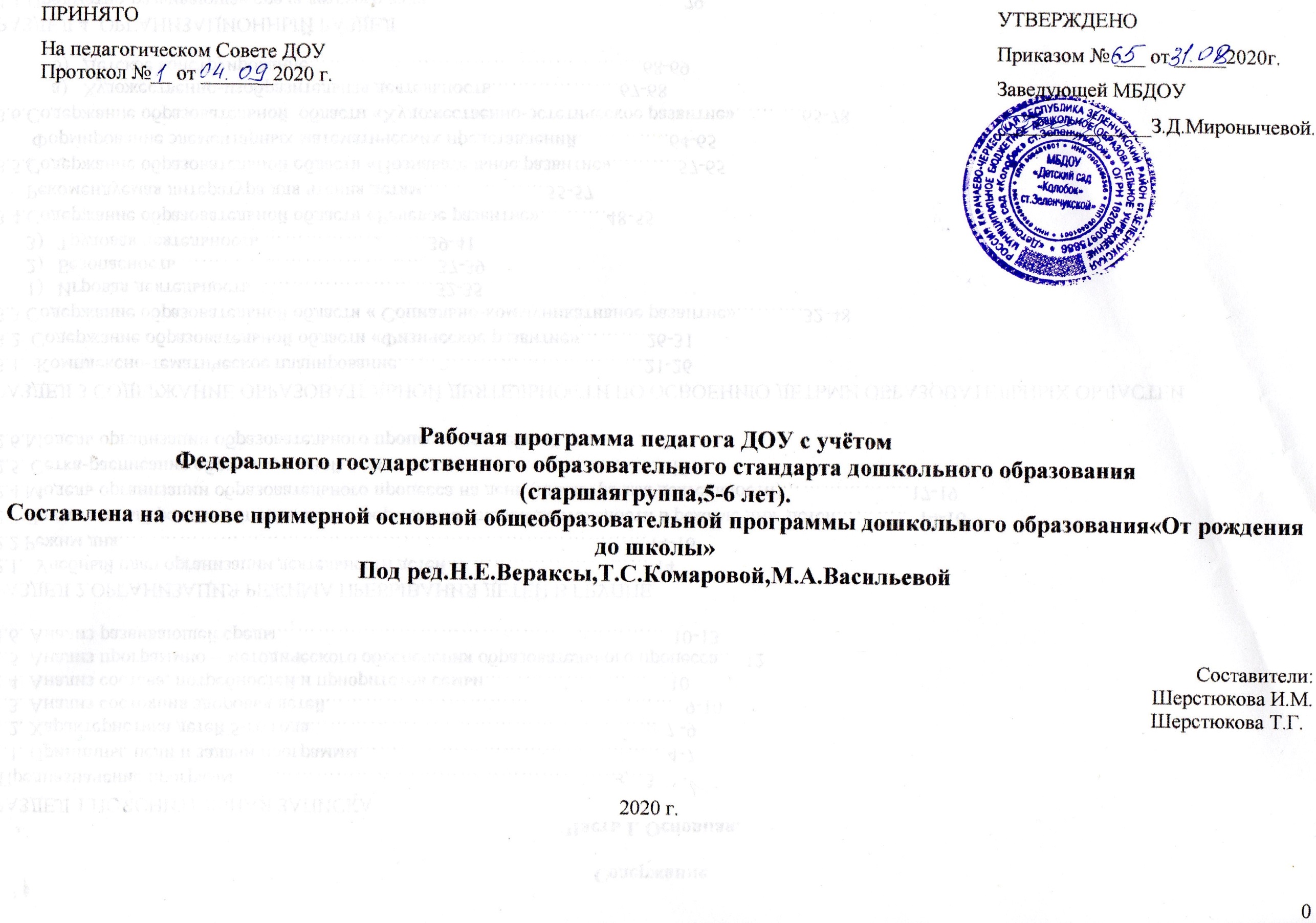 на педагогическом совете                                                                                                                                                      заведующий МБДОУПротокол № ___ от «___» ______ 2020г.                                                                                                                            «Детский сад «Колобок»                                                                                                                                                                                                  _________(Миронычева З.Д.)                                                                                                                                                                                    Приказ №___ от «___»_______ 2020г.Рабочая программа педагога ДОУ с учётомФедерального государственного образовательного стандарта дошкольного образования(старшая группа, 5-6 лет).Составлена на основе примерной основной общеобразовательной программы дошкольного образования «От рождения до школы» под ред. Н.Е. Вераксы, Т.С. Комаровой, М.А. Васильевойна 2020-2021 учебный годСоставители:Шерстюкова И.М.                                                                                                                                                                                                                               Шерстюкова Т.Г.Ст.Зеленчукская2020 г.СодержаниеЧасть I. Основная.  РАЗДЕЛ 1.ПОЯСНИТЕЛЬНАЯ ЗАПИСКА1.1. Принципы, цели и задачи программы………………………………………3-71.2. Характеристика детей 5-го года…………………………………………… 7 -9РАЗДЕЛ 2.ОРГАНИЗАЦИЯ РЕЖИМА ПРЕБЫВАНИЯ ДЕТЕЙ В ГРУППЕ2.1.  Учебный план организации деятельности детей………………………… 142.2 Режим дня……………………………………………………………………14-162.3 Двигательный режим: использование форм двигательной деятельности в режиме дня  детей………..  14-162.4. Модель организации образовательного процесса на день (циклограмма деятельности)……………….17-192.5. Сетка-расписание образовательной деятельности…………………………192.6.Модель организации образовательного процесса на учебный год……….20РАЗДЕЛ 3.СОДЕРЖАНИЕ ОБРАЗОВАТЕЛЬНОЙ ДЕЯТЕЛЬНОСТИ ПО ОСВОЕНИЮ ДЕТЬМИ ОБРАЗОВАТЕЛЬНЫХ ОБЛАСТЕЙ3.1.  Комплексно-тематическое планирование………………………………21-263.2.  Содержание образовательной области «Физическое развитие»……….26-313.3 Содержание образовательной области « Социально-коммуникативное развитие»……….32-48Игровая деятельность………………………32-35Безопасность ………………………………..37-39Трудовая деятельность ……………………39-413.4. Содержание образовательной области «Речевое развитие»……….48-55      Рекомендуемая литература для чтения детям………………55-573.5. Содержание образовательной области «Познавательное развитие»……….57-65       Формирование элементарных математических представлений…………..64-653.6. Содержание образовательной  области «Художественно-эстетическое развитие»……….65-78Художественно-изобразительная деятельность……………….67-68Детское конструирование………………………………………….68-69РАЗДЕЛ 4. ОРГАНИЗАЦИОННЫЙ РАЗДЕЛ4.1 Предметно-развивающая среда детского сада ……………………………….794.2. Система взаимодействия с родителями……………………………………..79-90  Раздел 2. Содержание работы по ознакомлению с малой Родиной (региональный компонент). …………………………100-120                                        Раздел 3. Содержание работы по обучению грамоте ………………………... ………………………………………………120-                                                       СПИСОК ЛИТЕРАТУРЫ……………………  ПРИЛОЖЕНИЯ К ПРОГРАММЕ.ПОЯСНИТЕЛЬНАЯ ЗАПИСКА Настоящая рабочая программа разработана воспитателями МБДОУ «Детский сад «Колобок» Шерстюковой И.М. и Шерстюковой Т.Г.Программа спроектирована с учетом ФГОС дошкольного образования, особенностей образовательного учреждения, региона, образовательных потребностей и запросов родителей воспитанников, кроме того учтены концептуальные положения, используемой в МБДОУ Программы «От рождения до школы». 1.1.Цели и задачи реализации программы дошкольного образованияЦель реализации основной образовательной программы  дошкольного  образования в соответствии с ФГОС дошкольного образования: «Воспитание гармонично развитой и социально  ответственной личности на основе духовно-нравственных ценностей народов Российской Федерации,  исторических и национально-культурных традиций» .Достижение поставленной цели предусматривает решение следующих задач:1. Охрана и укрепление физического и психического здоровья детей, в том числе их эмоционального благополучия;2. Обеспечение равных возможностей для полноценного развития каждого ребенка в период дошкольного детства независимо от места жительства, пола, нации, языка, социального статуса, психофизиологических и других особенностей (в том числе ограниченных возможностей здоровья).3. Создание благоприятных условий развития детей в соответствии с их возрастными и индивидуальными особенностями и склонностями, развития способностей и творческого потенциала каждого ребенка как субъекта отношений с самим собой, другими детьми, взрослыми и миром.4.Объединение обучения и воспитания в целостный образовательный процесс на основе духовно-нравственных и социокультурных ценностей и принятых в обществе правил и норм поведения в интересах человека, семьи, общества.5. Формирование общей культуры личности детей, в том числе ценностей здорового образа жизни, развития их социальных, нравственных, эстетических, интеллектуальных, физических качеств, инициативности, самостоятельности и ответственности ребенка, формирования предпосылок учебной деятельности.6.   Обеспечение вариативности и разнообразия содержания Программ и организационных форм дошкольного образования, возможности формирования Программ различной направленности с учетом образовательных потребностей, способностей и состояния здоровья детей.7.Формирование социокультурной среды, соответствующей возрастным, индивидуальным, психологическим и физиологическим особенностям детей.8.Обеспечение психолого-педагогической поддержки семьи и повышения компетентности родителей (законных представителей) в вопросах развития и образования, охраны и укрепления здоровья детей.Разработанная программа  предусматривает включение воспитанников в процессы ознакомления с региональными особенностями Карачаево-Черкесской Республики.Основной целью работы  является развитие духовно-нравственной культуры ребенка, формирование ценностных ориентаций средствами традиционной народной культуры родного края. Принципы и подходы к реализации программы1. Поддержка разнообразия детства; сохранение уникальности и самоценности детства как важного этапа в общем развитии человека, самоценность детства - понимание (рассмотрение) детства как периода жизни значимого самого по себе, без всяких условий; значимого тем, что происходит с ребенком сейчас, а не тем, что этот период есть период подготовки к следующему периоду.2. Личностно-развивающий и гуманистический характер взаимодействия взрослых (родителей (законных представителей), педагогических и иных работников  ДОУ) и детей.3.  Уважение личности ребенка.4.  Реализация программы в формах, специфических для детей данной возрастной группы, прежде всего в форме игры, познавательной и исследовательской деятельности, в форме творческой активности, обеспечивающей художественно-эстетическое развитие ребенка.Основные задачи образовательных областей:Социально – коммуникативное развитиеПрисвоение норм и ценностей, принятых в обществе, включая моральные и нравственные ценности.Развитие общения и взаимодействия ребёнка со взрослыми и сверстниками.Становление самостоятельности, целенаправленности и саморегуляции собственных действий.Развитие социального и эмоционального интеллекта, эмоциональной отзывчивости, сопереживания.Формирование готовности к совместной деятельности.Формирование уважительного отношения и чувства принадлежности к своей семье и сообществу детей и взрослых в организации.Формирование позитивных установок к различным видам труда и творчества.Формирование основ безопасности в быту, социуме, природе.Познавательное развитиеРазвитие интересов детей, любознательности и познавательной мотивации.Формирование познавательных действий, становление сознания.Развитие воображения и творческой активности.Формирование первичных представлений о себе, других людях, объектах окружающего мира, их свойствах и отношениях (форме, цвете, размере, материале, звучании, ритме, тепе, количестве, числе, части и целом, пространстве и времени, движении и покое, причинах и следствиях и др.), Формирование первичных представлений о малой родине и Отечестве, представлений о социокультурных ценностях нашего народа, об отечественных традициях и праздниках, о планете Земля как общем доме людей, об особенностях природы, многообразии стран и народов мира.Речевое развитиеВладение речью как средством общения.Обогащение активного словаря.Развитие связной,  грамматически правильной диалогической и монологической речи.Развитие речевого творчества.Развитие звуковой и интонационной культуры речи, фонематического слуха.Знакомство с книжной культурой, детской литературой, понимание на слух текстов различных жанров детской литературы.Формирование звуковой аналитика – синтетической активности как предпосылки обучения грамоте.Художественно - эстетическое развитиеРазвитие предпосылок ценностно – смыслового восприятия и понимания произведений искусства (словесного, музыкального, изобразительного), мира природы.Становление эстетического отношения к окружающему миру.Формирование элементарных представлений о видах искусства.Восприятие музыки, художественной литературы, фольклора.Стимулирование сопереживания персонажам художественных произведений.Реализация самостоятельной творческой деятельности детей (изобразительной, конструктивно-модельной, музыкальной и др.)Физическое развитиеРазвитие физических качеств.Правильное формирование опорно - двигательной системы организма, развитие равновесия, координации движений, крупной и мелкой моторики.Правильное выполнение основных движений.Формирование начальных представлений о некоторых видах спорта.Овладение подвижными играми с правилами.Становление целенаправленности и саморегуляции в двигательной сфере.Овладение элементарными нормами и правилами здорового образа жизни.1.2.Возрастные особенности развития детей 5-6 лет (старшая группа) Физическое  развитие      Продолжается  процесс  окостенения  скелета  ребенка.  Дошкольник  более  совершенно  овладевает  различными  видами  движений.  Тело  приобретает  заметную  устойчивость.  Дети  к  6  годам  уже  могут  совершать  пешие  прогулки,  но  на  небольшие  расстояния.  Шестилетние  дети  значительно  точнее  выбирают  движения,  которые  им  надо  выполнить.  У  них  обычно  отсутствуют  лишние  движения,  которые  наблюдаются  у  детей  3-5  лет. В  период  с  5  до  6  лет  ребенок  постепенно  начинает   адекватно  оценивать  результаты  своего  участия  в  играх  соревновательного  характера.  Удовлетворение  полученным  результатом  к  6  годам  начинает  доставлять  ребенку  радость,  способствует  эмоциональному  благополучию  и  поддерживает  положительное  отношение к  себе  («я  хороший,  ловкий»  и  т.д.). Уже  начинают  наблюдаться  различия  в  движениях  мальчиков  и девочек (у  мальчиков  - более  прерывистые,  у девочек – мягкие, плавные).К  6  годам  совершенствуется  развитие  мелкой  моторики  пальцев  рук.  Некоторые дети  могут  продеть  шнурок  в  ботинок  и  завязать  бантиком.В  старшем  возрасте  продолжают  совершенствоваться  культурно-гигиенические  навыки:  умеет  одеться  в  соответствии  с  условиями  погоды,  выполняет  основные  правила  личной гигиены, соблюдает  правила  приема  пищи, проявляет  навыки  самостоятельности.  Полезные  привычки  способствуют  усвоению  основ  здорового  образа  жизни.Познавательно-речевое  развитие      Общение  детей  выражается  в свободном  диалоге  со  сверстниками  и  взрослыми,  выражении своих  чувств  и  намерений  с  помощью  речевых  и  неречевых  (жестовых,  мимических,  пантомимических)  средств. Продолжает  совершенствоваться  речь,  в  том  числе ее  звуковая  сторона.  Дети могут  правильно  воспроизводить  шипящие,  свистящие и  сонорные  звуки.  Развивается  фонематический  слух,  интонационная  выразительность  речи  при  чтении  стихов  в  сюжетно-ролевой  игре  и в  повседневной  жизни. Совершенствуется  грамматический  строй  речи.  Дети  используют  все  части  речи,  активно  занимаются  словотворчеством.  Богаче  становится  лексика:  активно  используются синонимы  и  антонимы.  Развивается  связная речь:  дети  могут  пересказывать,  рассказывать  по  картинке,  передавая  не  только  главное,  но  и  детали.В  познавательной  деятельности  продолжает  совершенствоваться  восприятие  цвета,  формы  и  величины,  строения  предметов;  представления  детей  систематизируются. Дети  называют  не только  основные  цвета  и  их  оттенки,  но  и  промежуточные  цветовые  оттенки;  форму  прямоугольников, овалов, треугольников. К  6-ти  годам  дети  легко  выстраивают  в  ряд – по  возрастанию  или  убыванию – до  десяти  предметов  разных  по  величине.  Однако  дошкольники  испытывают трудности  при  анализе пространственного  положения  объектов,  если  сталкиваются  с  несоответствием  формы  и  их пространственного  расположения.   В  старшем  дошкольном  возрасте  продолжает  развиваться  образное  мышление.  Дети  способны  не  только  решить  задачу  в  наглядном  плане,  но  и  совершить  преобразования  объекта.  Продолжают  совершенствоваться  обобщения,  что  является  основой  словесно-логического  мышления.  5-6  лет  -  это  возраст  творческого  воображения.  Дети  самостоятельно  могут  сочинить  оригинальные  правдоподобные  истории.  Наблюдается  переход  от  непроизвольного  к  произвольному  вниманию.Конструирование  характеризуется   умением  анализировать  условия,  в  которых  протекает  эта  деятельность.  Дети  используют и  называют  различные  детали  деревянного  конструктора.  Могут  заменять  детали  постройки  в  зависимости  от  имеющегося  материала.  Овладевают  обобщенным  способом  обследования  образца.  Конструктивная  деятельность  может  осуществляться  на  основе  схемы,  по  замыслу  и по  условиям.  Дети  могут  конструировать  из бумаги,  складывая  ее  в  несколько  раз (2,4,6 сгибов);  из  природного   материала.Социально-личностное  развитие        Дети  проявляют  высокую  познавательную  активность.  Ребенок  нуждается  в  содержательных  контактах  со  сверстниками.  Их  речевые  контакты  становятся  все  более  длительными  и  активными.  Дети  самостоятельно  объединяются  в  небольшие  группы  на  основе  взаимных  симпатий.  В  этом  возрасте  дети  имеют  дифференцированное  представление  о  совей  гендерной принадлежности  по  существенным  признакам  (женские  и мужские  качества,  особенности  проявления  чувств).Ярко  проявляет  интерес  к  игре.В  игровой  деятельности  дети  шестого  года  жизни  уже  могут распределять  роди  до  начала игры  и  строят  свое  поведение,  придерживаясь  роли.  Игровое взаимодействие  сопровождается  речью,  соответствующей  и по  содержанию,  и  интонационно  взятой роли.  Речь,  сопровождающая  реальные  отношения  детей,  отличается  от  ролевой  речи.  При  распределении    ролей могут  возникать  конфликты,  связанные с  субординацией   ролевого  поведения.  Наблюдается организация  игрового  пространства,  в  котором  выделяются  смысловой  «центр»  и  «периферия».  В  игре  дети  часто  пытаются  контролировать  друг  друга  -  указывают,  как  должен  вести  себя  тот  или  иной  персонаж.Ребенок  пытается  сравнивать  ярко  выраженные  эмоциональные  состояния,  видеть  проявления  эмоционального  состояния  в  выражениях, жестах,  интонации  голоса.  Проявляет  интерес  к  поступкам  сверстников. В  трудовой  деятельности  освоенные  ранее  виды  детского  труда  выполняются  качественно, быстро,  осознанно.  Активно  развиваются  планирование  и  самооценивание  трудовой  деятельности.Художественно-эстетическое  развитие       В  изобразительной  деятельности  5-6  летний  ребенок  свободно  может  изображать  предметы  круглой,  овальной,  прямоугольной формы, состоящих  из  частей  разной  формы  и  соединений  разных  линий.  Расширяются  представления  о  цвете  (знают  основные  цвета  и  оттенки, самостоятельно может  приготовить  розовый  и  голубой  цвет).  Старший  возраст – это  возраст  активного  рисования.  Рисунки могут  быть  самыми  разнообразными  по  содержанию:  это  жизненные впечатления  детей,  иллюстрации  к  фильмам  и  книгам,  воображаемые ситуации.  Обычно  рисунки  представляют  собой  схематичные  изображения  различных  объектов,  но могут  отличаться  оригинальностью  композиционного  решения. Изображение  человека  становится  более  детализированным  и  пропорциональным.  По  рисунку  можно  судить  о  половой  принадлежности  и  эмоциональном  состоянии  изображенного человека. Рисунки  отдельных  детей  отличаются  оригинальностью,  креативностью. В  лепке    детям  не  представляется  трудности  создать  более  сложное  по  форме  изображение.   Дети  успешно  справляются  с  вырезыванием  предметов  прямоугольной  и  круглой  формы  разных  пропорций.Старших  дошкольников  отличает  яркая  эмоциональная  реакция на  музыку.  Появляется  интонационно-мелодическая  ориентация  музыкального  восприятия.  Дошкольники  могут  петь  без  напряжения,  плавно,  отчетливо  произнося  слова;  свободно  выполняют  танцевальные  движения:  полуприседания с  выставлением  ноги  на пятку,  поочередное  выбрасывание  ног  вперед в  прыжке  и  т.д.  Могут  импровизировать,  сочинять  мелодию  на  заданную  тему. Формируются  первоначальные  представления  о жанрах  и видах  музыки.Особенности воспитательно-образовательного процесса в старшей группе заключаются в следующем:группа функционирует в режиме 5-дневной рабочей недели, в условиях 12-часового пребывания детей;в группе  осуществляется образовательный процесс с учетом региональных особенностей  Карачаево-Черкесской республики.РАЗДЕЛ 2.ОРГАНИЗАЦИЯ РЕЖИМА ПРЕБЫВАНИЯ ДЕТЕЙ В ГРУППЕ2.1.Учебный план организованной деятельности детей 5-6 лет.Режим дня дошкольного образовательного учрежденияХолодный период годаТёплый период годаДвигательный режимЦиклограмма деятельности (старшая группа)СЕТКА-РАСПИСАНИЕкомплексного планирования организованных видов детской деятельностистаршая группа 2020 \ 2021 учебный год*  ОО Познавательное развитие: - Развитие познавательно-исследовательской деятельности / Ознакомление с миром природы (пятница):1 раз в 2 недели ; приобщение к социокультурными ценностям/ Региональный компонент; 1 раз в 2недели;(понедельник) - Формирование элементарных математических представлений; 1раза в неделю; ** ОО Речевое развитие: - Развитие речи - 1 раз в 2 недели - Художественная литература: 1 раз в 2 недели (четверг); обучение грамоте -1раз в неделю (среда)***ОО Художественно-эстетическое развитие: - Приобщение к искусству, Конструктивно-модельная деятельность - планируется в режимных моментах в течение дня, реализуется в процессе игр с настольным и напольным строительным материалом (по циклограмме); Художественная деятельность -Изобразительная деятельность: Рисование (предметное рисование, сюжетное рисование, декоративное рисование)  - 2 раза в неделю / аппликация/лепка -1 раз в 2 недели; музыка – 2 раза в неделю.2.СОДЕРЖАТЕЛЬНЫЙ РАЗДЕЛ.Рабочая программа представлена в виде  тематического планирования с использованием следующих образовательных областей: • Физическое развитие;• Социально – коммуникативное развитие;• Познавательное развитие;• Речевое  развитие;• Художественно – эстетическое развитие.Образовательная область «Физическое развитие» включает в себя направления: здоровье и физическая культура, по содержанию – часто интегрирует с направлениями социально – коммуникативной области.Образовательная область «Социально – коммуникативное развитие  имеет направления коммуникация, труд, безопасность. В программе предусмотрена интеграция с образовательными областями  «Познавательное» и « Речевое» развитие.Образовательная область « Познавательное развитие» включает в себя формирование элементарных математических представлений,окружающий мир поисково-исследовательскую деятельность.Образовательная область «Речевое развитие» , предусматривает развитие детской речи в большой интеграции с познанием, коммуникацией, художественными направлениями.Образовательная область « Художественно – эстетическое развитие» состоит из направлений – музыка, изобразительная деятельность, художественное творчество,конструирование и интегрирует со всеми образовательными областями  и их направлениями.Содержание рабочей программы завершают «Целевые ориентиры возможных достижений детей», что соответствует требованиям Федеральных Государственных стандартов дошкольного образования ( приказ № 1155 от 17 октября . Министерства образования и науки РФ)..Комплексно - тематическое планирование (5-6 лет) 3.2. Образовательная область «Физическое развитие». Цель:гармоничное физическое развитие;формирование интереса и ценностного отношения к занятиям физической культурой;формирование основ здорового образа жизни.Задачи:развитие физических качеств (скорость, сила, гибкость, выносливость, и координация);накопление и обогащение двигательного опыта детей (овладение основными движениями);формирование у воспитанников потребности в двигательной активности и физическом совершенствовании.сохранение и укрепление физического и психического здоровья детей;воспитание культурно-гигиенических навыков;формирование начальных представлений о здоровом образе жизни.Принципы физического развития:                 1)Дидактические:систематичность и последовательность;развивающее обучение;доступность;воспитывающее обучение;учет индивидуальных и возрастных  особенностей;сознательность и активность ребенка;наглядность.          2)Специальные:непрерывность;последовательность наращивания тренирующих воздействий;цикличность.           3)Гигиенические:сбалансированность нагрузок;рациональность чередования деятельности и отдыха;возрастная адекватность;оздоровительная направленность всего образовательного процесса;осуществление личностно- ориентированного обучения и воспитания.Методы физического развития:Наглядные:наглядно-зрительные приемы (показ физических упражнений, использование наглядных пособий, имитация, зрительные ориентиры);наглядно-слуховые приемы  (музыка, песни);тактильно-мышечные приемы (непосредственная помощь воспитателя).Словесные:объяснения, пояснения, указания; подача команд, распоряжений, сигналов; вопросы к детям; образный сюжетный рассказ, беседа; словесная инструкция.Практические:Повторение упражнений без изменения и с изменениями;Проведение упражнений в игровой форме;Проведение упражнений в соревновательной форме           Формы организации работы с детьми по образовательной области «Физическое развитие»Планируемые промежуточные результатыВладеет соответствующими возрасту основными движениями.Сформирована потребность в двигательной активности: проявляет положительные эмоции при физической активности, в самостоятельной двигательной деятельности.Проявляет интерес к участию в совместных играх и физических упражнениях.Проявляет желание участвовать в играх с элементами соревнования, в играх-эстафетах.Умеет ходить и бегать легко, ритмично, сохраняя правильную осанку, направление и темп.Умеет лазать по гимнастической стенке (высота 2,5 м) с изменением темпа.Может прыгать на мягкое покрытие (высота 20 см), прыгать в обозначенное место с высоты 30 см, прыгать в длину с места (не менее 80 см), с разбега (не менее 100 см), в высоту с разбега (не менее 40 см), прыгать через короткую и длинную скакалкуУмеет метать предметы правой и левой рукой на расстояние 5-9 м, в вертикальную и горизонтальную цель с расстояния 3-4 м, сочетать замах с броском, бросать мяч вверх, о землю и ловить его одной рукой, отбивать мяч на месте не менее 10 раз, в ходьбе (расстояние 6 м).Владеет школой мяча.Выполняет упражнения на статическое и динамическое равновесие.Умеет перестраиваться в колонну по трое, четверо; равняться, размыкаться в колонне, шеренге; выполнять повороты направо, налево, кругом.Участвует в упражнениях с элементами спортивных игр: городки, бадминтон, футбол, хоккей.Имеет элементарные представления о ценности здоровья, пользе закаливания, необходимости соблюдения правил гигиены в повседневной жизни. Знает о пользе утренней зарядки, физических упражнений.Имеет начальные представления о составляющих (важных компонентах) здорового образа жизни (правильное питание, движение, сон) и факторах, разрушающих здоровье.Знает о значении для здоровья человека ежедневной утренней гимнастики, закаливания организма, соблюдения режима дня.Имеет элементарные представления о здоровом образе жизни, о зависимости здоровья от правильного питания.Начинает проявлять умение заботиться о своем здоровье.Имеет представление о вредных и полезных продуктах.                   3.3. Образовательная область «Социально-коммуникативное развитие»Цель:   Позитивная социализация детей дошкольного возраста, приобщение детей к социокультурным нормам, традициям семьи, общества и государства.Задачи:1.Усвоение норм и ценностей, принятых в обществе, включая моральные и нравственные ценности.2. Развитие общения и взаимодействия ребёнка со взрослыми и сверстниками.3. Становление самостоятельности, целенаправленности и саморегуляции собственных действий.4. Развитие социального и эмоционального интеллекта, эмоциональной отзывчивости, сопереживания. 5.Формирование уважительного отношения и чувства принадлежности к своей семье и к сообществу    детей и взрослых в ДОУ6. Формирование позитивных установок к различным видам труда и творчества. 7. Формирование основ безопасного поведения в быту, социуме, природе.8. Формирование готовности  к совместной деятельности со сверстниками. Направления:Развитие игровой деятельности детей с целью освоения различных социальных  ролей.Формирование основ безопасного поведения в быту, социуме, природе.Трудовое воспитание.Патриотическое воспитание детей дошкольного возраста.			Игровая деятельность.                                        Классификация игр детей дошкольного возраста                                             Развитие игровой деятельностипродолжать развивать интерес к совместным с другими детьми играм.Учить самостоятельно воспроизводить и творчески интерпретировать образцы социального поведения взрослых или детей (персонажей литературных произведений, мультфильмов и др.) в играх.Сюжетно-ролевые игрыПродолжать работу по развитию и обогащению сюжетов игр; используя косвенные методы руководства, подводить детей к самостоятельному созданию игровых замыслов.Совершенствовать умение самостоятельно создавать для задуманного сюжета игровую обстановку. Раскрывать нравственную сущность деятельности взрослых людей: ответственное отношение к своим обязанностям, взаимопомощь и коллективный характер труда.Расширять область самостоятельных действий детей в выборе роли, разработке и осуществлении замысла, использовании атрибутов; развивать социальные отношения играющих за счет осмысления профессиональной деятельности взрослых.Подвижные игрыВоспитывать самостоятельность в организации знакомых игр с небольшой группой сверстников. Приучать к самостоятельному выполнению правил.Развивать творческие способности детей в играх (придумывание вариантов игр, комбинирование движений).Театрализованные игрыВоспитывать самостоятельность в организации знакомых игр с небольшой группой сверстников. Приучать к самостоятельному выполнению правил.Развивать творческие способности детей в играх (придумывание вариантов игр, комбинирование движений).Вызвать интерес к театрально-игровой деятельности, формировать чувство успешности для каждого отдельного ребёнка.
Воспитывать доброжелательное, эмоционально-положительное отношение друг к другу. Продолжать развивать умение разыгрывать несложные представления по знакомым литературным произведениям; использовать для воплощения образа известные выразительные средства (интонацию, мимику, жест).Побуждать детей к проявлению инициативы и самостоятельности в выборе роли, сюжета, средств перевоплощения; предоставлять возможность для экспериментирования при создании одного и того же образа.Учить чувствовать и понимать эмоциональное состояние героя, вступать в ролевое взаимодействие с другими персонажами.Способствовать разностороннему развитию детей в театрализованной деятельности путем прослеживания количества и характера исполняемых каждым ребенком ролей.Содействовать дальнейшему развитию режиссерской игры, предоставляя место, игровые материалы и возможность объединения нескольких детей в длительной игре.Дидактические игрыПродолжать знакомить с дидактическими играми, направленными на закрепление представлений о свойствах предметов, совершенствование умения сравнивать предметы по внешним признакам, группировать, составлять целое из частей (кубики, мозаика,  пазлы ).Развивать мышление, восприятие, память, мелкую моторику пальцев рук, глазомер.Развивать навыки самостоятельной  деятельности; психических процессов и эмоционально-волевой сферы.Развивать творческие способности  детей;  совершенствование умений совместной и самостоятельной игры; познание окружающего мира в игре.Воспитывать скромность, отзывчивость, желание быть справедливым, сильным и смелым; учить испытывать чувство стыда за неблаговидный поступок. Напоминать детям о необходимости здороваться, прощаться, называть работников дошкольного учреждения по имени и отчеству, не вмешиваться в разговор взрослых, вежливо выражать свою просьбу, благодарить за оказанную услугу.Планируемые результатыРаспределяет роли до начала игры и строит свое поведение, придерживаясь роли.Игровое взаимодействие сопровождает речью, соответствующей и по содержанию, и интонационно взятой роли.Использует различные источники информации, способствующие обогащению игры (кино, литература, экскурсии и др.).Проявляет устойчивый интерес к различным видам детской деятельности: конструированию, изобразительной деятельности, игре.Договаривается с партнерами, во что играть, кто кем будет в игре; подчиняется правилам игры.Умеет разворачивать содержание игры в зависимости от количества играющих детей.Объясняет правила игры сверстникам.Взаимодействуя со сверстниками, проявляет инициативу и предлагает новые роли или действия, обогащает сюжет.В дидактических играх противостоит трудностям, подчиняется правилам, оценивает свои возможности и без обиды воспринимает проигрыш.В настольно-печатных играх может выступать в роли ведущего, объяснять сверстникам правила игры.В самостоятельных театрализованных играх обустраивает место для игры (режиссерской, драматизации), воплощается в роли, используя художествен ные выразительные средства (интонация, мимика), атрибуты, реквизит.Формирование гендерной, семейной, гражданской принадлежности, патриотических чувств, чувства принадлежности к мировому сообществу.Образ Я. Формировать представления о росте и развитии ребенка,  настоящем и будущем («я был маленьким, я расту, я буду взрослым). Углублять представления детей об их правах и обязанностях в группе детского сада, дома, на улице, на природе.Формировать первичные гендерные представления (мальчики сильные, смелые; девочки нежные, женственные).Воспитывать уважительное отношение к сверстникам своего и противоположного пола.Семья. Углублять представления детей о семье (ее членах, родственных отношениях) и ее истории. Дать представление о том, что семья — это все, кто живет вместе с ребенком. Интересоваться тем, какие обязанности по дому есть у ребенка (убирать игрушки, помогать накрывать на стол и т. п.).Детский сад. Закреплять представления ребенка о себе как о члене коллектива, развивать чувство общности с другими детьми. Продолжать знакомить детей с детским садом и его сотрудниками. Привлекать к обсуждению оформления групповой комнаты и раздевалки. Совершенствовать умение свободно ориентироваться в помещениях детского сада.Родная страна. Продолжать воспитывать любовь к родному краю; рассказывать детям о самых красивых местах родного города (поселка), его достопримечательностях.Дать детям доступные их пониманию представления о государственных праздниках. Рассказывать детям о Российской армии, о воинах, которые охраняют нашу Родину (пограничники, моряки, летчики).                                         Патриотическое воспитание.ЦЕЛЬ:способствовать воспитанию гуманной, социально активной, самостоятельной,   интеллектуально развитой творческой личности, обладающей чувством национальной гордости, любви к Отечеству, родному краю, селу своему народу.ЗАДАЧИ:заложить основы гражданско - патриотической позиции личности,освоение наиболее значимых российских  культурных традиций и традиций родного города;получение и расширение доступных знаний о стране и родном городе: его истории, культуре, географии, традициях,          достопримечательностях, народных промыслах, архитектуре, выдающихся земляках, природе и т.д. Формирование модели поведения ребенка во взаимоотношениях с другими  людьми.      Для детей на этапе завершения дошкольного образования характерно:проявление доброжелательного внимания к окружающим, стремление оказать помощь, поддержку другому человеку;уважение к достоинству других;стремление к познанию окружающей действительности;решение вопросов о далёком прошлом и будущем, об устройстве мира;бережное отношение к окружающей природе, результатам труда других людей, чужим и своим вещам.         Основу содержания гражданско- патриотического воспитания составляют  общечеловеческие ценности. Из всего спектра общечеловеческих ценностей, имеющих особое значение для содержания и организации воспитательного процесса можно выделить следующие:«Человек» - абсолютная ценность, «мера всех вещей». Сегодня гуманизму возвращается его индивидуальное начало, из средства человек становиться целью. Личность ребенка становится реальной ценностью.«Семья» - первый коллектив ребенка и естественная среда его развития, где закладываются основы будущей личности. Необходимо возрождать в людях чувства чести рода, ответственность за фамилию, перестроить взгляды на роль семьи, ее природное назначение.«Труд» - основа человеческого бытия, «вечное естественное условие человеческой жизни». Приобщение детей к труду всегда было важной частью воспитания. Задача педагога - воспитывать у детей уважение к людям, прославившим наш тульский край  честным трудом. «Культура» -богатство, накопленное человечеством в сфере духовной и материальной жизни людей, высшее проявление творческих сил и способностей человека. Воспитание должно быть культуросообразно. Задача педагога- помочь воспитанникам в овладении духовной культурой своего народа, при этом надо иметь в виду, что одна из главных особенностей русского национального характера- высокая духовность.«Отечество» - единственная уникальная для каждого человека Родина, данная ему судьбой, доставшаяся от его предков. Задача педагога- воспитание уважительного, бережного отношения к истории и традициям своего народа, любви к  родному краю, формирование представлений о явлениях общественной жизни , т.е. воспитание патриотических чувств.«Земля» - общий дом человечества. Это земля людей и живой природы. Важно  подвести детей к пониманию, что будущее Земли зависит от того, как к ней относятся люди. На данном этапе неоценимо экологическое воспитание, формирование интереса к общечеловеческим проблемам.Роль праздников в патриотическом воспитании дошкольниковТематика праздников в ДОУ  ориентирована на все направления развития ребенка, посвящена различным сторонам человеческого бытия:- явлениям нравственной жизни;- окружающей природе;- миру искусства и литературе;- традиционным для семьи, общества и государства праздничным событиям; - наиболее важным профессиям;- событиям, формирующим чувство гражданской принадлежности ребенка;  При составлении календаря праздников музыкальный руководитель и педагоги учитывают следующее:- возраст детей;- знание педагогом и детьми истории возникновения праздников;-дату проведения;- период подготовки;- форму проведения;- интегративный характер проведения праздника                                                               2) БезопасностьЦели:Формирование основ безопасности собственной жизнедеятельности.Формирование предпосылок  экологического сознания (безопасности окружающего мира) Задачи:формирование представлений об опасных  для человека и окружающего мира природы ситуациях и способах поведения в них;приобщение к  правилам безопасного для человека и окружающего мира природы поведения;передачу детям знаний о правилах безопасности дорожного движения в качестве пешехода и пассажира транспортного средства;формирование осторожного и осмотрительного отношения к потенциально опасным для человека и окружающего мира природы ситуациям.Основные направления работы по ОБЖУсвоение дошкольниками первоначальных знаний о правилах безопасного поведения;Формирование у детей качественно новых двигательных навыков и бдительного восприятия окружающей обстановки;Развитие у детей способности к предвидению возможной опасности в конкретной  меняющейся ситуации и построению адекватного безопасного поведения;Основные принципы работы по воспитанию у детей навыков безопасного поведения Важно не механическое заучивание детьми правил безопасного поведения, а воспитание у них навыков безопасного поведения в окружающей его обстановке. Анализировать различные жизненные ситуации, если возможно, проигрывать их в реальной обстановке. Занятия проводить не только по графику или плану, а использовать каждую возможность (ежедневно), в процессе игр, прогулок и т.д., чтобы помочь детям полностью усвоить правила, обращать внимание детей на ту или иную сторону правил. Развивать качества ребенка: его координацию, внимание, наблюдательность, реакцию  и т.д. Эти качества очень нужны и для безопасного поведения.Примерное содержание работыРебенок и другие люди:О несовпадении приятной внешности и добрых намерений.Опасные ситуации контактов с незнакомыми людьми.Ситуации насильственного поведения со стороны незнакомого взрослого.Ребенок и другие дети, в том числе подросток.Если «чужой» приходит в дом.Ребенок как объект сексуального насилия.Ребенок и природа:В природе все взаимосвязано.Загрязнение окружающей среды.Ухудшение экологической ситуации.Бережное отношение к живой природе.Ядовитые растения.Контакты с животными.Восстановление окружающей среды.Ребенок дома:Прямые запреты и умение правильно обращаться с некоторыми предметами.Открытое окно, балкон как источник опасности.Экстремальные ситуации в быту.Ребенок и улица:Устройство проезжей части.Дорожные знаки для водителей и пешеходов.Правила езды на велосипеде.Милиционер-регулировщик.Правила поведения в транспорте.Если ребенок потерялся на улице.Планируемые результатыСоблюдает элементарные правила поведения в детском саду.Соблюдает элементарные правила поведения на улице и в транспорт; элементарные правила дорожного движения.Различает и называет специальные виды транспорта («Скорая помощь», «Пожарная», «Милиция»), объясняет их назначение.Понимает значения сигналов светофора. Узнает и называет дорожные  знаки «Пешеходный переход», «Дети».Различает проезжую часть, тротуар, подземный пешеходный переход, пешеходный переход «Зебра».Знает и соблюдает элементарные правила поведения в природе (способы безопасного взаимодействия с растениями и животными, бережного отношения к окружающей природе). 3) ТрудЦель: формирование положительного отношения к труду.Задачи:Воспитание в детях уважительного отношения к труженику и результатам его труда, желания подражать ему в своей деятельности, проявлять нравственные качества. (Решение этой задачи должно привести к развитию осознания важности труда для общества).Обучение детей трудовым умениям, навыкам организации и планирования своего труда, осуществлению самоконтроля и самооценки. (Решение этой задачи должно привести к формированию интереса к овладению новыми навыками, ощущению радости от своих умений, самостоятельности).Воспитание нравственно-волевых качеств (настойчивости, целеустремленности, ответственности за результат своей деятельности), привычки к трудовому усилию. (Это должно привести к формированию у детей готовности к труду, развитию самостоятельности).Воспитание нравственных мотивов деятельности, побуждающих включаться в труд при необходимости. (Действие этих мотивов должно вызывать у ребенка активное стремление к получению качественного результата, ощущению радости от собственного труда).Воспитание гуманного отношения к окружающим: умения и желания включаться в совместный труд со сверстниками, проявлять доброжелательность, активность и инициативу, стремление к качественному выполнению общего дела, осознания себя как члена детского общества.Компоненты трудовой деятельности.Планирование и контроль (умение ставить перед собой цель).Оценка достигнутого результата с точки зрения его важности для самого ребенка и для всей группы.Мотивы, побуждающие детей к труду:интерес к процессу действий;интерес к будущему результату;интерес к овладению новыми навыками;соучастие в труде совместно с взрослыми;осознание своих обязанностей;осознание смысла, общественной важности труда. Чем выше уровень развития трудовой деятельности, тем выше       ее воспитательный потенциал.Своеобразие трудовой деятельности детей:«субъективная значимость труда», то есть оценка результата не с точки зрения выполненного объема работы, а с учетом проявления заботливости, настойчивости, затраченных трудовых или волевых усилий.связь с игрой, которая проявляется:в манипулятивных действиях детей, исполняющих роли взрослых;в продуктивных действиях, составляющих сюжет игры;во включении игровых действий в трудовой процесс;в ролевом поведении ребенка, создающего образ труженика.Виды труда:Самообслуживание.Хозяйственно-бытовой труд.Труд в природе.Ручной труд.Ознакомление с трудом взрослых.Формы организации трудовой деятельности:Поручения:простые и сложные;эпизодические и длительные;коллективные.Дежурства.Коллективный труд.Типы организации труда детейИндивидуальный труд.Труд рядом.Общий труд.Совместный труд.Методы и приемы трудового воспитания детейI группа методов: формирование нравственных представление, суждений, оценок.Решение маленьких логических задач, загадок.Приучение к размышлению, логические беседы.Беседы на этические темы.Чтение художественной литературы.Рассматривание иллюстраций.Рассказывание и обсуждение картин, иллюстраций.Просмотр телепередач, диафильмов, видеофильмов.Задачи на решение коммуникативных ситуаций.Придумывание сказок.II группа методов: создание у детей практического опыта трудовой деятельности.Приучение к положительным формам общественного поведения.Показ действий.Пример взрослого и детей.Целенаправленное наблюдение.Организация интересной деятельности (общественно-полезный труд).Разыгрывание коммуникативных ситуаций.Создание контрольных педагогических ситуаций.Планируемые результатыВыполняет индивидуальные и коллективные поручения.Самостоятельно одевается и раздевается, сушит мокрые вещи, ухаживает за обувью.Выполняет обязанности дежурного по столовой, правильно сервирует стол.Поддерживает порядок в группе и на участке детского сада.Выполняет поручения по уходу за растениями в уголке природы.Самостоятельно готовит к занятиям свое рабочее место, убирает материалы по окончании работы.Проявляет предпосылки ответственного отношения к порученному заданию, стремится выполнить его хорошо.Способен сосредоточенно действовать в течение 20-25 минут. Проявляет ответственность за выполнение трудовых поручений. Проявляет стремление радовать взрослых хорошими поступками.Формы  работы  с детьми по  образовательной области«Социально - коммуникативного развития»Планируемые результатыКультурные способы поведенияСоблюдает правила элементарной вежливости.Проявляет умение работать коллективно, договариваться со сверстниками о том, кто какую часть работы будет выполнять.Понимает, что надо заботиться о младших, помогать им, защищать тех, кто слабее.Может сам или с небольшой помощью взрослого оценивать свои поступки и поступки сверстников.Соблюдает элементарные общепринятые нормы поведения в детском саду, на улице.В повседневной жизни сам, без напоминания со стороны взросло пользуется «вежливыми» словами.Хорошо ориентируется не только в ближайшем к детскому саду и дому микрорайоне, но и в центральных улицах родного города.Если при распределении ролей в игре возникают конфликты, связанные с субординацией ролевого поведения, решает спорные вопросы и улаживает конфликты с помощью речи: убеждает, доказывает, объясняет.Навыки самообслуживания и действия с бытовыми предметамиСамостоятельно выполняет доступные возрасту гигиенические процедуры.Умеет быстро, аккуратно одеваться и раздеваться, соблюдать порядок в своем шкафуИмеет навыки опрятности (замечает непорядок в одежде, устраняет его при небольшой помощи взрослых).Сформированы элементарные навыки личной гигиены (самостоятельно чистит зубы, моет руки перед едой; при кашле и чихании закрывает рот и нос платком).Владеет простейшими навыками поведения во время еды, пользуется вилкой, ножом.Соблюдает элементарные правила приема пищи (правильно пользуется столовыми приборами, салфеткой, полощет рот после еды).Приучен к опрятности (замечает непорядок в одежде, устраняет его при небольшой помощи взрослых).Соблюдает элементарные правила гигиены (по мере необходимости моет руки с мылом, пользуется расческой, носовым платком, прикрывает рот при кашле).Обращается за помощью к взрослым при заболевании, травме.                   3.4. Образовательная область «Речевое развитие»Цель: Формирование устной речи и навыков речевого общения с окружающими на основе овладения литературным языком своего народа.Задачи:Овладение речью как средством общения и культуры.Обогащение активного словаря.Развитие связной, грамматически правильной диалоговой и монологической речи.Развитие речевого творчества.    Знакомство с книжной культурой, детской литературой, понимание на слух текстов различных жанров детской литературы.Формирование звуковой аналитико-синтенической активности как предпосылки обучения грамоте.Развитие звуковой и интонационной культуры речи, фонематического слуха.Принципы развития речи.Принцип взаимосвязи сенсорного, умственного и речевого развития.Принцип коммуникативно-деятельного подхода к развитию речи.Принцип развития языкового чутья.Принцип формирования элементарного сознания явлений языка.Принцип взаимосвязи работы над различными сторонами речи.Принцип обогащения мотивации речевой деятельности.Принцип обогащения активной языковой практикиОсновные направления работы по развитию речи детей в ДОУ.Развитие словаря: освоение значений слов и их уместное употребление в соответствии с контекстом высказывания, 
    с ситуацией, в которой происходит общение.Воспитание звуковой культуры речи: развитие восприятия звуков родной речи и произношения.Формирование грамматического строя:морфология (изменение слов по родам, числам, падежам);синтаксис (освоение различных типов словосочетаний и предложений);словообразование. Развитие связной речи: диалогическая (разговорная) речь; монологическая речь (рассказывание).Формирование элементарного осознания явлений языка и речи: различение звука и слова, нахождение  места звука в слове.Воспитание любви и интереса  к художественному слову.Методы развития речи.Наглядные: непосредственное наблюдение и его разновидности (наблюдение в природе, экскурсии);опосредованное наблюдение (изобразительная наглядность: рассматривание игрушек, картин, рассказывание по игрушкам и картинам.).Словесные: чтение и рассказывание художественных произведений;заучивание наизусть;пересказ;общая беседа;рассказывание без опоры на наглядный материал.Практические:дидактические игры;игры-драматизации, инсценировки,дидактические упражнения, пластические этюды, хороводные игры.Средства развития речи:Общение взрослых и детей.Культурная языковая среда.Обучение родной речи в организованной деятельности.Художественная литература.Изобразительное искусство, музыка, театр.Непосредственно образовательная деятельность по другим разделам программы.Воспитание любви и интереса к художественному слову, знакомство детей с художественной литературой.Цель: Формирование интереса и потребности в чтении (восприятии книг).Задачи.Вызывать интерес к художественной литературе как средству познания, приобщения к словесному искусству, воспитания культуры чувств и переживанийПриобщение к словесному искусству, в том числе развитие художественного восприятия и эстетического вкусаФормировать и совершенствовать связную речь, поощрять собственное словесное творчество через прототипы, данные в художественном текстеРазвитие литературной речиФормы работы:Чтение литературного произведения.Рассказ литературного произведения.Беседа о прочитанном произведении.Обсуждение литературного произведения.Инсценирование литературного произведения. Театрализованная игра. Игра на основе сюжета литературного произведения.Продуктивная деятельность по мотивам прочитанного.Сочинение по мотивам прочитанного.Ситуативная беседа по мотивам прочитанного.Основные принципы организации работы по воспитанию у детей интереса к художественному словуЕжедневное чтение детям вслух является обязательным и рассматривается как традиция.В отборе художественных текстов учитываются предпочтения педагогов и особенности детей, а также способность книги конкурировать с видеотехникой не только на уровне содержания, но и на уровне зрительного ряда.Отказ от обучающих занятий по ознакомлению с художественной литературой в пользу свободного не принудительного чтения.                              Формы  работы  с детьми по  образовательной области «Речевое развитие»Планируемые результатыИмеет достаточный богатый словарный запас.Может участвовать в беседе.Умеет аргументировано и доброжелательно оценивать ответ, высказывание сверстника.Составляет по образцу рассказы по сюжетной картине, по набору картинок; последовательно, без существенных пропусков пересказывает небольшие литературные произведения.Определяет место звука в слове.Умеет подбирать к существительному несколько прилагательных; заменять слово другим словом со сходным значением.Речь становится главным средством общения. Речь, сопровождающая реальные отношения детей, отличается от ролевой речи.Может сочинять оригинальные и последовательно разворачивающиеся истории и рассказывать их сверстникам и взрослым.Использует все части речи, активно занимается словотворчеством, использует синонимы и антонимы.Знает 2—3 программных стихотворения (при необходимости следует напомнить ребенку первые строчки), 2—3 считалки, 2-3 загадки. Называет жанр произведения.Драматизирует небольшие сказки, читает по ролям стихотворения. Называет любимого детского писателя, любимые сказки и рассказы.Умеет делиться с педагогом и другими детьми разнообразными впечатлениями, ссылается на источник полученной информации (телепередача, рассказ близкого человека, посещение выставки, детского спектакля и т.д.).Проявляет умение поддерживать беседу, высказывает свою точку зрения, согласие или несогласие с ответом товарища.Эмоционально и заинтересованно следит за развитием действия в играх - драматизациях и кукольных спектаклях, созданных силами взрослых и старших детей.Понимает и употребляет в своей речи слова, обозначающие эмоциональное состояние, этические качества, эстетические характеристики.Слушая новые сказки, рассказы, стихи, следит за развитием действия, сопереживает персонажам сказок, историй, рассказов.Делает попытки решать спорные вопросы и улаживать конфликты с помощью речи: убеждать, доказывать, объяснять.Рекомендуемая литература для чтения детям старшей группы Русский фольклорПесенки. «Как на тоненький ледок...»; «Никоденька-гусачок...»; «Уж я колышки тешу...»; «Как у бабушки козел...»; «Ты мороз, мороз, мороз...»: «По дубочку постучишь, прилетает синий чиж...»; «Ранним-рано поутру...»: «Грачи-киричи...»;«Уж ты, пташечка, ты залетная...»; «Ласточка- ласточка...»: «Дождик, дождик, веселей...»; «Божья коровка...».Сказки. «Лиса и кувшин», обр. О. Капицы; «Крылатый, мохнатый да масляный» обр. И. Карнауховой; «Хаврошечка», обр. А. Н, Толсто «Заяц-хвастун», обр. О. Капицы; «Царевна-лягушка», обр. М. Булатова; «Рифмы», авторизированный пересказ Б. Шергина «Сивка-Бурка», обр. М. Булатова; «Финист — Ясный сокол», обр. А. Платонова. Фольклор народов мираПесенки. «Гречку мыли», литов., обр. Ю. Григорьева; «Старушка». «Дом, который построил Джек», пер. с англ. С. Маршака; «Счастливого пути!», голл., обр. И. Токмаковой; «Веснянка», укр., обр. Г. Литвака; «Друг за дружкой», тадж., обр. Н. Гребнева (в сокр.).Сказки. «Кукушка», ненецк., обр. К. Шаврова; «Чудесные истории про зайца по имени Лек», сказки народов Западной Африки, пер. О. Кустовой и В. Андреева; «Златовласка», пер. с чеш. К. Паустовского; «Три золотых волоска Деда-Всеведа», пер. с чеш. Н. Аросьевой (из сборника сказок К. Я. Эрбена).Произведения поэтов и писателей РоссииПоэзия. И. Бунин. «Первый снег»; А. Пушкин. «Уж небо осенью дышало...» (из романа «Евгений Онегин»); «Зимний вечер» (в сокр.); А. К. Толстой. «Осень, обсыпается весь наш бедный сад...»; М. Цветаева. «У кроватки»; С. Маршак. «Пудель»; С. Есенин. «Береза», «Черемуха»; И. Никитин. «Встреча зимы»; А. Фет. «Кот поет, глаза прищурил...»; С. Черный. «Волк»; В. Левин. «Сундук», «Лошадь»; М.Яснов. «Мирная считалка». С. Городецкий. «Котенок»; Ф. Тютчев. «Зима недаром злится...»; А. Барто. «Веревочка».Проза. В. Дмитриева. «Малыш и Жучка» (главы); Л. Толстой. «Косточка», «Прыжок», «Лев и собачка»; Н. Носов. «Живая шляпа»; Алмазов. «Горбушка»; А. Гайдар. «Чук и Гек» (главы); С. Георгиев. «Я спас Деда Мороза»; В. Драгунский. «Друг детства», «Сверху вниз, наискосок»; К. Паустовский. «Кот-ворюга».Литературные сказки. Т. Александрова. «Домовенок Кузька» (главы); B.Бианки. «Сова»; Б. Заходер. «Серая звездочка»; А. Пушкин. «Сказка о царе Салтане, о сыне его славном и могучем богатыре Гвидоне Салтановиче л о прекрасной царевне Лебеди»; П. Бажов. «Серебряное копытце»; Н. Телешов. «Крупеничка»; В. Катаев. «Цветик-семицветик».Произведения поэтов и писателей разных странПоэзия. А. Милн. «Баллада о королевском бутерброде», пер. с англ. C.Маршака; В. Смит. «Про летающую корову», пер. с англ. Б. Заходера; Я. Бжехва. «На горизонтских островах», пер. с польск. Б. Заходера; Лж. Ривз. «Шумный Ба-бах», пер. с англ. М. Бородицкой; «Письмо ко всем детям по одному очень важному делу», пер. с польск. С. Михалкова.Литературные сказки. X. Мякеля. «Господин Ау» (главы), пер. с финск. Э. Успенского; Р. Киплинг. «Слоненок», пер. с англ. К. Чуковского, стихи з пер. С. Маршака; А. Линдгрен. «Карлсон, который живет на крыше, опять прилетел» (главы в сокр.), пер. со швед. Л. Лунгиной.Для заучивания наизусть«По дубочку постучишь...», рус. нар. песня; И. Белоусов. «Весенняя гостья»; Е. Благинина. «Посидим в тишине»; Г. Виеру. «Мамин день», пер, с молд, Я. Акима; М. Исаковский. «Поезжай за моря-океаны»; М. Карем. «Мирная считалка», пер. с франц. В. Берестова; А. Пушкин. «У лукоморья дуб зеленый...» (из поэмы «Руслан и Людмила»); И. Суриков. «Вот моя деревня».Для чтения в лицахЮ. Владимиров. «Чудаки»; С. Городецкий. «Котенок»; В. Орлов. «Ты скажи мне, реченька...»; Э. Успенский. «Разгром».                                                                 3.5. Образовательная область  «Познавательное развитие»Цель: развитие познавательных интересов и познавательных способностей детей, которые можно подразделить на сенсорные, интеллектуально-познавательные и интеллектуально-творческие.Задачи:Развитие интересов детей, любознательности и познавательной мотивации.Формирование познавательных действий, становление сознания.Развитие воображения и творческой активности.Формирование первичных представлений о себе, других людях, объектах окружающего мира, о свойствах и отношениях объектов окружающего мира (форме, цвете, размере, материале, звучании, ритме, темпе, количестве, числе, части и целом, пространстве и времени, движении и покое, причинах и следствиях и др.).Формирование первичных представлений о малой родине и Отечестве, представлений о социокультурных ценностях народа, об отечественных традициях и праздниках.Формирование первичных представлений о планете Земля как общем доме людей, об особенностях её природы, многообразии стран и народов.                               Формы  работы  с детьми  образовательная область «Познавательное развитие»Планируемые результатыФормирование целостной картины мира.Различает и называет виды транспорта, предметы, облегчающие труд человека в бытуКлассифицирует предметы, определяет материалы, из которых они сделаны.Знает название родного города, страны, ее столицу.Называет времена года, отмечает их особенности.Знает о взаимодействии человека с природой в разное время года.Знает о значении солнца, воздуха и воды для человека, животных, растений.Бережно относится к природе.Различает и называет некоторые растения ближайшего окружения.Знает и соблюдает элементарные правила поведения в природе.Знает и называет свое имя и фамилию, имена и отчества родителей. Знает, где работают родители, как важен для общества их труд.Знает семейные праздники. Имеет постоянные обязанности по дому.Может рассказать о своем родном городе (поселке, селе), назвать улицу, на которой живет.Знает, что Российская Федерация (Россия) — огромная многонациональная страна; что Москва — столица нашей Родины. Имеет представление о флаге, гербе, мелодии гимна.Знает некоторые государственные праздники.Знает военные профессии.Знаком со многими профессиями.Имеет представление о Российской армии, о годах войны, о Дне Победы.Положительно высказывается о представителях разных этносов, толерантно относится к детям других национальностей, в общении с ними первичными для дошкольника являются личностные особенности, а не этническая принадлежность.Ребенок имеет представления:об истории своей семьи, ее родословной;о животном и растительном мире своей республикио том, что  в КЧР живут люди разных национальностей;о том, что  жители КЧР внесли большой вклад в победу нашей страны над фашистами во время Великой Отечественной войны;Ребенок знает:Ребенок знает, что  КЧР– часть России,  Черкесск - главный город  КЧР.- ребенок относит себя к определенному этносу, имеет некоторые представления об особенностях этого этноса;–  испытывает чувство общности с особями того же пола, с членами своей семьи, с гражданами своей страны, способствующее пониманию своего места в жизни                                                            Развитие элементарных математических представленийЦель: интеллектуальное развитие детей, формирование приемов умственной деятельности, творческого и вариативного мышления на основе овладения детьми количественными отношениями предметов и явлений окружающего мира.Развивающие задачи РЭМП Формировать представление о числе.Формировать геометрические представления.Формировать представление о преобразованиях (временные представления, представления об изменении количества, об арифметических действиях).Развивать сенсорные возможности.Формировать навыки выражения количества через число (формирование навыков счета и измерения различных величинРазвивать логическое мышление (формирование представлений о порядке и закономерности, об операциях классификации и сериации, знакомство с элементами логики высказываний) навыков счета и измерения различных величин.Развивать абстрактное воображение, образную память, ассоциативное мышление, мышление по аналогии – предпосылки творческого продуктивного мышления.Принципы организации работы по развитию элементарных математических представленийФормирование математических представлений на основе перцептивных (ручных) действий детей,  накопления чувственного опыта и его осмысления     Использование разнообразного и разнопланового  дидактического материала, позволяющего обобщить понятия «число», «множество», «форма»Стимулирование активной речевой деятельности детей, речевое сопровождение перцептивных действий Возможность сочетания самостоятельной деятельности детей и их разнообразного взаимодействия при освоении математических понятийФормы работы по развитию элементарных математических представленийОбучение в повседневных бытовых ситуациях.Демонстрационные опыты.Сенсорные праздники на основе народного календаря.Театрализация с математическим содержанием – на этапе объяснения или повторения и закрепления.Коллективное занятие при условии свободы участия в нем (средняя и старшая группы).Свободные беседы гуманитарной направленности по истории математики, о прикладных аспектах математики.Самостоятельная деятельность в развивающей среде.Планируемые результатыСчитает (отсчитывает) в пределах 10.Правильно пользуется количественными и порядковыми числительными (в пределах 10), отвечает на вопросы: «Сколько?», «Который по счету?»Уравнивает неравные группы предметов двумя способами (удаление и добавление единицы).Сравнивает предметы на глаз (по длине, ширине, высоте, толщине); проверяет точность определений путем наложения или приложения.Размещает предметы различной величины (до 7-10) в порядке возрастания, убывания их длины, ширины, высоты, толщины.Выражает словами местонахождение предмета по отношению к себе, другим предметам.Знает некоторые характерные особенности знакомых геометрических фигур (количество углов, сторон; равенство, неравенство сторон).Называет утро, день, вечер, ночь; имеет представление о смене частей суток.Называет текущий день недели.Определяет части суток.3.6. Образовательная область «Художественно - эстетическое развитие»Цель:  Достижение целей формирования интереса к эстетической стороне окружающей действительности, удовлетворение потребности детей в самовыражении.Задачи:Развитие предпосылок ценностно-смыслового восприятия и понимания произведений искусства (словесного, музыкального, изобразительного), мира природы.Становление эстетического отношения к окружающему миру.Формирование элементарных представлений о видах искусства.Восприятие музыки, художественной литературы, фольклора.Стимулирование сопереживания персонажам художественных произведений.Реализация самостоятельной творческой деятельности детей (изобразительной, конструктивно-модельной, музыкальной и др.).                                           Задачи художественно-эстетического развитияЭстетическое восприятие мира природы:Развивать интерес, желание и умение наблюдать за живой и неживой природойВоспитывать эмоциональный отклик на красоту природы, любовь к природе, основы экологической культурыПодводить к умению одухотворять природу, представлять себя в роли животного, растения, передавать его облик, характер, настроениеЭстетическое восприятие социального мира:Дать детям представление о труде взрослых, о профессияхВоспитывать интерес, уважение к людям, которые трудятся на благо других людейВоспитывать предметное отношение к предметам рукотворного мираФормировать знания о Родине, МосквеЗнакомить с ближайшим окружением, учить любоваться красотой окружающих предметовУчить выделять особенности строения предметов, их свойства и качества, назначениеЗнакомить с изменениями, происходящими в окружающем миреРазвивать эмоциональный отклик на человеческие взаимоотношения, поступкиХудожественное восприятие произведений искусстваРазвивать эстетическое восприятие, умение понимать содержание произведений искусства, всматриваться в картину, сравнивать произведения, проявляя к ним устойчивый интересРазвивать эмоционально-эстетическую отзывчивость на произведения искусстваУчить выделять средства выразительности в произведениях искусстваВоспитывать эмоциональный отклик на отраженные в произведениях искусства поступки, события, соотносить со своими представлениями о красивом, радостном, печальном и т.д.Развивать представления детей об архитектуреФормировать чувство цвета, его гармонии, симметрии, формы, ритмаЗнакомить с произведениями искусства, знать, для чего создаются красивые вещиСодействовать эмоциональному общениюХудожественно-изобразительная  деятельностьРазвивать устойчивый интерес детей к разным видам изобразительной деятельностиРазвивать эстетические чувстваУчить создавать художественный образУчить отражать свои впечатления от окружающего мира в продуктивной деятельности, придумывать, фантазировать, экспериментироватьУчить изображать себя в общении с близкими, животными, растениями, отражать общественные событияРазвивать художественное творчество детейУчить передавать животных, человека в движенииУчить использовать в изодеятельности разнообразные изобразительные материалыХудожественно-изобразительная  деятельность	Принципы, обусловленные особенностями художественно-эстетической деятельности: Культурное   обогащение (амплификации) содержания изобразительной деятельности, в соответствии с особенностями познавательного развития детей.Взаимосвязь продуктивной деятельности с другими видами детской активности.Интеграция различных видов изобразительного искусства и художественной деятельности.Эстетический ориентир на общечеловеческие ценности (воспитание человека думающего, чувствующего, созидающего, рефлектирующего).Обогащение сенсорно-чувственного опыта.Организация тематического пространства (информационного поля) - основы для развития образных представлений;Взаимосвязь обобщённых представлений и обобщённых способов действий, направленных на создание выразительного художественного образа.Естественная радость (радость эстетического восприятия, чувствования и деяния, сохранение непосредственности эстетических реакций, эмоциональной открытости).Педагогические условия необходимые для эффективного художественного развития детей дошкольного возраста:Формирование эстетического отношения и художественных способностей в активной творческой деятельности детей. Создание развивающей среды для занятий по рисованию, лепке, аппликации, художественному труду и самостоятельного детского творчества. Ознакомление детей с основами изобразительного и народного декоративно-прикладного искусства в среде музея и дошкольного образовательного учреждения.    Модель    эстетического   отношения к окружающему миру.Способность эмоционального переживания.Способность к активному усвоению художественного опыта (эстетической  апперцепции), к самостоятельной творческой деятельности, к саморазвитию и экспериментированию (поисковым действиям). Специфические художественные и творческие способности (восприятие, исполнительство и творчество).    Методы эстетического воспитания:Метод пробуждения ярких эстетических эмоций и переживаний с целью овладения даром сопереживания. Метод побуждения к сопереживанию, эмоциональной    отзывчивости     на прекрасное в окружающем мире. Метод эстетического убеждения  (По мысли А.В. Бакушинского «Форма, колорит, линия, масса и пространство, фактура должны убеждать собою непосредственно, должны быть самоценны, как чистый эстетический факт».). Метод сенсорного насыщения (без сенсорной основы немыслимо приобщение детей к художественной культуре). Метод эстетического выбора («убеждения красотой»), направленный  на формирование эстетического вкуса; » метод разнообразной  художественной практики.Метод сотворчества (с педагогом, народным мастером, художником, сверстниками).Метод нетривиальных (необыденных) творческих ситуаций, пробуждающих интерес к художественной деятельности.Метод эвристических и поисковых ситуаций.   Принципы интегрированного подхода:В основе лежит понятие полихудожественного развития.  Все искусства выступают как явления жизни в целом. Каждый ребенок может успешно продвигаться в каждом из видов художественной деятельности и творчества.Искусство взаимодействует даже в том случае, если педагог об этом не знает или не хочет с этим считаться. Цвет, звук, пространство, движение, форма тесно связаны, взаимозаменяемы. Они являются разным выражением тех же духовных явлений и качеств мира. В интегрированном подходе важно учитывать внутренние, образные, духовные связи искусств- на уровне творческого процесса. Это нужно отличать от привычных межпредметных связей или взаимного иллюстрирования одного искусства примерами другого - по их сюжету и содержанию.Интегрированный подход предполагает учет географических, исторических, культурогенных факторов сознания произведений искусства в едином потоке культуры. Искусства развивались неравномерно, причем у некоторых народов в определенные исторические периоды некоторые искусства либо преобладали, либо просто отсутствовали.Учет региональных, национально-исторических художественных традиций, связанных с местностью, материальными объектами, духовной устремленностью народа. Связи региональной и мировой художественных культур.Связи искусства с науками в едином поле творческих проявлений человечества там, где они питаются достижениями друг друга, нередко совмещаясь в одном лице.Детское конструирование    Виды детского конструирования:Из строительного материала.Из бумаги.Ил природного материала.Из промышленных отходов.Из деталей конструкторов.Из крупно- габаритных модулей.     Формы организации обучения конструированию:Конструирование по модели.Конструирование по условиям.Конструирование по образцу.Конструирование по замыслу.Конструирование по теме. Каркасное конструирование.Конструирование по чертежам и схемам.Взаимосвязь конструирования и игры:     Сформированная способность к полноценному конструированию стимулирует развитие сюжетной линии игры и само, порой,   приобретает сюжетный характер, когда создается несколько конструкций, объединенных общим сюжетом.Планируемые результатыСпособен конструировать по собственному замыслу.Умеет анализировать образец постройки.Может планировать этапы создания собственной постройки, находить конструктивные решения.Создает постройки по рисунку.Умеет работать коллективно.При создании построек из строительного материала может участвовать в планировании действий, договариваться, распределять материал, согласовывать действия и совместными усилиями достигать результата.Умеет использовать строительные детали с учетом их конструктивных свойств.Способен преобразовывать постройки в соответствии с заданием педагога.Умеет сгибать прямоугольный лист бумаги пополам.                           Формы  работы  с детьми  по образовательной области «Художественно - эстетическое развитие»Планируемые результаты                                  Образовательная область «Художественно-эстетическое развитие»Эмоционально тонко чувствует переживания близких взрослых, детей, персонажей сказок и историй, мультфильмов и художественных фильмов, кукольных спектаклей.Проявляет эмоциональное отношение к литературным произведением, выражает свое отношение к конкретному поступку литературного персонажа.Понимает скрытые мотивы поведения героев произведения.Проявляет чуткость к художественному слову, чувствует ритм и мелодику поэтического текста.Проявляет эстетические чувства, эмоции, эстетический вкус, эстетическое восприятие, интерес к искусству.После просмотра спектакля может оценить игру актера (актеров), используемые средства художественной выразительности и элементы художественного оформления постановки.Имеет в творческом опыте несколько ролей, сыгранных в спектаклях в детском саду и домашнем театре. Умеет оформлять свой спектакль, используя разнообразные материалы (атрибуты, подручный материал, поделки).Различает произведения изобразительного искусства (живопись, книжная графика, народное декоративное искусство, скульптура).Выделяет выразительные средства в разных видах искусства (форма, цвет, колорит, композиция).Знает особенности изобразительных материалов.Пытается отражать полученные впечатления в речи и продуктивных видах деятельности.- ребенок проявляет интерес к малой родине, использует местоимение «моя» по отношению к  станице;- ребенок проявляет интерес к событиям настоящего родной страны;- ребенок проявляет любознательность по отношению к родной станице;- с удовольствием включается в проектную деятельность, связанную с познанием малой родины;- ребенок интересуется природным миром  КЧРРисование.Создает изображения предметов (с натуры, по представлению); сюжетные изображения.Использует разнообразные композиционные решения, изобразительные материалы.Использует различные цвета и оттенки для создания выразительных образов.Выполняет узоры по мотивам народного декоративно-прикладного искусства.Лепка.Лепят предметы разной формы, используя усвоенные приемы и способы.Создает небольшие сюжетные композиции, передавая пропорции, позы и движения фигур.Создает изображения по мотивам народных игрушек.Аппликация.Правильно держит ножницы и умеет резать ими по прямой, по диагонали (квадрат и прямоугольник).Вырезает круг из квадрата, овал — из прямоугольника, умеет плавно срезать и закруглять углы.Аккуратно наклеивает изображения предметов, состоящие из нескольких частей.Составляет узоры из растительных форм и геометрических фигур.Изображает предметы и создает несложные сюжетные композиции, используя разнообразные приемы вырезания, обрывания бумаги. ·       Музыкальная деятельностьРазличает жанры музыкальных произведений (марш, танец, песня); звучание музыкальных инструментов (фортепиано, скрипка).Различает высокие и низкие звуки (в пределах квинты).Может петь без напряжения, плавно, легким звуком; отчетливо произносить слова, своевременно начинать и заканчивать песню; петь в сопровождении музыкального инструмента.Может ритмично двигаться в соответствии с характером и динамикой музыки.Умеет выполнять танцевальные движения (поочередное выбрасывание ног вперед в прыжке, полуприседание с выставлением ноги на пятку, шаг на всей ступне на месте, с продвижением вперед и в кружении).Самостоятельно инсценирует содержание песен, хороводов; действует, не подражая другим детям.Умеет играть мелодии на металлофоне по одному и в небольшой группе4.ОРГАНИЗАЦИОННЫЙ РАЗДЕЛ. 4.1.Предметно - развивающая среда детского сада	       Развивающая предметно-пространственная среда обеспечивает максимальную реализацию образовательного потенциала пространства МБДОУ, группы и участка, материалов, оборудования и инвентаря для развития детей дошкольного возраста в соответствии с особенностями каждого возрастного этапа, охраны и укрепления их здоровья, возможность общения и совместной деятельности детей  и взрослых, двигательной активности детей, а также возможности для уединения.       В группе имеется игровой материал для познавательного развития детей раннего и дошкольного возраста, музыкального развития, для продуктивной и творческой деятельности, для сюжетно-ролевых игр; игрушки и оборудование для игр во время прогулок; оборудование для физического, речевого, интеллектуального развития; игры, способствующие развитию у детей психических процессов.Предметно-развивающая среда организуется так, чтобы каждый ребенок имел возможность свободно заниматься любимым делом. Размещение оборудования по секторам (центрам развития) позволяет детям объединиться подгруппами по общим интересам: конструирование, рисование, ручной труд, театрально-игровая деятельность, экспериментирование. Обязательным в оборудовании являются материалы, активизирующие познавательную деятельность: развивающие игры, технические устройства и игрушки.                           4.2.  Система  взаимодействия  с родителями  включает:ознакомление родителей с результатами работы группы на родительских собраниях, анализом участия родительской общественности в жизни группы;ознакомление родителей с содержанием работы группы , направленной на физическое, психическое и социальное  развитие ребенка;участие в составлении планов: спортивных и культурно-массовых мероприятий, работы родительского комитета целенаправленную работу, пропагандирующую общественное дошкольное воспитание в его разных формах;обучение конкретным приемам и методам воспитания и развития ребенка в разных видах детской деятельности на семинарах-практикумах, консультациях и открытых занятиях.Содержание направлений работы с семьей по образовательным областямОбразовательная область «физическая культура»Разъяснять родителям (через оформление соответствующего раздела в «уголке для родителей», на родительских собраниях, в личных беседах, рекомендуя соответствующую литературу) необходимость создания в семье предпосылок для полноценного физического развития ребенка.Ориентировать родителей на формирование у ребенка положительного отношения к физкультуре и спорту; привычки выполнять ежедневно утреннюю гимнастику (это лучше всего делать на личном примере или через совместную утреннюю зарядку); стимулирование двигательной активности ребенка совместными спортивными занятиями (лыжи, коньки, фитнес), совместными подвижными играми, длительными прогулками в парк или лес; создание дома спортивного уголка; покупка ребенку спортивного инвентаря (мячик, скакалка, лыжи, коньки, велосипед, самокат и т.д.); совместное чтение литературы, посвященной спорту; просмотр соответствующих художественных и мультипликационных фильмов.Информировать родителей об актуальных задачах физического воспитания детей на разных возрастных этапах их развития, а также о возможностях детского сада в решении данных задач.Знакомить с лучшим опытом физического воспитания дошкольников в семье и детском саду, демонстрирующим средства, формы и методы развития важных физических качеств, воспитания потребности в двигательной  деятельности.Создавать в детском саду условия для совместных с родителями занятий физической культурой и спортом, открывая разнообразные секции и клубы (любителей туризма, плавания и пр.). Привлекать родителей к участию в совместных с детьми физкультурных праздниках и других мероприятиях, организуемых в детском саду (а также районе, городе).Раздел «Здоровье»Объяснять родителям, как образ жизни семьи воздействует на здоровье ребенка.Информировать родителей о факторах, влияющих на физическое здоровье ребенка (спокойное общение, питание, закаливание, движения). Рассказывать о действии негативных факторов (переохлаждение, перегревание, перекармливание и др.), наносящих непоправимый вред здоровью малыша. Помогать родителям сохранять и укреплять физическое и психическое здоровье ребенка.Ориентировать родителей на совместное с ребенком чтение литературы, посвященной сохранению и укреплению здоровья, просмотр соответствующих художественных и мультипликационных фильмов.Знакомить родителей с оздоровительными мероприятиями, проводимыми в детском саду. Разъяснять важность посещения детьми секций, студий, ориентированных на оздоровление дошкольников. Совместно с родителями и при участии медико-психологической службы детского сада создавать индивидуальные программы оздоровления детей и поддерживать семью в их реализацииОбразовательная область «Социально-личностное развитие»Знакомить родителей с достижениями и трудностями общественного воспитания в детском саду.Показывать родителям значение матери, отца, а также дедушек и бабушек, воспитателей, детей (сверстников, младших и старших детей) в развитии взаимодействия ребенка с социумом, понимания социальных норм поведения. Подчеркивать ценность каждого ребенка для общества вне зависимости от его индивидуальных особенностей и этнической принадлежности.Заинтересовывать родителей в развитии игровой деятельности детей, обеспечивающей успешную социализацию, усвоение тендерного поведения.Помогать родителям осознавать негативные последствия деструктивного общения в семье, исключающего родных для ребенка людей из контекста развития. Создавать у родителей мотивацию к сохранению семейных традиций и зарождению новых.Поддерживать семью в выстраивании взаимодействия ребенка с незнакомыми взрослыми и детьми в детском саду (например, на этапе освоения новой предметно-развивающей среды детского сада, группы —при поступлении в детский сад, переходе в новую группу, смене воспитателей и других ситуациях), вне его (например, в ходе проектной деятельности).Привлекать родителей к составлению соглашения о сотрудничестве, программы и плана взаимодействия семьи и детского сада в воспитании детей. Сопровождать и поддерживать семью в реализации воспитательных воздействий.«Безопасность»Показывать родителям значение развития экологического сознания как условия всеобщей выживаемости природы, семьи, отельного человека, всего человечества.Знакомить родителей с опасными для здоровья ребенка ситуациями, возникающими дома, на даче, на дороге, в лесу, у водоема, и способами поведения в них. Направлять внимание родителей на развитие у детей способности видеть, осознавать и избегать опасности,Информировать родителей о необходимости создания благоприятных и безопасных условий пребывания детей на улице (соблюдать технику безопасности во время игр и развлечений на каруселях, на качелях, на горке, в песочнице, во время катания на велосипеде, во время отдыха у водоема и т.д.). Рассказывать о необходимости создания безопасных условий пребывания детей дома (не держать в доступных для них местах лекарства, предметы бытовой химии, электрические приборы; содержать в порядке электрические розетки; не оставлять детей без присмотра в комнате, где открыты окна и балконы и т.д.). Информировать родителей о том, что должны делать дети в случае непредвиденной ситуации (звать на помощь взрослых; называть свои фамилию и имя; при необходимости —фамилию, имя и отчество родителей, адрес и телефон; при необходимости звонить по телефонам экстренной помощи —«01», «02» и «03» и т. д.).Привлекать родителей к активному отдыху с детьми, расширяющему границы жизни дошкольников и формирующему навыки безопасного поведения во время отдыха. Помогать родителям планировать выходные дни с детьми, обдумывая проблемные ситуации, стимулирующие формирование моделей позитивного поведения в разных жизненных ситуациях.Подчеркивать роль взрослого в формировании поведения ребенка. Побуждать родителей на личном примере демонстрировать детям соблюдение правил безопасного поведения на дорогах, бережное отношение к при-зоде и т.д. Ориентировать родителей на совместное с ребенком чтение литературы, посвященной сохранению и укреплению здоровья, просмотр соответствующих художественных и мультипликационных фильмов.Знакомить родителей с формами работы дошкольного учреждения по проблеме безопасности детей дошкольного возраста.«Труд»Изучать традиции трудового воспитания, сложившиеся и развивающиеся в семьях воспитанников.Знакомить родителей с возможностями трудового воспитания в семье и детском саду; показывать необходимость навыков самообслуживания, помощи взрослым, наличия у ребенка домашних обязанностей. Знакомить с лучшим опытом семейного трудового воспитания посредством выставок, мастер-классов и других форм взаимодействия.Побуждать близких взрослых знакомить детей с домашним и профессиональным трудом, показывать его результаты, обращать внимание на отношение членов семьи к труду. Развивать у родителей интерес к совместным с детьми проектам по изучению трудовых традиций, сложившихся в семье, а также родном городе (селе).Привлекать внимание родителей к различным формам совместной с детьми трудовой деятельности в детском саду и дома, способствующей формированию взаимодействия взрослых с детьми, возникновению чувства единения, радости, гордости за результаты общего труда.Ориентировать родителей на совместное с ребенком чтение литературы, посвященной различным профессиям, труду, просмотр соответствующих художественных и мультипликационных фильмов.Проводить совместные с родителями конкурсы, акции по благоустройству и озеленению территории детского сада, ориентируясь на потребности и возможности детей и научно-обоснованные принципы и нормативы.Образовательная область «Познавательное развитие»Обращать внимание родителей на возможности интеллектуального развития ребенка в семье и детском саду.Ориентировать родителей на развитие у ребенка потребности к познанию, общению со взрослыми и сверстниками. Обращать их внимание на ценность детских вопросов. Побуждать находить на них ответы посредством совместных с ребенком наблюдений, экспериментов, размышлений, чтения художественной и познавательной литературы, просмотра художественных, документальных видеофильмов.Показывать пользу прогулок и экскурсий для получения разнообраз-. ньгх впечатлений, вызывающих положительные эмоции и ощущения (зрительные, слуховые, тактильные и др.). Совместно с родителями планировать, а также предлагать готовые маршруты выходного дня к историческим, памятным местам, местам отдыха горожан (сельчан).Привлекать родителей к совместной с детьми исследовательской, проектной и продуктивной деятельности в детском саду и дома, способствующей возникновению познавательной активности. Проводить совместные с семьей конкурсы, игры-викторины.Образовательная область «Речевое развитие»Изучать особенности общения взрослых с детьми в семье. Обращать внимание родителей на возможности развития коммуникативной сферы ребенка в семье и детском саду.Рекомендовать родителям использовать каждую возможность для общения с ребенком, поводом для которого могут стать любые события и связанные с ними эмоциональные состояния, достижения и трудности ребенка в развитии взаимодействия с миром и др.Показывать родителям ценность диалогического общения с ребенком, открывающего возможность для познания окружающего мира, обмена информацией и эмоциями. Развивать у родителей навыки общения, используя семейные ассамблеи, коммуникативные тренинги и другие формы взаимодействия. Показывать значение доброго, теплого общения с ребенком, не допускающего грубости; демонстрировать ценность и уместность как делового, так и эмоционального общения. Побуждать родителей помогать ребенку устанавливать взаимоотношения со сверстниками, младшими детьми; подсказывать, как легче решить конфликтную (спорную) ситуацию..Привлекать родителей к разнообразному по содержанию и формам сотрудничеству (участию в деятельности семейных и родительских клубов, ведению семейных календарей, подготовке концертных номеров (родители - ребенок) для родительских собраний, досугов детей), способствующе-му развитию свободного общения взрослых с детьми в соответствии с познавательными потребностями дошкольников.«Чтение художественной литературы»Показывать родителям ценность домашнего чтения, выступающего способом развития пассивного и активного словаря ребенка, словесного творчества.Рекомендовать родителям произведения, определяющие круг семейного чтения в соответствии с возрастными и индивидуальными особенностями ребенка. Показывать методы и приемы ознакомления ребенка с художественной литературой.Обращать внимание родителей на возможность развития интереса ребенка в ходе ознакомления с художественной литературой при организации семейных театров, вовлечения его в игровую деятельность, рисование. Ориентировать родителей в выборе художественных и мультипликационных фильмов, направленных на развитие художественного вкуса ребенка.Совместно с родителями проводить конкурсы, литературные гостиные и викторины, театральные мастерские, встречи с писателями, поэтами, работниками детской библиотеки, направленные на активное познание детьми литературного наследия. Поддерживать контакты семьи с детской библиотекой.Привлекать родителей к проектной деятельности (особенно на стадии оформления альбомов, газет, журналов, книг, проиллюстрированных вместе с детьми). Побуждать поддерживать детское сочинительство.Образовательная область «Художественное творчество»На примере лучших образцов семейного воспитания показывать родителям актуальность развития интереса к эстетической стороне окружающей действительности, раннего развития творческих способностей детей. Знакомить с возможностями детского сада, а также близлежащих учреждений дополнительного образования и культуры в художественном воспитании детей.Поддерживать стремление родителей развивать художественную деятельность детей в детском саду и дома; организовывать выставки семейного художественного творчества, выделяя творческие достижения взрослых и детей.Привлекать родителей к активным формам совместной с детьми деятельности, способствующих  возникновению творческого вдохновения: занятиям в художественных студиях и мастерских (рисунка, живописи, скульптуры и пр.), творческим проектам, экскурсиям и прогулкам. Ориентировать родителей на совместное рассматривание зданий, декоративно-архитектурных элементов, привлекших внимание ребенка на прогулках и экскурсиях; показывать ценность общения по поводу увиденного и др.Организовывать семейные посещения музея изобразительных искусств, выставочных залов, детской художественной галереи, мастерских художников и скульпторов.«Музыка»Знакомить родителей с возможностями детского сада, а также близлежащих учреждений дополнительного образования и культуры в музыкальном воспитании детей.Раскрывать возможности музыки как средства благоприятного "воздействия на психическое здоровье ребенка. На примере лучших образцов семейного воспитания показывать родителям влияние семейного досуга (праздников, концертов,) на развитие личности ребенка, детско-родительских отношенийПривлекать родителей к разнообразным формам совместной музыкально-художественной деятельности с детьми в детском саду, способствующим возникновению ярких эмоций, творческого вдохновения, развитию общения (семейные праздники, концерты, занятия в театральной и вокальной студиях). Организовывать в детском саду встречи родителей и детей с музыкантами и композиторами, фестивали, музыкально-литературные вечера.Информировать родителей о концертах профессиональных и самодеятельных коллективов, проходящих в учреждениях дополнительного образования и культуры.                                                   Перспективный план работа с родителями 2020 – 2021 год                                                                                                          Часть II. Вариативная.Пояснительная записка.Вариативная часть программы составлена с учетом современной нормативно-правовой и концептуальной базы дошкольного образования:Закон РФ «Об образовании «от 10.07.1992 № 3266-1Приказ Министерства образования и науки Российской Федерации от 23.11. . № 655 «Об утверждении и введении в действие федеральных государственных требований к структуре основной общеобразовательной программы дошкольного образования».Приказ Министерства образования и науки Российской Федерации от 20 июля . № 2151 «Об утверждении федеральных государственных требований к условиям реализации основной общеобразовательной программы дошкольного образования»Типовое положение о дошкольном образовательном учреждении .Постановление Главного государственного санитарного врача РФ от 22 июля . N 91 «Об утверждении СанПиН 2.4.1.2660-10 «Санитарно-эпидемиологические требования к устройству, содержанию и организации режима работы в дошкольных организациях»Устав МБДОУ «Детский сад «Колобок «- муниципального бюджетного дошкольного образовательного учреждения ст. ЗеленчукскойЗакон Российской Федерации «О национально- культурной автономии «от 05. 06. 96г.«Конвенция о правах ребенка «ратифицирована Российской Федерацией 15.09.1990Вариативная Программа, формируемая участниками образовательного процесса, осуществляется по нескольким направлениям. Программа отражает наличие приоритетного направления деятельности, специфику национально – культурных, климатических условий, в которых осуществляется образовательный процесс. Коллектив ДОУ разработал дополнительную образовательную программу, которая занимает не более 20 % общего времени, включая самостоятельную деятельность детей и режимные моменты. Дополнительная образовательная программа строится из расчёта 1 день в неделю.Структура программы.	Дошкольное образование как первое звено непрерывного образования закладывает первоначальные основы знаний о природе, обществе и человеке, и обеспечивает интеллектуальное, нравственное, эстетическое, физическое развитие ребёнка для познания, труда, для развития всей последующей жизни.	Структура вариативной Программы даёт возможность комбинировать дифференцированный подход к использованию дидактического материала и изменять его в зависимости от поставленной цели, а так же удовлетворять потребности ребёнка, включать такое содержание, которое отвечает его интересам.Построение вариативной части программы	Тематический принцип построения вариативной части программы позволяет вводить региональный компонент. Введение похожих тем в различных возрастных группах обеспечивает достижение единства познавательных целей и преемственности в детском развитии на протяжении всего дошкольного возраста. Одной теме уделяется не менее 1 недели.Раздел 1Содержание работы по приоритетному направлению: художественно – эстетическое развитие детей дошкольного возрастаДля реализации художественно-эстетического направления в МБДОУ используется парциальная программа О.Л.Князевой, М.Д.Маханевой «Приобщение детей к истокам русской народной культуры».Основная цель программы - состоит в приобщении детей ко всем видам национального искусства – от архитектуры до живописи, от пляски сказки и музыки до театра. Способствовать художественно-эстетическому, социально-нравственному развитию детей.Создание педагогических условий для приобщения дошкольников к истокам русской народной культуры на основе интеграции разных видов художественно- творческой деятельности.Задачи -формирование у детей чувства причастности к духовному наследию прошлого, чувства соприкасания с ним.  - пробудить чувства любви к Родине. - знакомить детей с устным народным творчеством и народно-декоративным искусством. - воспитывать у детей любовь и уважение к традициям своего народа, укладу жизни, к своему родному краю. - формировать у детей эстетические чувства, художественный вкус, художественно-творческие способности в процессе художественной деятельности. - Приоритетное внимание к специфическим детским видам деятельности: игре, изобразительной, театрализованной, конструктивной, музыкальной, культурно - досуговой, которые могут при условии их оптимальной организации обеспечить всестороннее развитие ребенка, создать обстановку эмоционального благополучия, наполнить жизнь детей интересным содержанием. - Широкое использование в оформлении продуктивных видов деятельности детей. Организации выставок детского творчества.Существует много комплексных и парциальных программ направленных на художественно-эстетическое воспитание детей, но не одна из программ не знакомит так близко детей с творчеством русского народа и декоративно – прикладным искусством как данная программа. Изобразительная деятельность тесно связана с решением задач нравственного воспитания. Эта связь осуществляется через содержание детских работ, закрепляющих определенное отношение к окружающей действительности, и воспитание у детей эстетических чувств, наблюдательности, настойчивости, активности, самостоятельности, инициативы. Народное творчество дает детям богатые впечатления, которые находят отражение в их работах. Народное искусство обладает рядом особенностей:- красочность и декоративность;- традиционностью;- разнообразие фактур и материалов;-доступность для восприятия.Как в произведениях народного искусства, так и в творчестве детей все радостно и красочно. Все это позволяет говорить о том, что произведения народного искусства играют важную роль в художественном развитии детей дошкольного возраста: в развитии их воображения, фантазии, в формировании художественного вкуса, в обогащении образной выразительности создаваемых детьми работ. Непосредственно образовательная деятельность, проводимая по данной программе, является дополнительной со среднего возраста. Во второй младшей не проводятся дополнительная непосредственно образовательная деятельность, что не оказывает нагрузки на детей, а интегрируется в образовательные области основной общеобразовательной программы реализуемой в ДОУ: «От рождения до школы «под ред. Н.Е.Веракса, Т.С.Комаровой, М.А. Васильевой 2010года:-«Познание»-«Коммуникация»;- «Чтение художественной литературы»;-«Художественное творчество»;- «Музыка»;- «Физическая культура»-«Здоровье» Освоение программы происходит, через:- интегрированную непосредственно образовательную деятельность;- совместную деятельность;- досуги и развлечения;- кружковую работу;- проектную деятельность;- индивидуальную работу;Принципы воспитания, положенные в основу программы:- принцип культуросообразности в воспитании, т.е. воспитание, основанное на общечеловеческих ценностях культуры;- принцип расширения связей ребенка с окружающим миром, приобщение к культуре родного края;- принцип приоритетности культурного регионального наследия, т.о. воспитание патриотизма на местном материале с целью уважения к своему дому, бережного отношения к природе родного края; приобщение ребенка к культурному национальному наследию, образцам национального, в том числе местного, фольклора, художественным народным промыслам, произведениям местных писателей, поэтов, композиторов, художников;- принцип опоры на эмоционально-чувственную сферу ребенка, т.е. создания условий для возникновения эмоциональных реакций и развития эмоций, которые сосредотачивают внимание ребенка на объекте познания, собственном действии или поступке, что достигается через сопереживание и прогнозирование развития ситуации. Содержание воспитания включает в себя: изучение исторического прошлого России и русского народа; знакомство с устным народным творчеством; знакомство с народными праздниками и традициями; знакомство с народными промыслами.Структура предметно-развивающей среды.Комплексно-тематическое планирование по программе:«Приобщение детей к истокам русской народной культуры»Виды интеграции образовательных областей.Здоровье: в промежутках между занятиями проводить физкультминутки длительностью 1-3 минуты.Физическая культура: привлекать к активному участию в коллективных играх; формировать выразительность и грациозность движений.Коммуникация: обогащать речь детей пословицами, поговорками, загадками, закличками, попевками, народными приметами; учить составлять рассказы о событиях из личного опыта; развивать умение поддерживать беседу, поощрять стремление высказывать свою точку зрения.Социализация: воспитывать дружеские взаимоотношения между детьми; развивать стремление выражать свое отношение к окружающему миру, самостоятельно находить для этого различные речевые средства; приобщать к элементарным общепринятым нормам и правилам взаимодействия со сверстниками и взрослыми.Познание: формировать у детей представления о смене времен года; реконструировать образ жизни людей разных времен ( традиции, орудия труда, утварь); расширять представления о народных праздниках; конкретизировать представления о диких и домашних животных, их повадках; систематизировать знания детей о труде хлебороба, гончара, воина-защитника.Труд: формировать у детей первичные представления о труде взрослых; развивать умение доводить начатое дело до конца; воспитывать самостоятельность, желание участвовать в совместной трудовой деятельности, бережное отношение к материалам и инструментам; вырабатывать привычку убирать свое рабочее место.Чтение художественной литературы: формировать у детей целостную картину мира, в том числе первые ценностные представления; приобщать к развитию художественного восприятия и эстетического вкуса. Художественное творчество: учить выделять яркий, народный колорит, композицию городецкой росписи; развивать эстетическое восприятие. Умение созерцать красоту окружающего мира. Музыка: учить импровизировать простейшие мелодии; развивать интерес и любовь к народной музыке (попевки, частушки).Безопасность: закреплять умение соблюдать правила безопасности при работе с различными инструментами (клей, ножницы).Раздел 2.Содержание работы по ознакомлению с малой Родиной (региональный компонент) Дошкольное детство – период развития человека, в течение которого происходит первоначальное ознакомление с универсальными ценностями, признанными человечеством, обретение ребенком своего «Я», активная реализация потребности в проявлении индивидуальности, а также период, в котором формируется детское сообщество как первый институт социализации ребенка. В дошкольном возрасте складываются основные мотивационные черты личности. Сохранение и возрождение национальных традиций воспитания, национальной культуры, приобщение к национальной этике, дополненной сведениями о культуре других народов республики должно стать средством формирования национального самосознания , возрождения сохранения культуры народов. Комплексный подход к интернациональному воспитанию дошкольников через знакомство с культурой и обычаями, традициями народов КЧР способствует формированию интереса детей к своим корням, к своей малой родине. Компоненты этнической культуры, активное использование народной педагогики, имеют положительный образовательный и воспитательный потенциала. Региональный компонент дошкольного возраста составлен с учетом современной нормативно-правовой и концептуальной базы дошкольного образования:Закон РФ «Об образовании «от 10.07.1992 № 3266-1Приказ Министерства образования и науки Российской Федерации от 23.11. 2009 г. № 655 «Об утверждении и введении в действие федеральных государственных требований к структуре основной общеобразовательной программы дошкольного образования».Приказ Министерства образования и науки Российской Федерации от 20 июля 2011 г. № 2151 «Об утверждении федеральных государственных требований к условиям реализации основной общеобразовательной программы дошкольного образования»Типовое положение о дошкольном образовательном учреждении .Постановление Главного государственного санитарного врача РФ от 22 июля 2010 г. N 91 «Об утверждении СанПиН 2.4.1.2660-10 «Санитарно-эпидемиологические требования к устройству, содержанию и организации режима работы в дошкольных организациях»Устав МБДОУ «Детский сад «Колобок «- муниципального бюджетного дошкольного образовательного учреждения ст. ЗеленчукскойЗакон Российской Федерации «О национально- культурной автономии «от 05. 06. 96г.«Конвенция о правах ребенка «ратифицирована Российской Федерацией 15.09.1990Основная цель данной работы, это: Создание условий воспитания, развития, которые в оптимальной степени будут способствовать переходу на новый качественный уровень, формирования у подрастающего поколения гражданской ответственности , духовности и культуры, инициативности, самостоятельности, толерантности, способности к успешной социализации в обществе и возможности социального и профессионального самоопределения. Основные задачи: -создать в ДОУ условия для развития ключевых компетентностей профессиональной деятельности по вопросам этнокультурного воспитания дошкольников. - формировать представления о таких универсальных ценностях, как жизнь, здоровье, счастье, природа, красота, общение, познание, человек, гуманизм, добро, труд, милосердие, любовь, свобода, личность, мир, справедливость через этнокультурное воспитание;- способствовать воспитанию любви, чувства гордости за родной край, своей причастности к его истории и культуре;- развивать познавательный интерес к знаниям о родном крае. -знакомство детей, родителей с культурой, традициями и обычаями народов КЧР- духовно – нравственное воспитание детей дошкольного возраста на основе традиционной культуры своего народаОсобенности организации образовательного процессаОбразовательный процесс в период дошкольного детства строится на основании уважения детской индивидуальности, учета готовности к освоению предъявляемых требований и исключение принуждения и насилия, с опорой на достижения предыдущего этапа развития. Реализация содержания этнокультурного компонента рекомендуется осуществлять не столько в организованных формах обучения (занятиях), сколько через организацию работы с детьми вне занятий, в совместной и самостоятельной деятельности. Ведущее место здесь должно принадлежать играм, чтению детской художественной литературы, включая произведения детских писателей КЧР ( Насу Абайханова и др.) продуктивным видам деятельности (изобразительной, музыкальной, театрализованной), активному исследованию социального и природного мира с учетом регионального компонента. Большое внимание уделить организованной развивающей предметно-пространственной среде, где дети могут заниматься самостоятельно, по собственной инициативе.Доступная информация о дальнем окружении - лесах, лугах, реках, природных богатствах, об истории станицы - развивает познавательный интерес к прошлому и настоящему места проживания, который постепенно перерастает в чувство любви к малой родине, чувство уважения к людям, жившим и живущим в станице, чувство собственного достоинства. Для формирования историко-географических представлений о родном крае требуется создание специальной развивающей среды:- физические карты России, КЧР, Зеленчукского района, план станицы. - крупные портреты известных людей, живших и живущих в КЧР , станицы. - фотографии памятников истории и культуры, достопримечательностей, красивых зданий, уголков природы, изображения гербов КЧР и страны, Государственного флага и т. д Желательно иметь уголок русской избы, казачьей хаты , арбаза ( карачаевский двор), предметы труда и быта или их иллюстрации . - лента времени, где представлена в картинках история родного края с глубокой древности до настоящего времени. Организация образовательного процесса предусматривает:- игровую деятельность (развивающие игры: настольно-печатные, динамические, словесные; театрализованные и режиссерские игры);- творческие задания, предполагающие организацию разных видов художественно-творческой деятельности детей (изобразительной, музыкально-исполнительской, театрально-игровой, двигательной, речевой);- экскурсии;- исследование, экспериментирование (игровое экспериментирование и опыты с предметами и материалами);- прогулки в природу в разные сезоны - развлечения;- проектирование решения проблемы; - познавательные беседы (с использованием разнообразного наглядно-иллюстративного материала, музыкального сопровождения, художественного слова, развивающих игр упражнений, заданий);- посещение гостей;- чтение, прослушивание сказки; - трудовую деятельность (труд в природе и хозяйственно-бытовой труд). Содержание этнокультурного дошкольного образования представлено (структурировано) модулями в соответствии с основными сферами взаимодействия ребенка с окружающим миром (социально-личностной, физической, познавательно-речевой, художественно-эстетической) и с учетом трех возрастных ступеней дошкольного детства: младшего дошкольного возраста (4-ый год жизни), среднего дошкольного возраста (5-ый год жизни) и старшего дошкольного возраста (6-7-ой годы жизни).1 модуль: Социально – личностный:Цель: Приобщение детей к основам национальной культуры, быта, традициям, развитие межличностных отношений:Задачи:- воспитание любви к родному краю: дом, город, республика, Россия-восстановление преемственности в восприятии и освоении традиционной культуры народов КЧР -чувство гордости от осознания принадлежности к носителям традиций и культуры своего края; -формирование основ национального самосознания и любви к Отечеству, уважения, дружбы, взаимоотношения между людьми разных национальностей- знакомство с малой родиной – станица , республика (дать географические понятия)- знакомство с национальной культурой народов КЧР:а) освоение доступных народных традиций (обычаев, обрядов), доступного национального быта, основных блюд национальной кухни;б) знакомство с народными праздниками , праздниками с социальной значимостью (День станицы, День России и т.д.)в) знакомство с этическими нормами русских, казаков, горских народовг) знакомство с традиционными занятиями народов , населяющих республикуд) знакомство с истоками православной культуры, как основополагающей казачьего и русского народа- через игровую деятельность закрепить знания правила гостеприимства, уважения к старшим, приобщать к бытовой и семейной культуре предков.Предполагаемые результаты: - иметь первоначальные представления о некоторых атрибутах русской, казачьей, карачаевской традиционной культуры: жилище (изба, хата, арбаз); его устройство (пол стены, потолок, крыша, окна), предметы быта, посуда (печь, стол, лавки, зыбка, сундук, чашка, квасник, люлька, пиала, пхъуантъа (сундук), чаша, самовар), домашние животные (кошка, корова, петух, овцы, лошадь); музыкальные инструменты (свистулька, рожок, бубен, национальная гармоника;сопилка); праздники (Рождество, Масленица, Пасха, Бешиккге салыу рождение ребенка, Ал атлам (первый шаг ребенка), игрушки (матрешка, гинджи, айланджюк, куколки - крестовушки); кухня (пельмени, пироги, ашура (черкесское),Тиш джирна(кукурузная каша), либже (абазинское блюдо) казачьи (окрошка, пампушки, затируха, шанишки) ; -иметь представления о родной станице, ее названии, главных улицах, отдельных исторических, культурных, архитектурных памятниках, о ее Дне рождения, о необходимости поддержания чистоты и порядка; о Родной стране ее названии, столице;2 модуль Физическое развитие ребенка дошкольного возрастаЦель: Формирование ценностного отношения к собственному здоровью, совершенствование двигательных навыков и физических качеств ребенка, на основе народных подвижных игр – как традиционной форме физического Характеристика возрастных возможностей детей дошкольного возрастаВ содержание модуля входят подвижные игры, традиционные физические упражнения, состязания, национальные виды спорта, которые способствуют укреплению организмаЗадачи:- повышение уровня физического и моторного развития, укрепление здоровья детей;-повышение уровня физической и общей культуры дошкольников;- всестороннее, гармоничное развитие дошкольников- знакомить дошкольников с национальными играми ( русские, казачьи, горских народов)- активно использовать физические упражнения и состязания, национальные виды спорта-Знакомить детей и родителей с основные принципами организации здорового образа жизни в дошкольном возрасте на основе национальных традиций. Способами закаливания с учетом особенностей климата Зеленчука. - развивать интерес к физической культуре и спорту, отдельным достижениям в области спорта спортсменов своей станицы, КЧРПредполагаемый результат образования воспитанников - иметь представления о традиционных для жителей КЧР продуктах питания, блюдах, их значения в сохранении здоровья;- иметь базовые представления о здоровом образе жизни и традиционных видах физической активности;- сформирован интерес к физической культуре и спорту, отдельным достижениям в области спорта спортсменов своей местности, КЧР.- использование авторских и народных (традиционных) детских игр, приуроченных к разным временам года; организацию участия детей в празднично-игровых забавах, игрищах, спортивных игровых соревнованиях;Рекомендуемые народные подвижные игры:Подвижные казачьи игры: «Чижик», «В круг», «Дрибушечка», «Ящерица», «Коршун и наседка»(казачьи). Игры с элементами театрализации, инсценирования: «Казачье подворье», «Ой, где ж ты была», «Казачьему роду - нет переводу «и др.Карачаевские подвижные игры: «Драчливый баран», «Асхакъ кьаргьа «(хромая ворона) «Единоборство всадников», «Атлыла «(всадник) Игры с элементами драматизации: «Джил гыджин «/годичный хлеб/ , «Къара Къуш – черный орел «и др.Модуль 3. Познавательное развитие ребенка дошкольного возрастаЗадачи:Развитие общих представлений ребенка об окружающем мире, о себе, о других людях на основе освоения ближайшего природного и социокультурного пространства.Формирование национальной речевой культуры, как средства эффективного взаимодействия и необходимого условия познания окружающего мира.Приобщение детей к национальной художественной литературе и фольклору-познакомить детей с животными, растениями, пресмыкающимися, птицами, насекомыми нашего региона- уточнить основные правила поведения в экосистемах. Знакомство с «Красной книгой КЧР»Содержание образованияСфера естественнонаучных представлений, экологической культурыРастительный и животный мир КЧР. Многообразие. Взаимодействие растений и животных. Домашние животные ( казачье и карачаевское подворье). Окультуренная природа, декоративные растения. Экосистемы КЧР: дикая природа (дикие животные и дикорастущие растения). Связь живых и неживых объектов природы на примере родного краяВремена года. Ритмичность, цикличность времен года, частей суток, дней недели, месяцев года , народный календарьНарушение связей в природе – причина экологических проблем, гибели природного явления, объекта.Основные правила самоорганизации познавательной активности.Географические представления. Карта КЧР: территории края, карта станицы. Кавказские горы. География места проживания. Виды ландшафта: лес, луг, водоем, овраг, пруд. Природно-климатические зоны КЧР. Природные явления: снег, дождь, иней, роса, гроза, радуга, молния. -Природные богатства недр КЧР: уголь, медная руда, известняк , минеральные воды и пр. (с учетом местных условий).-Земля - наш общий дом, человек – часть природы. Тебердинский заповедник. Эльбрус .Домбай-Солнечная система и основные космические явления. Звездное небо. Луна. Кометы, метеориты. РАТАН -600, Специальная Астрофизическая Обсерватория.Сфера конструктивной деятельностиМестная архитектура, ее особенности, колорит. - Архитектурные памятники КЧР (Нижне – Архызское городище, «Адиюх», Шоанинский и Сестинский храмы)Зеленчук: Храм Первоверховных Апостолов Петра и Павла, мемориал Огонь Вечной Славы, краеведческий музей, аллея СлавыКарачаевск: историческая справка, аллея Славы, Черкесск: столица КЧР, историческая справка, В сфере речевого развитияФормирование речевого общения у дошкольников посредством знакомства с легендами КЧР и произведениями детских писателей. Связь занятий по ознакомлению с художественной детской региональной литературой с занятиями художественно-эстетического блока. Художественная выразительность детских рассказов и стихотворений. Язык и региональное литературное наследие: сказки и легенды , поэзия казачьей народной мудрости, стихи и рассказы: сказки «Волк и собака «, «Казак и судьбина», «Лихо одноглазое», «Виноградная лоза «и др., стихи Витислава Ходарева «Песня», «Орлик», «Казачество», «Казачьи песни», «О казаках», «У ручья «и др Горские народы: сказки: «Волшебный конь «(кар.) , «Волк и лисичка «(черк.), «Волк в западне «(абазин.) и др., нартский эпос: «Бештау», «Сосруко приносит огонь», «Адиюх «и др., стихи: «Ребенок играет «М. Тлябичева, «Поэма о матери «Джемуладин Лагучев, «Старый тополь «Алим Ханфенов и др.Речевые тренинги для дошкольников (особенности народной речи). Упражнение на развитие творческих способностей: сочинение и драматизация сказок и легенд КЧР: - познакомить с традиционными видами национального фольклора (загадки, пословицы , поговорки и др)- поддержка интереса детей к народной речи , -развитие интереса детей к национальной художественной литературеСтарший дошкольный возраст (предполагаемый результат )В сфере речевого развития- способность чувствовать красоту и выразительность родного языка, языка художественного произведения, поэтического слова;- уметь понимать главную идею произведения, правильно оценивать поступки героев-умение обсудить содержание книги, легенды, рассказать о переживаниях, связанных с прочитанным, пересказать сюжет понравившегося произведения..В сфере естественнонаучных представлений и экологической культуры- умение наблюдать за отдельными природными явлениями и объектами родного края, сравнивать, делать умозаключения;-умение составлять описательные рассказы о растениях и животных, отражать в речи результаты наблюдения, сравнения; -иметь навыки элементарного экспериментирования с объектами и явлениями природы родного края;- умение собирать коллекции из природного материала (исключение составляют живые объекты), классифицировать и обобщать их по разным признакам;- умение описывать знакомые географические объекты и явления, называть и показывать их на географической карте КЧР , ближайшей местности;-Воспитывать у ребенка охранительно-бережное и действенное отношение к природному миру ближайшего окружения как среды жизни ребенка.- иметь представления о цикличности изменений в природе родного края(весной, летом, осенью, зимой) по существенным признакам;Модуль 4. Художественно-эстетическое развитие ребенка дошкольного возрастаЦель: Содействовать развитию потребности в активном творчестве в соответствии с национальными традициями Развивать элементарные представления о языках национального искусства, способах художественного оформления быта на примерах народов КЧР, станицы, художественного видения природы, ценностного отношения к традиционной культуре своего народа, своего края.Задачи:-Знакомить детей с различными видами народно прикладного искусства КЧР-Различать виды прикладного искусства по основным стилевым признакам-формировать представления об индивидуальной манере творчества местных художников-уметь применять полученные знания о декоративно-прикладном искусстве, украшать предметы с помощью характерных орнаментов, используя стилевые особенности цвета, ритма, симметрии, присущие казачьим и горским росписям.-развивать умение самостоятельно составлять узоры на основе знаний характерных для той лили иной росписи- расширить представление о национальном костюме 6 назначении, традиционность образов, узоров их связь с природой, народным бытом, культурой, обычаями и традициями.- формировать у девочек интерес к национальному рукоделию- формировать у мальчиков представления о традиционных мужских ремеслах.-приобщать к лучшим традициям нацинально – музыкальной культуры, воспитывать художественный вкус-знакомить с историей музыкальных традиций своего народа-знакомить с национальными танцами.Содержание образованияОбряды. Национальные песни, игры. Национальный колорит в различных видах художественной деятельности: танец, песня. Истоки народного творчества. Основные эстетические ценности и способы их выражения. Эстетические ценности разных народов, проживающих в КЧР Взаимосвязь предметов повседневного использования с культурой, местными национальными и семейными традициями. Красота внешнего вида и организации быта. Эстетический аспект коммуникативной деятельности. Природа как источник переживания, фантазии и вдохновения.Произведения художественной литературы и картин для дошкольников:М.Ю. Лермонтов – «У подножья Машука», «Кавказец»; П.М. Гречишкин – «Домбай»; Сфера изобразительной деятельностиНародная игрушка (куколки – крестовушки, крупеничка, соломенная (казачьи); карачаевские гинджи(куколка), айланджюк (волчок) ). История изготовления народной игрушки. Народные промыслы казаков (кузнечное, ткачество, шорное дело, вышивка, резьба по дереву, живопись. керамика) горских народов (чеканка, живопись, войлок, керамика, плетение ) . Произведения народных мастеров. Художественные материалы, инструменты, способы создания образа, произведения. Разнообразие и красочность материалов, используемых в художественном творчестве региона. Национальный колорит в различных видах художественной деятельности: лепка, рисование. Традиционные техники художественного творчества в КЧР. Традиционные изделия мастеров-ремесленников КЧР , их разнообразие, национальный колорит..Пейзажная живопись, отражающая эмоциональную связь человека с природой. Красота в сочетании природного ландшафта и архитектурных форм (зданий, сооружений) вписанных в него.Художественные образцы предметов (игрушка, роспись, резьба, плетение и др.). Изобразительный образ. Изобразительно-выразительный язык. Культурно-исторические особенности предметов, созданных тем или иным народом КЧР, той или иной национальностью, их ценности. Общее и специфическое через знаково-символические различия, отраженные в предметах-образах, одушевленных талантом художника Выставка народно-прикладного искусства.Сфера музыкальной деятельностиМузыкальный фольклор народов КЧР: пестушки, песни. Народные песни (календарные, лирические, обрядовые). Игровой фольклор. Хоровод: хореографический (движение), песенный, драматический (разыгрывание сюжета).Музыкальная жизнь КЧР - часть русской национальной культурыМузыкальные произведения, предназначенные для ознакомления дошкольников:Русские народные песни, старинные казачьи песни: «То не тучи», «Любить мне Россию «(слова В. Сляднёвой, музыка В. Чернявского), «Тополя «(слова Г. Колесникова, музыка Г. Пономаренко), Казачьи песни В. Ходарева: «Пчелка»,«Казачьи песни», «Возвращаясь с охоты», «Песня», «Казачество», «Казачьи шали для любимых», «Мы все уйдём», «Солдатская песня», «Орлик»пение: «Посею лебеду на берегу», «Ой орав мужик край дороги», «Ой ходила дивчина », «Калина «,песни Б.КечеруковойСлушание: И.Семенов, обр. Даурова песня об Эльбрусе, «Марш маленьких джигитов «А.Байрамуков, «Кабардинка «в обр. А. Даурова, «Лезгинка», «Зеленчук «(а/з «Песни гор»)Предполагаемый результат образования воспитанников 6 -го года жизни- умение эмоционально откликаться на произведения народного искусства: глиняные игрушки, деревянные матрешки, предметы быта, скульптура малых форм, изображающая животных;- желание с удовольствием включаться в обыгрывание потешек, пестушек, вождение хороводов, исполнение плясок.- умение импровизировать простейшие танцевальные движения под разнохарактерную музыку. Предполагаемый результат образования воспитанников 5 -го года жизни- проявление сопереживания сочувствия, положительного отношения к героям народных сказок, ориентировка на них в оценке своего поведения. - поддержку интереса ребенка к народному и декоративному искусству, искусству народных мастеров КЧР;- знание некоторых особенностей декоративно-прикладного искусства – искусства создавать красивые вещи и украшать ими дом, одежду;- представления о том, что образы и узоры, их элементы взяты человеком из природы, окружающего мира;- представления о том, что декоративные образы отличаются яркостью, нарядностью, узорчатостью, что создает радостное настроение, украшает быт;- представления о некоторых видах русского народного декоративно-прикладного искусства и декоративно-прикладного искусства народов КЧР;- представление о тех, кто создает живопись, скульптуру, предметы прикладного искусства.- умение создавать простые песенные импровизации, включать их в рассказывание сказок, в игровые импровизации.Для более глубокого ознакомления детей с русской и казачьей культурой в нашем ДОУ функционируют уже много лет кружок «Вербочка «по основам православной культуры. Русская и казачья культура исторически сформировалась по воздействием православия. Без знаний основ православной культуры освоение русской и казачьей культуры- невозможно .  Цель: Передача старшим дошкольникам знаний в области православной культурной традиции как средства духовно нравственного и эстетического развития личностиЗадачи: -Развитие эстетического восприятия и чувств.-Развитие художественных представлений и понятий о православной культуре- Развитие навыков художественной деятельности и эстетических потребностей на основе образцов православного искусства Участниками кружковой работы являются:-дети от 6 до 7 лет -родители;-педагоги.Перспективное планирование по региональному компоненту  старшая группа.Тема: «День знаний»Тема: «Осень»Тема: «День народного единства»Тема: «Земля наш общий дом»Тема: Моя станица, моя страна»Тема: «Новый год»Тема: «Зима»Тема: «День защитника Отечества»Тема: «Международный женский день»Тема: «Народная культура и традиции»Тема: «Солнечная система. Планеты. Земля. Космос.»Тема: «День Победы»Раздел 3.Содержание работы по обучению грамоте Обучению грамоте  опирается на учебно-методическое пособие «Развитие фонематического слуха у детей 4-5 лет» -создано на базе программы «От звука к букве. Обучение дошкольников элементам грамоты»  Дошкольное детство - время становления первооснов личности, индивидуальности, наиболее сензитивный период для развития любознательности, общих и специальных способностей. Благодаря особому процессу познания, который осуществляется эмоционально-практическим путем, каждый дошкольник становится маленьким исследователем, первооткрывателем окружающего мира.Чем полнее и разнообразнее деятельность ребенка, чем значимее она, тем успешнее идет развитие, тем счастливее его детство.Развитие речи детей — одна из ведущих задач, которую решают дошкольные образовательные учреждение и родители.Развитие речи осуществляется при разных видах деятельности, в том числе на специальных занятиях по обучению грамоте. Педагогический процесс предполагает не только обучение чтению, но и введение широкого крута познавательных задач в области языковой деятельности (именно об этом писали в свое воемя Д. Б. Эльконин, О. М. Дьяченко, Н. С Баренцева, Ф. А. Сохин, О. С. Ушакова и др.).Успешное развитие речи в дошкольном возрасте имеет решающее значение для последующего систематического обучения родному языку в начальной, а затем и средней школе. Цель программы «От звука к букве. Обучение дошкольников элементам грамоты» -определить и структурировать содержательный элемент в многосторонней речевой подготовке к школе; выделить наиболее эффективные формы, методы и приемы освоения детьми программных задач Обучение грамоте детей дошкольного возраста является обязательным элементом комплексного подхода к обучению детей родному языку и развитию речи, когда на одном занятии решаются разные взаимосвязанные речевые задачи — фонетические, лексические, грамматические — и на их основе — развитие связной речи.    Данная программа и методические рекомендации по обучению грамоте включают два периода: первый связан с овладением звуковой стороной речи и ориентировкой в ней; второй - с освоением знаковой системы языка (Д. Б. Эльконин). Поэтому курс обучения построен на последовательном, поэтапном обучении детей звуковому, звуко-буквенному анализу, чтению и подготовке руки ребенка к письму.Возраст 3-4 года - подготовительный этап, направленный на развитие восприятия и ориентации в звуковом слове; 4—5 лет — анализ звуковой стороны устной речи; 5—7 лет — ознакомление со знаковой системой языка и чтение. Звуковая и знаковая действительность сопряжены с овладением детьми определенными грамматическими правилами, особенностями русского языка, некоторыми элементами орфографии и др           Теоретические основы программы опираются на разработки концепции дошкольного образования детей, на федеральный закон «Об образовании», анализ научно-методической литературы по проблеме. При разработке данной концепции  учитывали системный, комплексный, личностный и деятельностный подходы в развитии детей.Системный подход позволяет рассматривать пути освоения ребенком культуры целостно, в единстве сознания, деятельности, во взаимосвязи всех компонентов образовательного процесса.Комплексный подход требует не только взаимодействия разных наук (психолингвистики, педагогики, языкознания, социолингвистики), но и комплексного подхода в решении задач речевого развития (С. Л. Рубинштейн, А. В. Запорожец, А. Н. Леонтьев, Ф. А. Сохин, Д. Б. Эльконин, А. М. Шахнорович и др.). Теоретический подход к проблеме основывается на представлении о закономерностях речевого развития дошкольников.Личностный подход позволяет рассматривать процесс обучения детей грамоте в свете концепции развития целостной личности с учетом этапов и закономерностей, психофизиологических особенностей детей, их потребностей.Деятельностный подход позволяет рассматривать ребенка как субъект разнообразных видов деятельности, особое значение среди которых занимает игра как ведущий вид деятельности. В игре, игровой ситуации созревают познавательные процессы, потребности, интересы и происходит становление личностной готовности детей к школе.Вариативность программы связана с конкретными особенностями детей  старшей группы, индивидуальными способностями к усвоению языка, зависит от степени подготовленности детей в той или иной области знаний по грамоте.    Задачи программы «От звука к букве. Обучение дошкольников элементам грамоты»: сформировать у детей первоначальные лингвистиче ские представления, понимание того, что такое слово, предложение и как они строятся. Дети знакомятся со звучащим словом, его протяженностью, овладевают способами интонационного выделения звука в слове, называют слова с заданным звуком; знакомятся со слогом, со слоговой структурой слова, учатся делить слова на слоги; усваивают смыслоразличительную функцию звука, выделяют гласные и согласные звуки.Решение этих задач подготавливает детей к овладению звуковым анализом слов, т. е. последовательному вычленению всех звуков в слове по порядку, дифференцированию звуков по их качественным характеристикам. Дети определяют словесное ударение, сравнивают слова по количественному и качественному звуковому составу. На этой основе впоследствии они обучаются чтению.Следовательно, осознание звукового состава слова и словесного состава предложения подводит детей к порогу овладения грамотой и, главное, — закладывает основы нового отношения к языку, сознательного оперирования им, что является важной предпосылкой успешности школьного обучения (Ф. А. Сохин, Д. Б. Эльконин, А. Н. Леонтьев, С. А. Т умакова, Л. Е. Журова и др.).Новизна данной программы заключается в следующем:Наличие для ее реализации комплекта методических пособий для педагога и рабочих тетрадей для ребенка на каждом возрастном этапе обучения.Возможность гибкого использования данного комплекта: педагогами — в дошкольных учреждениях, в группах кратковременного пребывания детей, родителями - дома.Возможность использования данных пособий полностью или частично, в зависимости  от  конкретных условий,  что  создает альтернативу жесткой зарегламентированной модели обучения.Создание условий для оптимального сочетания индивидуальной и совместной деятельности детей.             Содержание программы обеспечивает:личностно-ориентированный подход во взаимодействии ребенка со взрослым;развитие интеллектуально-речевых и общих способностей каждого ребенка;формирование у ребенка комплекса личностных качеств и навыков социального поведения (самостоятельность, аккуратность, умение слушать и слышать, принимать решение и выполнять его и т. д.).Наряду с основными задачами программа «От звука к букве. Обучение дошкольников элементам грамоты» включает задачи по подготовке руки ребенка к письму на данном возрастном этапе с учетом его психолого-возрасгных особенностей; развитие мелкой моторики (умение управлять пальцами рук) и развитие графических навыков; развитие фонематического восприятия и формирование устной разговорной речи.      Занятия по обучению грамоте проводятся 1 раз в неделю  длительностью 25 минут по подгруппам. На каждом занятии комплексно решаются 3 задачи:Развитие фонематического слухаРазвитие графических навыков с целью подготовки руки ребёнка к письмуРазвитие основных движений (упражнения для рук, ног, туловища) и мелкой моторики (упражнения для пальцев и кистей рук)            Целевые ориентиры к концу обучения:Сформированное у ребенка представлений о речевых и неречевых формах общения, умение ориентироваться в содержании общения, выполнять поручения;наличие у ребенка представления о звуковой основе речи как реальной действительности; о слове, слоге, звуке, ударении (без определения); о качественной характеристике звуков (гласные, согласные, твердые и мягкие согласные), о выразительных средствах речи;проявление ребенком заинтересованного отношения к звуковой основе речи, активное участие в игре, выполнении упражнений по звуковой культуре речи;владение ребенком планирующей и регулирующей функцией речи:  наличие у него представления о модели и процессе моделирования; способность комментировать свои действия, анализировать проделанную работу.       Планируемые результаты на конец года                         Ребенок правильно произносит все звуки родного языка изолированно, в словах, во фразовой речи (если не произносит какие-либо звуки, необходимо обратиться к логопеду);различает короткие и длинные слова, похожие и непохожие, звонкие, громкие и тихие;делит слова на слоги;дифференцирует  твердые и мягкие согласные, называет их изолированно;определяет и называет первый звук в слове (без призвука гласного);произвольно регулирует темп, силу голоса, речевое дыхание;рисует прямые вертикальные и горизонтальные линии, округлые линии, штрихует несложные предметы;выполняет упражнения для пальцев и кистей рук.проявляет  заинтересованное отношение к звуковой основе речи, активное участие в игре, выполнении упражнений по звуковой культуре речи;Тематическое планированиеЗанятие №1Тема. Знакомство с многообразием слов, моделированием, рисование коротких, отрывистых линий.Программное содержание Учить понимать и правильно употреблять термин «слово», понимать, что слова бывают разные. Познакомить с многообразием слов. Учить воспринимать стихотворение, развивать поэтический слух, подбирать слова, подходящие по смыслу. Закреплять навыки правильного произношения звуков в словах. Познакомить с простейшим моделированием –слово можно нарисовать в виде прямоугольника. Стимулировать зрительно-поисковую активность, избирательность зрительного восприятия. Учить рисовать короткие, отрывистые линии(дождик из душа). Формировать интерес к речевой деятельности, самостоятельность, инициативу в решении познавательных задач. Формировать навык самоконтроля и самооценки.Занятие №2Тема. Знакомство с многообразием слов, моделированием, нахождение различий в двух похожих рисунках.Программное содержаниеУчить понимать и правильно употреблять термин «слово». Учить моделировать слово в виде прямоугольника. Знакомить с разнообразием слов. Учить находить различия в двух похожих рисунках. Учить воспринимать стихотворение, подбирать слова, подходящие по смыслу, развивать поэтический слух. Учить поочередно соединять пальцы рук. Формировать интерес к речевой деятельности, самостоятельность, инициативу в решении познавательных задач. Формировать навыки самоконтроля и самооценки.Занятие №3Тема. Сравнение слов по звучанию, знакомство с протяжностью слов (длинные и короткие), моделированием, рисование иголок ежикам.Программное содержаниеЗнакомить с протяжностью слов (длинные и короткие). Продолжать знакомить с многообразием слов. Познакомить с тем, что слова могут звучать похоже. Учить отгадывать загадки. Развивать внимание, логическое мышление. Учить понимать поэтические сравнения, лежащие в основе загадки. Продолжать знакомить с моделированием-слово обозначается в виде прямоугольника.Занятие №4Тема. Знакомство с многообразием слов, звучанием их звонко, громко, тихо, рисование солнышка.Программное содержаниеПродолжать знакомить со звучащим словом. Упражнять в различении близких по звучанию слов. Учить сравнивать слова по звучанию (громкие, звонкие,тихие). Учить внимательно слушать стихотворение, подбирать слова не просто близкие по звучанию, но и подходящие по смыслу. Учить рисовать округлые и прямые линии(солнце).Формировать интерес к речевой деятельности, самостоятельность, инициативу в решении познавательных задач. Формировать навык самоконтроля и самооценки. Занятие №5Тема. Знакомство с многообразием слов, деление слов на слоги, рисование иголок на елках.Программное содержаниеЗакреплять умение сравнивать слова по звучанию. Продолжать учить подбирать слова, которые звучат похоже. Учить делить слова на слоги. Учить отгадывать загадки, выделяя характерные признаки. Развивать внимание, наглядно-образное и логическое мышление. Закреплять умение рисовать короткие отрывистые линии. Формировать интерес к речевой деятельности, самостоятельность, инициативу в решении познавательных задач. Формировать навык самоконтроля и самооценки.Занятие №6Тема. Знакомство с многообразием слов, деление слов на слоги, нахождение различий в двух похожих рисунках. Программное содержаниеПродолжать знакомить с протяжностью слов(короткие и длинные).Продолжать учить детей делить слова на слоги, используя схему слова.Учить подбирать слово к схеме.Учить находить различия в двух похожих рисунках.Учить отгадывать загадки, выделяя характерные признаки. Развивать внимание, наглядно – образное и логическое мышление.Формировать интерес к речевой деятельности, самостоятельность, инициативу в решении познавательных задач.Формировать навык самоконтроля и самооценки.ЗАНЯТИЕ № 7.Тема. Знакомство с многообразием слов, игра «Подскажи словечко», нахождение несоответствий в рисункахПрограммное содержаниеПродолжать знакомить с многообразием слов (слова звучат по – разному и похоже), знакомить с продолжительностью слов (короткие и длинные).Учить внимательно слушать стихотворение, подбирать слова не просто близкие по звучанию, но и подходящие по смыслу.Учить находить несоответствия в рисунке.Формировать интерес к речевой деятельности, самостоятельность, инициативу в решении познавательных задач.Формировать навык самоконтроля и самооценки.ЗАНЯТИЕ № 8Тема. Знакомство с многообразием слов, деление слов на слоги, рисование дорожек, заучивание стихотворения Я. КозловскогоПрограммное содержаниеПродолжать учить детей делить слова на слоги, подбирать к слову схему.Продолжать знакомить с протяженностью слов (короткие и длинные).Учить выразительно читать стихотворение, пользоваться естественными интонациями, логическими паузами, ударениями, передавать свое отношение к содержанию.Учить воспринимать стихотворение, развивать поэтический слух, подбирать слова, подходящие по смыслу.Формировать интерес к речевой деятельности. Самостоятельность, инициативу в решении познавательных задач.Формировать навык самоконтроля и самооценки.Занятие №9Тема. Звуки «С-Сь» («песенки большого и маленького насоса»), знакомство с твердыми и мягкими согласными, раскрашивание листиков на березе, заучивание стихотворения Г.СапгираПрограммное содержаниеПознакомить детей с твердыми и мягкими согласными. Учить различать и произносить изолированно звуки «С-Сь» в игровых упражнениях (песенки большого и маленького насоса). Учить интонационно выделять звуки «С-Сь» в словах, во фразовой речи. Учить воспринимать стихотворение, развивать поэтический слух, подбирать слова, подходящие по смыслу. Продолжать учить делить схему слова на слоги. Учить закрашивать листочки на березе. Учить читать стихотворение не спеша, четко выговаривая каждое слово. Формировать интерес к речевой деятельности, самостоятельность, инициативу в решении познавательных задач. Формировать навык самоконтроля и самооценки.Занятие №10Тема. Звуки «З-Зь» («песенки большого и маленького комарика»), знакомство с твердыми и мягкими согласными, заучивание стихотворения Б.Заходера, рисование ушей зайчикам.Программное содержаниеПознакомить с твердыми и мягкими согласными звуками «З-Зь»(песенка большого комара, песенка маленького комарика). Учить четкому и ясному произношению звуков «З-Зь». Продолжать знакомить с протяженностью звуков «З-Зь» в словах. Учить отгадывать загадки, выделяя характерные признаки. Развивать внимание, наглядно-образное и логическое мышление. Учить выразительно читать стихотворение, пользоваться естественными логическими паузами, ударениями, передавать свое отношение к окружающему. Рисовать овалы (ушки зайчикам). Учить понимать учебную задачу и выполнять ее самостоятельно. Формировать навык самоконтроля и самооценки.Занятие №11Тема. Звуки «С-Сь», «З-Зь», твердые и мягкие согласные, моделирование, нахождение различий в двух похожих рисунках.Программное содержаниеПродолжать учить различать твердые и мягкие согласные звуки «С-Сь», «З-Зь» в словах. Продолжать учить интонационно выделять звуки «С-Сь», «З-Зь» в фразовой речи. Учить называть первый звук в словах. Учить делить слова на слоги, используя схему слова. Учить воспринимать стихотворение, развивать поэтический слух, подбирать слова, подходящие по смыслу. Формировать навык сомоконтроля и самооценки.Занятие №12Тема. Звук «Ц», рисование огурцов, заучивание стихотворения Г.Сапгира.Программное содержаниеУчить различать и произносить твердый согласный звук «Ц» в словах, во фразовой речи. Учить внимательно слушать рассказ и правильно отвечать на вопросы по тексту. Учить слушать предложение и называть последнее слово, подходящее по смыслу. Развивать связную речь, ее выразительность, произвольную память. Учить читать стихотворение не спеша, четко выговаривая каждое слово. Формировать интерес к речевой деятельности, самостоятельность. инициативу в решении познавательных задач.Занятие №13Тема. Звук «Ш» («песенка ветра»), рисование шариков, заучивание потешки.Программное содержаниеУчить интонационно выделять твердый согласный звук «Ш» («песенку ветра») в словах. Учить четко и ясно произносить звуки. Продолжать знакомить с термином согласный звук, называть первый звук в словах. Учить воспринимать стихотворение, развивать поэтический слух, подбирать слова, подходящие по смыслу. Формировать избирательность зрительного восприятия, ориентируясь на звуковые свойства предметов. Развивать графические навыки (рисование воздушных шариков). Учить выразительно читать потешку, пользоваться естественными логическими паузами, ударениями, передавать свое отношение к окружающему. Формировать интерес к речевой деятельности, самостоятельность, инициативу в решении познавательных задач. Формировать навык самоконтроля и самооценки.Занятие № 14Тема. Звук «Ж» («песенка жука», моделирование, рисование желудей, заучивание стихотворения И.Солдатенко.Программное содержаниеУчить четко и ясно произносить твердый согласный звук «Ж» песенка жука изолированно, в словах и во фразовой речи. Учить интонационно выделять звук «Ж» в словах. Закреплять умение делить слова на слоги, пользоваться моделью слов. Учить, выделяя характерные признаки, отгадывать загадки. Развивать внимание, наглядно-образное и логическое мышление. Формировать избирательность зрительного восприятия, ориентируясь на звуковые свойства предметов. Учить выразительно читать стихотворение, пользоваться естественными логическими паузами, ударениями, передавать свое отношение к окружающему. Развивать графические навыки (рисование желудей). Формировать интерес к речевой деятельности, самостоятельность, инициативу в решении познавательных задач.Формировать навык сомооценки и самоконтроля.Занятие №15Тема. Звуки «Ш-Ж», моделирование, рисование дорожек, повторение стихотворений. Программное содержаниеСпособствовать развитию фонематического слуха, различать согласные звуки «Ш-Ж» в словах. Продолжать знакомить с термином звук. Продолжать знакомить с моделированием: учить соотносить схему слова с предметом на основе моделирования. Продолжать делить слова на слоги. Учить воспринимать стихотворение развивать поэтический слух, подбирать слова, подходящие по смыслу. Формировать избирательность зрительного восприятия, ориентируясь на звуковые свойства предметов. Развивать графические навыки (рисование дорожек). Формировать интерес к речевой деятельности, самостоятельность, инициативу в решении познавательных задач. Формировать навык самоконтроля и самооценки.Занятие №16Тема. Звук «Щ», моделирование, рисование щеток, разучивание стихотворения С.Михалкова.Программное содержаниеУчить интонационно выделять согласный звук «Щ» в словах. Учить определять и называть первый звук в словах. Продолжать делить слова на слоги, используя модель слова. Учить воспринимать стихотворение, развивать поэтический слух, подбирать слова, подходящие по смыслу. Развивать графические навыки (рисование щеток). Учить выразительно читать стихотворение, пользоваться естественными логическими паузами, ударениями, передавать свое отношение к окружающему. Формировать интерес к речевой деятельности, самостоятельность, инициативу в решении познавательных задач. Формировать навык самоконтроля и самооценки.Занятие №17Тема. Звук «Ч», моделирование, рисование предметов.Программное содержаниеУчить интонационно выделять согласный звук «Ч» в словах. Продолжать знакомить с термином «звук» и называть первый звук в слове. Учить отгадывать загадки, выделяя характерные признаки. Развивать внимание, наглядно-образное и логическое мышление. Продолжать знакомить с моделированием, учить делить слова на слоги, пользоваться схемой слова. Формировать избирательность зрительного восприятия, ориентируясь на звуковые свойства предметов. Развивать графические навыки.Формировать интерес к речевой деятельности, самостоятельность, инициативу в решении познавательных задач.Занятие №18Тема. Звуки «Ч-Щ», моделирование, нахождение различий в двух похожих рисунках, заучивание потешки.Программное содержаниеСпособствовать развитию фонематического слуха, различать согласные звуки «Ч-Щ». Продолжать делить слова на слоги, используя модель слова. Учить выразительно исполнять потешку, пользоваться естественными логическими паузами, ударениями, передавать свое отношение к окружающему. Способствовать развитию зрительного и слухового внимания. Формировать интерес к речевой деятельности, самостоятельность, инициативу в решении познавательных задач. Формировать навык самоконтроля и самооценки.Занятие №19.Тема. Звуки «Р-Рь», закрашивание предметов, заучивание стихотворения О.Высотской.Программное содержаниеПознакомить с твердыми мягкими согласными звуками «Р-Рь» («песенки большого и маленького мотора»). Учить интонационно выделять звуки «Р-Рь» в словах. Учить называть первый звук в словах. Учить выразительно читать стихотворение, пользоваться естественными логическими паузами, ударениями, передавать свое отношение к окружающему. Способствовать зрительному и слуховому вниманию. Учить выделять характерные признаки, отгадывать загадки. Развивать внимание. Формировать избирательность зрительного восприятия, ориентируясь на звуковые свойства предметов.Занятие №20Тема. Звуки «Л-Ль», моделирование, рисование неваляшки, заучивание стихотворения Е.Александровой.Программное содержание Учить различать твердые согласные звуки «Л-Ль». Учить называть первый звук в словах. Учить выразительно читать стихотворение, пользоваться естественными логическими паузами, ударениями, передавать  свое отношение к окружающему.Развивать активную речь детей, отвечать на вопросы строчками из стихотворения.Продолжать учить делить слова на слоги, используя схему слова.Развивать графические навыки (рисование неваляшки).Формировать интерес к речевой деятельности, самостоятельность, инициативу в решении познавательных задач.Формировать навык самоконтроля и самооценки.Занятие № 21Тема. Звуки «М - МЬ», рисование мишки, заучивание стихотворения Т. ШорыгинойПрограммное содержаниеПознакомить с твердыми и мягкими согласными звуками «М - МЬ».Учить интонационному выделению твердых и мягких согласных звуков «М - МЬ» в словах.Продолжать знакомить с линейностью слов (короткие и длинные).Учить называть первый звук в словах.Учить отгадывать загадки, выделяя характерные признаки. Развивать внимание, наглядно-образное и логическое мышление.Учить выразительно читать стихотворение, пользоваться естественными логическими паузами, ударениями, передавать свое отношение к окружающему.Рисовать графические навыки (рисование мишки).Формировать интерес к речевой деятельности, самостоятельность, инициативу в решении познавательных задач.Формировать навык самоконтроля и самооценки.Занятие № 22Тема. Звуки «Б - БЬ», моделирование, заучивание стихотворения Г. Сапгира, рисование бусПрограммное содержаниеУчить интонационно выделять твердые и мягкие согласные звуки «Б - БЬ» изолированно, в словах, во фразовой речи.Закрепить умение делить слова на слоги, пользоваться моделью слов.Продолжать учить внимательно слушать стихотворение, подбирать слова не просто близкие по звучанию, но и подходящие по смыслу.Учить выразительно читать стихотворение, пользоваться естественными логическими паузами, ударениями, передавать свое отношение к окружающему.Рисовать графические навыки (рисование дорожек, бусинок).Формировать интерес к речевой деятельности, самостоятельность, инициативу в решении познавательных задач.Формировать навык самоконтроля и самооценки.Занятие № 23Тема. Звуки «К-Кь»,закрашивание овощей, заучивание стихотворения Д.Хармса.Программное содержаниеПознакомить с твердыми мягкими звуками «К-Кь». Учить интонационному выделению звуков «К-Кь» в словах. Учить называть первый звук в словах. Развивать активную речь, отвечать на вопросы строчками из стихотворения. Развивать графические навыки. Формировать интерес к речевой деятельности, самостоятельность, инициативу в решении познавательных задач.Занятие № 24Тема. Звук. «Г» Нахождение различий в двух похожиз рисунках, заучивание стихотворения Г.Сапгира.Программное содержаниеУчить называть изолированно твердый согласный звук «Г». Учить называть первый звук в словах. Учить выразительно читать стихотворение, пользоваться естественными логическими паузами, ударениями, передавать свое отношение к окружающему. Учить выделять характерные признаки, отгадывать загадки. Развивать внимание, наглядно-образное и логическое мышление.Развивать графические навыки. Формировать интерес к речевой деятельности, самостоятельность, инициативу в решении познавательных задач.Занятие № 25Тема. Звуки «Г-К», моделирование, закрашивание предметов, заучивание стихотворения Т.Шорыгиной.Программное содержаниеСпособствовать развитию фонематического слуха, различать согласные звуки «Г-К». Учить соотносить графическое изображение слова с предметом, к названию которого оно подходит. Продолжать учить называть первый звук в словах . Способствовать развитию графических навыков(штриховка). Продолжать учить выразительно читать стихотворение, ползоваться естественными логическими паузами, ударениями, передавать свое отношение к окружающему. Развивать активную речь, отвечать на вопросы строчками из стихотворения.Занятие № 26Тема. Звуки «Д-Дь». Штриховка и рисование кругов, заучивание стихотворения М.Дружининой.Программное содержание Способствовать развитию фонематического слуха, учить различать твердые и мягкие согласные звуки «Д-Дь». Учить называть первый звук в словах. Развивать активную речь, отвечать на вопросы строчками из стихотворения. Способствовать развитию графических навыков-заштриховывание, рисование кругов. Учить понимать учебную задачу и выполнять ее самостоятельно.Занятие № 27Тема. Звуки «Т-Ть», моделирование, рисование тучи и зонтика, заучивание стихотворения В.БерестоваПрограммное содержание Познакомить с твердыми и мягкими согласными звуками «Т-Ть». Учить интонационному выделению твердых и мягких согласных звуков «Т-Ть» в словах. Продолжать учить детей делить прямоугольник на столько частей, сколько слогов в слове. Формировать интерес к речевой деятельности, самостоятельность, инициативу в решении познавательных задач. Формировать навык самоконтроля и самооценки.Занятие № 28Тема. Звуки «Д-Дь», «Т-Ть», моделирование, рисование домика, повторение стихотворений.Программное содержаниеЗакреплять умение различать и правильно произносить твердые и мягкие согласные звуки «Д-Дь», «Т-Ть». Закреплять умение правильно называть первый звук словах.Продолжать учить делить слова на слоги, используя модель сова. Учить выразительно читать стихотворение. Формировать интерес к речевой деятельности, самостоятельность, инициативу в решении познавательных задач.Занятие № 29Тема. Закрепление пройденного материала. Звуки «З-Зь», «Ж», «С-Сь», повторение стихотворений, штриховка.Программное содержание.Способствовать развитию слухового внимания. Закреплять умение называть слова с заданным звуком. Продолжать учить детей подбирать слова, которые звучат похоже. Закреплять умение называть первый звук в словах. Учить выразительно читать стихотворение, пользоваться естественными логическими паузами, ударением, передавать свое отношение к окружающему.Формировать интерес к речевой деятельности, самостоятельность, инициативу в решении познавательных задач.Формировать навык самоконтроля и самооценки.Занятие № 30Тема. Закрепление пройденного материала. Звуки «Р-Рь», «Ш», моделирование, раскрашивание предметов.Программное содержаниеСпособствовать развитию слухового внимания.Закреплять умение называть заданный звук четче,  чем другие.Закреплять умение называть первый звук.Учить отгадывать загадки, выделяя характерные признаки.Развивать внимание, наглядно – образное и логическое мышление.Продолжать учить детей делить слова на слоги, используя модель слова.Формировать избирательность зрительного восприятия, ориентируясь на звуковые свойства предметов.Способствовать развитию графических навыков (штриховка).Формировать интерес к речевой деятельности, самостоятельность, инициативу в решении познавательных задач.Формировать навык самоконтроля и самооценки.Занятие № 31Тема. Закрепление пройденного материала. Звуки «Л - ЛЬ», «Б - БЬ», моделирование, рисование березки, повторение стихотворенийПрограммное содержаниеЗакрепить умение различать и правильно произносить твердые и мягкие согласные «Л - ЛЬ», «Б - БЬ». Продолжать знакомить с линейностью слов (длинные и короткие).Продолжать учить называть первый звук в словах.Учить выразительно читать стихотворение, пользоваться естественными логическими паузами, ударением, передовать свое отношение к окружающему.Развивать активную речь, отвечать на вопросы строчками из стихотворения.Продолжать учить соотносить схему слова с предметом, к которому она подходит.Способствовать развитию графических навыков (штриховка, рисование березки).Формировать интерес к речевой деятельности, самостоятельность, инициативу в решении познавательных задач.Формировать навык самоконтроля и самооценки.Занятие №32Тема. Закрепление пройденного материалаПрограммное содержаниеСпособствовать развитию слухового внимания.Продолжать учить делить слова на слоги.Учить выразительно читать стихотворение, пользоваться естественными логическими паузами, ударением, передавать свое отношение к окружающему.Развивать активную речь, отвечать на вопросы строчками из стихотворения.Учить воспринимать стихотворение, развивать поэтический слух, подбирать слова, подходящие по смыслу.Учить отгадывать загадки, выделяя характерные признаки. Развивать внимание, наглядно – образное и логическое мышление.Продолжать учить деление слова на слоги, используя схему слова.ЦЕЛЕВЫЕ ОРИЕНТИРЫ НА ЭТАПЕ ЗАВЕРШЕНИЯ ПРОГРАММЫ ДЛЯ ДЕТЕЙ 5 -6 ЛЕТ1.Ребенок овладевает основными культурными способами деятельности, проявляет инициативу и самостоятельность в разных видах деятельности- игре, общении, познавательно – исследовательской деятельности, конструировании, способен выбирать себе род занятий, участников по совместной деятельности.2 .Ребенок обладает установкой положительного отношения к миру, к разным видам труда, другим людям и самому себе, обладает чувством собственного достоинства; активно взаимодействует со сверстниками и взрослыми, участвует в совместных играх. Способен договариваться, учитывать интересы и чувства других, сопереживать неудачам и радоваться успехам других, проявляет свои чувства, в том числе чувство веры в себя, старается разрешать конфликты.3.Ребенок обладает развитым воображением, которое реализуется в разных видах деятельности, и прежде всего в игре; ребенок владеет разными формами и видами игры, различает условную и реальную ситуации, умеет подчиняться разным правилам и социальным нормам.4. Ребенок достаточно хорошо владеет устной речью, может выражать свои мысли и желания, может использовать речь для выражения своих мыслей, чувств и желаний, построения речевого высказывания в ситуации общения, может выделять звуки в словах, у ребенка складываются предпосылки грамотности.5.У ребенка развита крупная и мелкая моторика; он подвижен, вынослив, владеет основными движениями, может контролировать свои движения и управлять ими.6. Ребенок способен к волевым усилиям, может следовать социальным нормам поведения и правилам в разных видах деятельности, во взаимоотношениях со взрослыми и сверстниками, может соблюдать правила безопасного поведения и личной гигиены.7. Ребенок проявляет любознательность, задает вопросы взрослым и сверстникам, интересуется причинно – следственными связями, пытается самостоятельно придумывать объяснения явлениям природы, поступкам людей; склонен наблюдать, экспериментировать. Обладает начальными знаниями о себе, о природном и социальном мире, в котором он живет, знаком с произведениями детской литературы, представлениями из области живой природы, естествознания, математики, истории. Ребенок способен к принятию собственных решений, опираясь на свои знания и умения в различных видах деятельности.Список используемой литературы в старшей группеОт рождения до школы. Примерная основная общеобразовательная программа дошкольного образования   / под ред. Н. Е. Вераксы, Т. С. Комаровой М. А. Васильевой. - М. : Мозаика-Синтез, 2011.Образовательная область «Физическая культура»Образовательная область «Социально-коммуникативное развитие»Образовательная область «Познавательное развитие »Образовательная область «Речевое развитие »Образовательная область «Художественно-эстетическое развитие »ПРИЛОЖЕНИЯ.Комплексно-тематическое планирование по образовательным областямДЕНЬ ЗНАНИЙ1 – 15 сентябряЦелевые ориентиры: Умеет поддерживать беседу, высказывать свою точку зрения, рассуждать и давать необходимые пояснения; способен связанно, последовательно и выразительно пересказывать небольшой рассказ. Знает название предметов, которые окружают в помещении детского сада, и умеет определять их положение в пространстве по отношению к себе. Владеет навыком рисования кистью и навыком закрашивания карандашом. Умеет рисовать предметы круглой и овальной формы, разные по размеру; умеет эмоционально и тактично оценивать работы свои и своих товарищей, выбирать лучшие с эстетической точки зрения. Лепят различные предметы, передавая их форму, пропорции, моделируют форму кончиками пальцев, сглаживают места соединений, процарапывают узор стекой  Я ВЫРАСТУ ЗДОРОВЫМ15 – 30 сентябряЦелевые ориентиры: Умеет поддерживать беседу, высказывать свою точку зрения, рассуждать и давать необходимые пояснения; с интересом разгадывает загадки. Владеет навыком составления рассказа по картинке или фотографии; показывает и называет части тела. Выполняет гигиенические процедуры во время и после занятий рисованием. Лепят различные предметы, выразительно передавая то, что интересно или эмоционально значимо; воспринимают инструкцию к выполнению творческой и исследовательской задачи, к выбору способа ее выполненияОСЕНЬ1 – 15 октябряЦелевые ориентиры: Интересуется искусством при рассматривании картин с изображением лета и осени. Умеет поддерживать беседу, высказывать свою точку зрения, делится с педагогом и другими детьми разнообразными впечатлениями; разгадывает загадки. Умеет рисовать предметы круглой и овальной формы, разные по размеру; умеет эмоционально и тактично оценивать работы свои и своих товарищей, выбирать лучшие с эстетической точки зрения. Создают изображения с натуры и по представлению, передавая характерные особенности знакомых предметов, пропорции частей и различия в величине деталей, лепят конструктивным способом, моделируют форму кончиками пальцев, сглаживают места соединений, оттягивают детали пальцами от основной формы); проявляют интерес лепкеДЕНЬ НАРОДНОГО ЕДИНСТВА16 октября – 4 ноябряЦелевые ориентиры: Имеет представление о гербе, флаге, мелодии гимна РФ; распределяет роли до начала игры и сам строит свое поведение, придерживаясь роли; игровое взаимодействие сопровождают эмоциональной речью; активно и доброжелательно взаимодействует с педагогом и сверстниками во время подвижных игр. Умеет выделять звуки в слове и подбирать мелодии на заданный звук. Умеет составлять простые узоры из элементов народного орнамента; умеет выразить своё отношение к ярким красивым рисункам. Лепят из целого куска пластического материала (моделируют форму кончиками пальцев, сглаживают места соединений, оттягивают детали пальцами от основной формы)МОЯ СТАНИЦА. МОЯ МАЛАЯ РОДИНА.16 ноября - 1 декабряЦелевые ориентиры: Знает о пользе и бережном отношении к хлебу, кто его растит и печет; поддерживает беседу, высказывает свою точку зрения. Может рассказать о своей станице, самостоятельно придумать небольшой рассказ на заданную тему и по картине; способен использовать простые символы и схемы. Умеет тактично доказывать иобъяснять свою позицию при оценивании пересказа сверстников. Владеет навыком рисования красками и кистью. Умеет подбирать цвета, соответствующие изображаемымпредметам и по собственному желаниюНОВЫЙ ГОД1 -31 декабряЦелевые ориентиры: умеет поддерживать беседу, высказывать свою точку зрения; активно и доброжелательно взаимодействует с педагогом и сверстниками во время игр Выражает положительные эмоции (радость, удивление, восхищение)  при прочтении стихотворений. Умеет правильно держать карандаш, умеет выразить своё отношение к ярким красивым рисункам. Умеет доводить начатое дело до конца. Свободно используют усвоенные ранее приемы лепки для создания образов   передавая форму основной части и других частей, их пропорции, обрабатывают поверхность формы движениями пальцев и стекойЗИМА1 января-31 января Целевые ориентиры: Может поддерживать беседу о временах года, сопровождая эмоциональной речью; рассуждает, высказывает свою точку зрения; выражает положительные эмоции (радость, удивление, восхищение) при прочтении И.Никитина«Встреча зимы», И.Бунина «Первый снег». Умеет аккуратно использовать материалы. Знает и называет части тела животного ,соотносит их по размеру и по форме; умеет изображать четвероногих животных на бумаге или из пластилинаДЕНЬ ЗАЩИТНИКА ОТЕЧЕСТВА1-23 февраляЦелевые ориентиры: Умеет поддерживать беседу о военных профессиях; выражает свои эмоции и высказывает собственную точку зрения; активно и доброжелательно взаимодействует с педагогом и сверстниками во время игр. Умение изображать человека и  отдельные предметы ,простые по композиции и незамысловатые по содержанию сюжеты.Умеет доводить начатое дело до конца. Лепят из пластилина  животных, передавая их форму, пропорции, позу и движенияМЕЖДУНАРОДНЫЙ ЖЕНСКИЙ ДЕНЬ24 февраля-8 мартаЦелевые ориентиры: Умеет поддерживать беседу, высказывать свою точку зрения; выражает положительные эмоции  при прочтении стихотворения. Умеет передавать несложный сюжет, объединяя в рисунке несколько предметов .Умеет использовать ритм в изображении элементов узора; для мамы и бабушки. Используют для создания образов предметов разнообразные приемы; создают объемные изображения по представлению, передавая характерные особенности знакомых предметов; используют разные способы аппликации и конструированияНАРОДНАЯ КУЛЬТУРА И ТРАДИЦИИ9 -31 мартаЦелевые ориентиры: Умеет поддерживать беседу, высказывать свою точку зрения; Выражает положительные эмоции  при прочтении сказок и стихотворений. Умеет называть цвета( красный, синий, зеленый, желтый, белый, черный). Умеет доводить начатое дело до конца.  Изображает отдельные  узоры, простые по композиции и незамысловатые по содержанию сюжеты. Владеют приемами симметричного вырезания из бумаги, сложенной вдвоеСОЛНЕЧНАЯ СИСТЕМА.ПЛАНЕТЫ.ЗЕМЛЯ КОСМОС1-13 апреляЦелевые ориентиры: Умеет поддерживать беседу о дне космонавтики ,высказывать свою точку зрения, рассуждать и давать необходимые пояснения; проявляет любознательность, интерес к исследовательской деятельности; активно участвует в подвижной игре. Владеет навыком рисования красками и кистью ;аккуратно снимать лишнюю краску о край баночки легкими прикосновением ворса.ВЕСНА13-27 апреляЦелевые ориентиры: умеет поддерживать беседу о признаках весны, высказывать свою точку зрения; интересуется изобразительной детской деятельностью; составляет небольшой рассказ по картинкам. Располагает изображение по всему листу. Выполняет гигиенические процедуры после занятий  . Используют различные приемы вырезания и наклеивают заготовки; умеют работать по правилу и образцуДЕНЬ ПОБЕДЫ27 апреля-11 маяЦелевые ориентиры: Имеет представление о Великой Отечественной войне, о Дне Победы; умеет поддерживать беседу, высказывать свою точку зрения; выражает положительные эмоции (радость,восхищение) при прослушивании аудиозаписей песен о войне. Направляют воображение на решение творческой задачи; используют приемы вырезания одинаковых деталей из бумаги, сложенной гармошкой; вырезают из прямоугольников предметы круглой и овальной формы путем закругления углов; активно использует разнообразные изобразительные материалы для реализации собственных и поставленных другими целейХУДОЖЕСТВЕННОЕ ТВОРЧЕСТВО. АРХИТЕКТУРА.11-19 МАЯЦелевые ориентиры: Имеет представления о разных домах. Знает о правилах поведения на улице, при переходе дороги и в транспорте. Владеет техникой упражнений артикуляционной и дыхательной гимнастик. Умеет выделять звуки в слове и подбирать мелодии на заданный звук. Принимают активное участие в образовательном процессе, интересуются историей создания архитектурных сооружений; создают изображения по представлению, красиво располагают фигуры на основе в соответствии с пропорциями изображаемых предметов; используют разные способы лепки, проявляют творчество; рассказывают о собственном способе решения проблемы, используя форму повествовательного рассказа о последовательности выполнения действия ЛЕТО19-31  маяЦелевые ориентиры: Умеет поддерживать беседу, высказывать свою точку зрения, рассуждать и давать необходимые пояснения; активно участвует в подвижной игре; интересуется изобразительной детской деятельностью (рисование на тему «Бабочки летают над лугом») Правильно держат ножницы, свободно пользуются ими, аккуратно наклеивают заготовки; интеллектуальные задачи решают с использованием как наглядно- образных, так и элементарных словесно-логических средств выполняют общепринятые нормы и правила поведения: приходят на помощь взрослым и сверстникам, если они в ней нуждаются; доброжелательно и конструктивно анализируют и оценивают продукты деятельностидругихЧасть II. Вариативная. ……………………………………………………………………………91Пояснительная записка…………………………………………91-92Раздел 1. Содержание работы по осуществлению приоритетной деятельности по художественно эстетическому направлению развития детей (дополнительные образовательные услуги). ………………………………………………………………… 92-100№ п\пОбразовательные областиОрганизованнойдеятельностьКоличество в неделюКоличество в месяцКоличество в годОбязательная частьОбязательная частьОбязательная частьОбязательная частьОбязательная частьОбязательная часть1.Познавательное развитиеПриобщение к социокультурным ценностям1 через неделю2241.Познавательное развитиеРегиональный компонент.1 через неделю2241.Познавательное развитиеПознавательно-исследовательская деятельность1 через неделю2241.Познавательное развитиеМир природы.1 через неделю2241.Познавательное развитиеФЭМП14482.Речевое развитиеРечевое развитие1 через неделю2242.Речевое развитиеХудожественная литература1 через неделю2242.Речевое развитиеОбучение грамоте14484.Художественно-эстетическое развитиеРисование26724.Художественно-эстетическое развитиеЛепка1 через неделю2244.Художественно-эстетическое развитиеАппликация1 через неделю2244.Художественно-эстетическое развитиеХудожественный труд1 через неделю2244.Художественно-эстетическое развитиеМузыка28965.Физическое развитиеФизическая культура3121445.Физическое развитиеЗдоровьеежедневноВариативная частьВариативная частьВариативная частьВариативная частьВариативная частьВариативная часть6.Социально-коммуникативное развитиеВоспитание культуры поведенияежедневно6.Социально-коммуникативное развитиеТрудежедневно6.Социально-коммуникативное развитиеФормирование основ безопасного поведения в быту, социуме, природе.ежедневноИтого:Итого:135262413х 25мин.=325 мин.Время непосредственно образовательной деятельности составляет в неделю 5ч.42мин13х 25мин.=325 мин.Время непосредственно образовательной деятельности составляет в неделю 5ч.42мин13х 25мин.=325 мин.Время непосредственно образовательной деятельности составляет в неделю 5ч.42мин13х 25мин.=325 мин.Время непосредственно образовательной деятельности составляет в неделю 5ч.42мин13х 25мин.=325 мин.Время непосредственно образовательной деятельности составляет в неделю 5ч.42мин13х 25мин.=325 мин.Время непосредственно образовательной деятельности составляет в неделю 5ч.42минВид деятельностистаршаяПрием, осмотр, игры7.00 – 8.10Утренняя гимнастика8.10 -8. 20Подготовка к завтраку, завтрак8.20 – 8.50Подготовка к образ.д., игры8.50 -9.00Образовательная деятельность9.00 – 10. 35Второй завтрак10.00 – 10.10Подготовка к прогулке, прогулка10.35 -12. 30Возвращение с прогулки, игры12.30– 12.40Подготовка к обеду, обед12.40 -13.10Подготовка ко сну, сон13.10. – 15.10Подъем, воздушные процедуры15.10 -15.20Игры, образ.деятельность, труд15.20 – 16.00Подготовка к полднику, уплотненный полдник с включением блюд ужина16.00– 16.25Подготовка к прогулке. Прогулка               16.30 -18..35Возвращение с прогулки, игры, уход домой18.35 -19.00Режимные моментывремя  ДомаПодъем, утренний туалет6.00-7.00В дошкольном учрежденииПрием и осмотр, игры на свежем воздухе 7.00-8.15Утренняя гимнастика на свежем воздухе8.15-8.25Подготовка к завтраку, завтрак8.25-8.55Подготовка к прогулке8.55-9.00Прогулка, самостоятельная деятельность9.00-10.35Подготовка ко второму завтраку, второй завтрак 10.00-10.10Совместная образовательная деятельность взрослого и детей оздоровительно-эстетического цикла на свежем воздухе10.10.-10.25 Возвращение с прогулки, водные процедуры, самостоятельная деятельность12.25-12.40Подготовка к обеду, обед12.40-13.10Подготовка ко сну, дневной сон13.10-15.00Постепенный подъем, гимнастика пробуждения, воздушные, водные процедуры, выход на прогулку15.00-15.25самостоятельная деятельность на прогулке, игры, совместная деятельность15.15-15.50возвращение с прогулки, подготовка к полднику,         15.50- 16.00полдник с включением блюд ужина16.00- 16.30Подготовка к прогулке, прогулка, самостоятельная деятельность, уход детей домой16.30-19.00ДомаВторой ужин19.00-19.30Спокойные игры, гигиенические процедуры19.30-20.45Ночной сон20.45-6.30 Формы организацииВремя  1. Организованная деятельность8,5 и более часов в неделю2. Утренняя гимнастика8-10 мин3.Гимнастика пробуждения5-10 мин4. Подвижные игрыНе менее 2 - 4 раз в день4. Подвижные игры15-20 мин5. Спортивные игрыЦеленаправленное обучение педагогом не реже 1 раза в неделю6. Физкультурные упражнения на прогулкеЕжедневно с подгруппами  10 мин7. Физкультурные занятия3 раза в неделю25 мин8. Музыкальные занятия (часть занятия)2 раза в неделю 7-10 мин9.Двигательные игры под музыку1 раз в неделю  15-20 мин10. Спортивные развлечения1 раз в месяц30 мин11.Спортивные праздники2 раза в год 50-60 мин12. День здоровья1 раз в квартал13. Каникулы2 раза в год14.Самостоятельная двигательная активностьЕжедневно индивидуально и подгруппами№№ОбразовательнаяОбразовательнаяВремя вДни неделиДни неделиДни неделиДни неделиДни неделиДни неделиДни неделиДни неделиДни неделиДни неделиДни неделиДни неделиДни неделиДни неделиДни неделиДни неделиДни неделиДни неделиДни неделиДни неделиДни неделиДни неделиДни неделиДни неделиДни неделиДни неделиДни неделиДни неделиДни неделиДни неделиДни неделиДни неделиДни неделиДни неделиДни неделиДни неделиДни неделип/пп/пДеятельностьДеятельностьрежиме дняПонедельникПонедельникПонедельникПонедельникммммВторникВторникВторникВторникММММСредаСредаСредаСредаММММЧетвергЧетвергЧетвергЧетвергММММПятницаПятницаПятницаММходе режимныхходе режимныхииииииииииииииииимоментахмоментахннннннннннннннннн1.1.Конструктивно- модельная деятельность/худ. труд     Конструктивно- модельная деятельность/худ. труд     Конструктивно- модельная деятельность/худ. труд     Конструктивно- модельная деятельность/худ. труд     20202020•    Приобщение к искусству.•    Приобщение к искусству.•    Приобщение к искусству.•    Приобщение к искусству.20 20 20 20 • Беседа о ЗОЖ • Беседа о ЗОЖ • Беседа о ЗОЖ • Беседа о ЗОЖ 15151515•  Беседы о городе, семье, стране•  Беседы о городе, семье, стране•  Беседы о городе, семье, стране•  Беседы о городе, семье, стране15151515•     Беседа по ФОБ     Наблюдения в•     Беседа по ФОБ     Наблюдения в•     Беседа по ФОБ     Наблюдения в1515•     Наблюдения в•     Наблюдения в•     Наблюдения в•     Наблюдения в10101010Дидактические игрыДидактические игрыДидактические игрыДидактические игрыДидактические игрыДидактические игрыДидактические игрыДидактические игры  Регион компонент  Регион компонент  Регион компонент  Регион компонент101010уголкеуголкеуголкеУтренний приёмУтренний приём7.00-8.20уголке природы,уголке природы,уголке природы,уголке природы,•     Наблюдения в•     Наблюдения в•     Наблюдения в•     Наблюдения в20202020ДидактическиеДидактическиеДидактическиеДидактическиеприроды,наприроды,наприроды,на1515на участке.на участке.на участке.на участке.•     Индивидуальная•     Индивидуальная•     Индивидуальная•     Индивидуальная10101010уголке природыуголке природыуголке природыуголке природыигрыигрыигрыигры555участкеучасткеучастке•     Дидактические•     Дидактические•     Дидактические•     Дидактические10101010работаработаработаработана участкена участкена участкена участке•     Подвижная игра•     Подвижная игра•     Подвижная игра•     Подвижная игра•     Дидактические•     Дидактические•     Дидактическиеигрыигрыигрыигры•      Чтение сказок,•      Чтение сказок,•      Чтение сказок,•      Чтение сказок,10101010•      Чтение сказок,•      Чтение сказок,•      Чтение сказок,•      Чтение сказок,10101010•    Индивидуальная•    Индивидуальная•    Индивидуальная•    Индивидуальная10101010игрыигрыигры1010•     Подвижная игра•     Подвижная игра•     Подвижная игра•     Подвижная игра10101010рассказоврассказоврассказоврассказоврассказоврассказоврассказоврассказов работа по работа по работа по работа по•     Подвижная игра•     Подвижная игра•     Подвижная игра•     Индивидуальная•     Индивидуальная•     Индивидуальная•     Индивидуальная10101010•     Нравственное•     Нравственное•     Нравственное•     Нравственное15151515•     Подвижная игра•     Подвижная игра•     Подвижная игра•     Подвижная играформированиюформированиюформированиюформированию•     Индивидуальная•     Индивидуальная•     Индивидуальнаяработа по изоработа по изоработа по изоработа по изовоспитаниевоспитаниевоспитаниевоспитание•     Составление•     Составление•     Составление•     Составлениенавыковнавыковнавыковнавыков101010работа по физоработа по физоработа по физо1010•     Чтение•     Чтение•     Чтение•     Чтение10101010рассказов израссказов израссказов израссказов из10101010самообслуживаниясамообслуживаниясамообслуживаниясамообслуживания•     Заучивание•     Заучивание•     Заучивание1010ЛитературыЛитературыЛитературыЛитературы•     Индивидуальная•     Индивидуальная•     Индивидуальная•     Индивидуальная10101010личного опыталичного опыталичного опыталичного опытастиховстиховстиховработа поработа поработа поработа по•     Игры-ситуации•     Игры-ситуации•     Игры-ситуации•     Игры-ситуации101010•   Артикуляционная  •   Артикуляционная  •   Артикуляционная  активизации словаряактивизации словаряактивизации словаряактивизации словаря•     Рассказывание•     Рассказывание•     Рассказывание•     Рассказывание15151515•     Рассматривание•     Рассматривание•     Рассматривание•     Рассматриваниегимнастикагимнастикагимнастика1010АртикуляционнаяАртикуляционнаяАртикуляционнаяАртикуляционная5555•     Игры по•     Игры по•     Игры по•     Игры покартин,картин,картин,картин,    гимнастика    гимнастика    гимнастика    гимнастикаинтересаминтересаминтересаминтересамиллюстрацийиллюстрацийиллюстрацийиллюстраций1010102.2.УтренняяУтренняя8.10-8.20ЕжедневноЕжедневноЕжедневноЕжедневноЕжедневноЕжедневноЕжедневноЕжедневноЕжедневноЕжедневноЕжедневноЕжедневноЕжедневноЕжедневноЕжедневноЕжедневноЕжедневноЕжедневноЕжедневноЕжедневноЕжедневноЕжедневноЕжедневноЕжедневноЕжедневноЕжедневноЕжедневноЕжедневноЕжедневноЕжедневноЕжедневноЕжедневноЕжедневноЕжедневноЕжедневногимнастикагимнастика10103.3.Подготовка кПодготовка к8.20 -8.50ЕжедневноЕжедневноЕжедневноЕжедневноЕжедневноЕжедневноЕжедневноЕжедневноЕжедневноЕжедневноЕжедневноЕжедневноЕжедневноЕжедневноЕжедневноЕжедневноЕжедневноЕжедневноЕжедневноЕжедневноЕжедневноЕжедневноЕжедневноЕжедневноЕжедневноЕжедневно1010завтраку, завтракзавтраку, завтрак•      Формирование культурно-гигиенических навыков, самообслуживания•      Формирование культурно-гигиенических навыков, самообслуживания•      Формирование культурно-гигиенических навыков, самообслуживания•      Формирование культурно-гигиенических навыков, самообслуживания•      Формирование культурно-гигиенических навыков, самообслуживания•      Формирование культурно-гигиенических навыков, самообслуживания•      Формирование культурно-гигиенических навыков, самообслуживания•      Формирование культурно-гигиенических навыков, самообслуживания•      Формирование культурно-гигиенических навыков, самообслуживания•      Формирование культурно-гигиенических навыков, самообслуживания•      Формирование культурно-гигиенических навыков, самообслуживания•      Формирование культурно-гигиенических навыков, самообслуживания•      Формирование культурно-гигиенических навыков, самообслуживания•      Формирование культурно-гигиенических навыков, самообслуживания•      Формирование культурно-гигиенических навыков, самообслуживания•      Формирование культурно-гигиенических навыков, самообслуживания•      Формирование культурно-гигиенических навыков, самообслуживания•      Формирование культурно-гигиенических навыков, самообслуживания•      Формирование культурно-гигиенических навыков, самообслуживания•      Формирование культурно-гигиенических навыков, самообслуживания•      Формирование культурно-гигиенических навыков, самообслуживания•      Формирование культурно-гигиенических навыков, самообслуживания•      Формирование культурно-гигиенических навыков, самообслуживания•      Формирование культурно-гигиенических навыков, самообслуживания•      Формирование культурно-гигиенических навыков, самообслуживания•      Формирование культурно-гигиенических навыков, самообслуживания1010•      Дежурство по сервировке столов к завтраку•      Дежурство по сервировке столов к завтраку•      Дежурство по сервировке столов к завтраку•      Дежурство по сервировке столов к завтраку•      Дежурство по сервировке столов к завтраку•      Дежурство по сервировке столов к завтраку•      Дежурство по сервировке столов к завтраку•      Дежурство по сервировке столов к завтраку•      Дежурство по сервировке столов к завтраку•      Дежурство по сервировке столов к завтраку•      Дежурство по сервировке столов к завтраку•      Дежурство по сервировке столов к завтраку•      Дежурство по сервировке столов к завтраку•      Дежурство по сервировке столов к завтраку•      Дежурство по сервировке столов к завтраку•      Дежурство по сервировке столов к завтраку•      Дежурство по сервировке столов к завтраку•      Дежурство по сервировке столов к завтраку•      Дежурство по сервировке столов к завтраку•      Дежурство по сервировке столов к завтраку•      Дежурство по сервировке столов к завтраку•      Дежурство по сервировке столов к завтраку•      Дежурство по сервировке столов к завтраку•      Дежурство по сервировке столов к завтраку•      Дежурство по сервировке столов к завтраку•      Дежурство по сервировке столов к завтраку10104.4.Игры,Игры,•     Экспериментиров•     Экспериментиров•     Экспериментиров•     Экспериментиров5555•     Рассматривание•     Рассматривание•     Рассматривание•     Рассматривание5555•     Развивающие•     Развивающие•     Развивающие•     Развивающие5555•     Рассматривание•     Рассматривание5555555•     Отгадывание•     Отгадывание55разнообразныеразнообразные8.50-9.00аниеаниеаниеаниеальбомов, картинальбомов, картинальбомов, картинальбомов, картинигрыигрыигрыигрыэнциклопедийэнциклопедийзагадок и др.загадок и др.виды деятельностивиды деятельности•     Дежурство по       по•     Дежурство по       по•     Дежурство по       по•     Дежурство по       пои др.и др.и др.и др.•      Дежурство по•      Дежурство по•      Дежурство по•      Дежурство по•     Дежурство по•     Дежурство по•     Дежурство по•     Дежурство поподготовке   к      кподготовке   к      кподготовке   к      кподготовке   к      к5555•     Дежурство по•     Дежурство по•     Дежурство по•     Дежурство по5555подготовке кподготовке кподготовке кподготовке к5555•     подготовке к•     подготовке к5555555подготовке кподготовке к55образовательнойобразовательнойобразовательнойобразовательнойподготовке кподготовке кподготовке кподготовке кобразовательнойобразовательнойобразовательнойобразовательнойобразовательнойобразовательнойобразовательнообразовательнодеятельностидеятельностидеятельностидеятельностиобразовательнойобразовательнойобразовательнойобразовательнойдеятельностидеятельностидеятельностидеятельностидеятельностидеятельностии деятельностии деятельности•     Игры                по•     Игры                по•     Игры                по•     Игры                подеятельностидеятельностидеятельностидеятельности•     Игры по•     Игры по•     Игры по•     Игры по•     Игры по•     Игры по•     Игры по•     Игры поИнтересамИнтересамИнтересамИнтересам•     Игры по•     Игры по•     Игры по•     Игры поинтересаминтересаминтересаминтересаминтересаминтересаминтересаминтересаминтересаминтересаминтересаминтересам5.•     Формирование•     Формирование•     Формирование10101010•     Формирование•     Формирование•     Формирование•     Формирование10101010•     Формирование•     Формирование•     Формирование•     Формирование10101010•     Наблюдение за•     Наблюдение за•     Наблюдение за•     Наблюдение за202020202020•     Экскурсии.3030Подготовка кПодготовка кнавыковнавыковнавыковнавыковнавыковнавыковнавыковнавыковнавыковнавыковнавыковработой взрослыхработой взрослыхработой взрослыхработой взрослыхЦелевыепрогулке, прогулка,прогулке, прогулка,10.35-12.3010.35-12.30самообслуживаниясамообслуживаниясамообслуживаниясамообслуживаниясамообслуживаниясамообслуживаниясамообслуживаниясамообслуживаниясамообслуживаниясамообслуживаниясамообслуживания•     Развивающие•     Развивающие•     Развивающие•     Развивающие151515151515прогулкивозвращение свозвращение с•     Наблюдение•     Наблюдение•     Наблюдение15151515•     Наблюдение•     Наблюдение•     Наблюдение•     Наблюдение15151515•     Наблюдение•     Наблюдение•     Наблюдение•     Наблюдение15151515дидактические игрыдидактические игрыдидактические игрыдидактические игры•     Наблюдение1010прогулки, игрыпрогулки, игры•     Развивающие•     Развивающие•     Развивающие15151515•     Развивающие•     Развивающие•     Развивающие•     Развивающие•     Развивающие•     Развивающие•     Развивающие•     Развивающие•     Сюжетно- ролевые•     Сюжетно- ролевые•     Сюжетно- ролевые•     Сюжетно- ролевые252525252525•     Чтение1010дидактические игрыдидактические игрыдидактические игрыдидактическиедидактическиедидактическиедидактические15151515дидактические игрыдидактические игрыдидактические игрыдидактические игры10101010игрыигрыигрыигры•  Развивающие   Сюжетно-ролевые1515•     Подвижные,•     Подвижные,•     Подвижные,25252525игрыигрыигрыигры•     Сюжетно-ролевые•     Сюжетно-ролевые•     Сюжетно-ролевые•     Сюжетно-ролевые25252525•    Самостоятельная  Самостоятельная•    Самостоятельная  Самостоятельная•    Самостоятельная  Самостоятельная•    Самостоятельная  Самостоятельнаядидактические игрыспортивные игры испортивные игры испортивные игры и•     Сюжетно-ролевые•     Сюжетно-ролевые•     Сюжетно-ролевые•     Сюжетно-ролевые25252525игрыигрыигрыигрыдвигательнаядвигательнаядвигательнаядвигательная202020202020•    Индивидуальная Индивидуальная2020физическиефизическиефизическиеигрыигрыигрыигры•     Индивидуальная•     Индивидуальная•     Индивидуальная•     Индивидуальнаядеятельностьдеятельностьдеятельностьдеятельностьработаупражненияупражненияупражнения•     Индивидуальная•     Индивидуальная•     Индивидуальная•     Индивидуальнаяработа поработа поработа поработа по•     Подвижные,•     Подвижные,•     Подвижные,•     Подвижные,•     Подвижные,1010•     Сюжетно-ролевые•     Сюжетно-ролевые•     Сюжетно-ролевые20202020работаработаработаработа25252525физическомуфизическомуфизическомуфизическому15151515спортивные игры испортивные игры испортивные игры испортивные игры испортивные игрыИгрыИгрыИгры•     Подвижные,•     Подвижные,•     Подвижные,•     Подвижные,развитиюразвитиюразвитиюразвитиюфизическиефизическиефизическиефизическиеи физические5.•     Самостоятельная•     Самостоятельная•     Самостоятельная20202020спортивные игры испортивные игры испортивные игры испортивные игры и15151515•     Подвижные,•     Подвижные,•     Подвижные,•     Подвижные,упражненияупражненияупражненияупражнения202020202020упражненияПодготовка кПодготовка к10.35-12.3010.35-12.30двигательнаядвигательнаядвигательнаяфизическиефизическиефизическиефизическиеспортивные игры испортивные игры испортивные игры испортивные игры и Театральная деятелность Театральная деятелность Театральная деятелность Театральная деятелность151515151515• Самостоятельная2525прогулке, прогулка,прогулке, прогулка,деятельностьдеятельностьдеятельностьупражненияупражненияупражненияупражненияфизическиефизическиефизическиефизические25252525Индивидуальная работаИндивидуальная работаИндивидуальная работаИндивидуальная работа151515151515двигательнаявозвращение свозвращение сИндивидуальная работаИндивидуальная работаИндивидуальная работа20202020упражненияупражненияупражненияупражнениядеятельностьпрогулки, игрыпрогулки, игры•     Самостоятельная•     Самостоятельная•     Самостоятельная•     Самостоятельная20202020•     Самостоятельная•     Самостоятельная•     Самостоятельная•     Самостоятельная20202020двигательнаядвигательнаядвигательнаядвигательнаядвигательнаядвигательнаядвигательнаядвигательнаядеятельностьдеятельностьдеятельностьдеятельностьдеятельностьдеятельностьдеятельностьдеятельность6.Подготовка к обеду,Подготовка к обеду,ЕЖЕДНЕВНОЕЖЕДНЕВНОЕЖЕДНЕВНОЕЖЕДНЕВНОЕЖЕДНЕВНОЕЖЕДНЕВНОЕЖЕДНЕВНОЕЖЕДНЕВНОЕЖЕДНЕВНОЕЖЕДНЕВНОЕЖЕДНЕВНОЕЖЕДНЕВНОЕЖЕДНЕВНОЕЖЕДНЕВНОЕЖЕДНЕВНОЕЖЕДНЕВНОЕЖЕДНЕВНОЕЖЕДНЕВНОЕЖЕДНЕВНОЕЖЕДНЕВНОЕЖЕДНЕВНОЕЖЕДНЕВНОЕЖЕДНЕВНОЕЖЕДНЕВНОЕЖЕДНЕВНОЕЖЕДНЕВНОЕЖЕДНЕВНОЕЖЕДНЕВНОЕЖЕДНЕВНОЕЖЕДНЕВНОЕЖЕДНЕВНОЕЖЕДНЕВНОЕЖЕДНЕВНОЕЖЕДНЕВНОобед, подготовка кобед, подготовка к12.40-13.1012.40-13.10•     Формирование культурно-гигиенических навыков, самообслуживания•     Формирование культурно-гигиенических навыков, самообслуживания•     Формирование культурно-гигиенических навыков, самообслуживания•     Формирование культурно-гигиенических навыков, самообслуживания•     Формирование культурно-гигиенических навыков, самообслуживания•     Формирование культурно-гигиенических навыков, самообслуживания•     Формирование культурно-гигиенических навыков, самообслуживания•     Формирование культурно-гигиенических навыков, самообслуживания•     Формирование культурно-гигиенических навыков, самообслуживания•     Формирование культурно-гигиенических навыков, самообслуживания•     Формирование культурно-гигиенических навыков, самообслуживания•     Формирование культурно-гигиенических навыков, самообслуживания•     Формирование культурно-гигиенических навыков, самообслуживания•     Формирование культурно-гигиенических навыков, самообслуживания•     Формирование культурно-гигиенических навыков, самообслуживания•     Формирование культурно-гигиенических навыков, самообслуживания•     Формирование культурно-гигиенических навыков, самообслуживания•     Формирование культурно-гигиенических навыков, самообслуживания•     Формирование культурно-гигиенических навыков, самообслуживания•     Формирование культурно-гигиенических навыков, самообслуживания•     Формирование культурно-гигиенических навыков, самообслуживания•     Формирование культурно-гигиенических навыков, самообслуживания•     Формирование культурно-гигиенических навыков, самообслуживания•     Формирование культурно-гигиенических навыков, самообслуживания•     Формирование культурно-гигиенических навыков, самообслуживания•     Формирование культурно-гигиенических навыков, самообслуживания•     Формирование культурно-гигиенических навыков, самообслуживания•     Формирование культурно-гигиенических навыков, самообслуживания•     Формирование культурно-гигиенических навыков, самообслуживания•     Формирование культурно-гигиенических навыков, самообслуживания•     Формирование культурно-гигиенических навыков, самообслуживания•     Формирование культурно-гигиенических навыков, самообслуживания•     Формирование культурно-гигиенических навыков, самообслуживания•     Формирование культурно-гигиенических навыков, самообслуживания55дневному снудневному сну•     Дежурство по сервировке столов к обеду•     Дежурство по сервировке столов к обеду•     Дежурство по сервировке столов к обеду•     Дежурство по сервировке столов к обеду•     Дежурство по сервировке столов к обеду•     Дежурство по сервировке столов к обеду•     Дежурство по сервировке столов к обеду•     Дежурство по сервировке столов к обеду•     Дежурство по сервировке столов к обеду•     Дежурство по сервировке столов к обеду•     Дежурство по сервировке столов к обеду•     Дежурство по сервировке столов к обеду•     Дежурство по сервировке столов к обеду•     Дежурство по сервировке столов к обеду•     Дежурство по сервировке столов к обеду•     Дежурство по сервировке столов к обеду•     Дежурство по сервировке столов к обеду•     Дежурство по сервировке столов к обеду•     Дежурство по сервировке столов к обеду•     Дежурство по сервировке столов к обеду•     Дежурство по сервировке столов к обеду•     Дежурство по сервировке столов к обеду•     Дежурство по сервировке столов к обеду•     Дежурство по сервировке столов к обеду•     Дежурство по сервировке столов к обеду•     Дежурство по сервировке столов к обеду•     Дежурство по сервировке столов к обеду•     Дежурство по сервировке столов к обеду•     Дежурство по сервировке столов к обеду•     Дежурство по сервировке столов к обеду•     Дежурство по сервировке столов к обеду•     Дежурство по сервировке столов к обеду•     Дежурство по сервировке столов к обеду•     Дежурство по сервировке столов к обеду55      Чтение художественной литературы      Чтение художественной литературы      Чтение художественной литературы      Чтение художественной литературы      Чтение художественной литературы      Чтение художественной литературы      Чтение художественной литературы      Чтение художественной литературы      Чтение художественной литературы      Чтение художественной литературы      Чтение художественной литературы      Чтение художественной литературы      Чтение художественной литературы      Чтение художественной литературы      Чтение художественной литературы      Чтение художественной литературы      Чтение художественной литературы      Чтение художественной литературы      Чтение художественной литературы      Чтение художественной литературы      Чтение художественной литературы      Чтение художественной литературы      Чтение художественной литературы      Чтение художественной литературы      Чтение художественной литературы      Чтение художественной литературы      Чтение художественной литературы      Чтение художественной литературы      Чтение художественной литературы      Чтение художественной литературы      Чтение художественной литературы      Чтение художественной литературы      Чтение художественной литературы      Чтение художественной литературы557.Дневной сонДневной сонЕЖЕДНЕВНОЕЖЕДНЕВНОЕЖЕДНЕВНОЕЖЕДНЕВНОЕЖЕДНЕВНОЕЖЕДНЕВНОЕЖЕДНЕВНОЕЖЕДНЕВНОЕЖЕДНЕВНОЕЖЕДНЕВНОЕЖЕДНЕВНОЕЖЕДНЕВНОЕЖЕДНЕВНОЕЖЕДНЕВНОЕЖЕДНЕВНОЕЖЕДНЕВНОЕЖЕДНЕВНОЕЖЕДНЕВНОЕЖЕДНЕВНОЕЖЕДНЕВНОЕЖЕДНЕВНОЕЖЕДНЕВНОЕЖЕДНЕВНОЕЖЕДНЕВНОЕЖЕДНЕВНОЕЖЕДНЕВНОЕЖЕДНЕВНОЕЖЕДНЕВНОЕЖЕДНЕВНОЕЖЕДНЕВНОЕЖЕДНЕВНОЕЖЕДНЕВНОЕЖЕДНЕВНОЕЖЕДНЕВНО13.10-15.0013.10-15.008.ПостепенныйПостепенныйЕЖЕДНЕВНОЕЖЕДНЕВНОЕЖЕДНЕВНОЕЖЕДНЕВНОЕЖЕДНЕВНОЕЖЕДНЕВНОЕЖЕДНЕВНОЕЖЕДНЕВНОЕЖЕДНЕВНОЕЖЕДНЕВНОЕЖЕДНЕВНОЕЖЕДНЕВНОЕЖЕДНЕВНОЕЖЕДНЕВНОЕЖЕДНЕВНОЕЖЕДНЕВНОЕЖЕДНЕВНОЕЖЕДНЕВНОЕЖЕДНЕВНОЕЖЕДНЕВНОЕЖЕДНЕВНОЕЖЕДНЕВНОЕЖЕДНЕВНОЕЖЕДНЕВНОЕЖЕДНЕВНОЕЖЕДНЕВНОЕЖЕДНЕВНОЕЖЕДНЕВНОЕЖЕДНЕВНОЕЖЕДНЕВНОЕЖЕДНЕВНОЕЖЕДНЕВНОЕЖЕДНЕВНОЕЖЕДНЕВНОподъем, воздушные,подъем, воздушные,•     Формирование культурно-гигиенических навыков, самообслуживания, закаливающие мероприятия (гимнастика после•     Формирование культурно-гигиенических навыков, самообслуживания, закаливающие мероприятия (гимнастика после•     Формирование культурно-гигиенических навыков, самообслуживания, закаливающие мероприятия (гимнастика после•     Формирование культурно-гигиенических навыков, самообслуживания, закаливающие мероприятия (гимнастика после•     Формирование культурно-гигиенических навыков, самообслуживания, закаливающие мероприятия (гимнастика после•     Формирование культурно-гигиенических навыков, самообслуживания, закаливающие мероприятия (гимнастика после•     Формирование культурно-гигиенических навыков, самообслуживания, закаливающие мероприятия (гимнастика после•     Формирование культурно-гигиенических навыков, самообслуживания, закаливающие мероприятия (гимнастика после•     Формирование культурно-гигиенических навыков, самообслуживания, закаливающие мероприятия (гимнастика после•     Формирование культурно-гигиенических навыков, самообслуживания, закаливающие мероприятия (гимнастика после•     Формирование культурно-гигиенических навыков, самообслуживания, закаливающие мероприятия (гимнастика после•     Формирование культурно-гигиенических навыков, самообслуживания, закаливающие мероприятия (гимнастика после•     Формирование культурно-гигиенических навыков, самообслуживания, закаливающие мероприятия (гимнастика после•     Формирование культурно-гигиенических навыков, самообслуживания, закаливающие мероприятия (гимнастика после•     Формирование культурно-гигиенических навыков, самообслуживания, закаливающие мероприятия (гимнастика после•     Формирование культурно-гигиенических навыков, самообслуживания, закаливающие мероприятия (гимнастика после•     Формирование культурно-гигиенических навыков, самообслуживания, закаливающие мероприятия (гимнастика после•     Формирование культурно-гигиенических навыков, самообслуживания, закаливающие мероприятия (гимнастика после•     Формирование культурно-гигиенических навыков, самообслуживания, закаливающие мероприятия (гимнастика после•     Формирование культурно-гигиенических навыков, самообслуживания, закаливающие мероприятия (гимнастика после•     Формирование культурно-гигиенических навыков, самообслуживания, закаливающие мероприятия (гимнастика после•     Формирование культурно-гигиенических навыков, самообслуживания, закаливающие мероприятия (гимнастика после•     Формирование культурно-гигиенических навыков, самообслуживания, закаливающие мероприятия (гимнастика после•     Формирование культурно-гигиенических навыков, самообслуживания, закаливающие мероприятия (гимнастика после•     Формирование культурно-гигиенических навыков, самообслуживания, закаливающие мероприятия (гимнастика после•     Формирование культурно-гигиенических навыков, самообслуживания, закаливающие мероприятия (гимнастика после•     Формирование культурно-гигиенических навыков, самообслуживания, закаливающие мероприятия (гимнастика после•     Формирование культурно-гигиенических навыков, самообслуживания, закаливающие мероприятия (гимнастика после•     Формирование культурно-гигиенических навыков, самообслуживания, закаливающие мероприятия (гимнастика после•     Формирование культурно-гигиенических навыков, самообслуживания, закаливающие мероприятия (гимнастика после•     Формирование культурно-гигиенических навыков, самообслуживания, закаливающие мероприятия (гимнастика после•     Формирование культурно-гигиенических навыков, самообслуживания, закаливающие мероприятия (гимнастика после•     Формирование культурно-гигиенических навыков, самообслуживания, закаливающие мероприятия (гимнастика после•     Формирование культурно-гигиенических навыков, самообслуживания, закаливающие мероприятия (гимнастика после1010водные процед.водные процед.15.00-15.2015.00-15.20сна, ходьба по ребристой доске, самомассаж с мячами Су-джок)сна, ходьба по ребристой доске, самомассаж с мячами Су-джок)сна, ходьба по ребристой доске, самомассаж с мячами Су-джок)сна, ходьба по ребристой доске, самомассаж с мячами Су-джок)сна, ходьба по ребристой доске, самомассаж с мячами Су-джок)сна, ходьба по ребристой доске, самомассаж с мячами Су-джок)сна, ходьба по ребристой доске, самомассаж с мячами Су-джок)сна, ходьба по ребристой доске, самомассаж с мячами Су-джок)сна, ходьба по ребристой доске, самомассаж с мячами Су-джок)сна, ходьба по ребристой доске, самомассаж с мячами Су-джок)сна, ходьба по ребристой доске, самомассаж с мячами Су-джок)сна, ходьба по ребристой доске, самомассаж с мячами Су-джок)сна, ходьба по ребристой доске, самомассаж с мячами Су-джок)сна, ходьба по ребристой доске, самомассаж с мячами Су-джок)сна, ходьба по ребристой доске, самомассаж с мячами Су-джок)сна, ходьба по ребристой доске, самомассаж с мячами Су-джок)сна, ходьба по ребристой доске, самомассаж с мячами Су-джок)сна, ходьба по ребристой доске, самомассаж с мячами Су-джок)сна, ходьба по ребристой доске, самомассаж с мячами Су-джок)сна, ходьба по ребристой доске, самомассаж с мячами Су-джок)сна, ходьба по ребристой доске, самомассаж с мячами Су-джок)сна, ходьба по ребристой доске, самомассаж с мячами Су-джок)сна, ходьба по ребристой доске, самомассаж с мячами Су-джок)сна, ходьба по ребристой доске, самомассаж с мячами Су-джок)сна, ходьба по ребристой доске, самомассаж с мячами Су-джок)сна, ходьба по ребристой доске, самомассаж с мячами Су-джок)сна, ходьба по ребристой доске, самомассаж с мячами Су-джок)сна, ходьба по ребристой доске, самомассаж с мячами Су-джок)сна, ходьба по ребристой доске, самомассаж с мячами Су-джок)сна, ходьба по ребристой доске, самомассаж с мячами Су-джок)сна, ходьба по ребристой доске, самомассаж с мячами Су-джок)сна, ходьба по ребристой доске, самомассаж с мячами Су-джок)сна, ходьба по ребристой доске, самомассаж с мячами Су-джок)сна, ходьба по ребристой доске, самомассаж с мячами Су-джок)55Познавательное развитие. Ознакомление с окружающим миромПознавательное развитие. Ознакомление с окружающим миром25252525Приобщение к народной культуреПриобщение к народной культуреПриобщение к народной культуреПриобщение к народной культуре25252525Самообразование.Проектная деятельность.Самообразование.Проектная деятельность.Самообразование.Проектная деятельность.Самообразование.Проектная деятельность.25252525ДосугДосугДосугДосугДосуг25252525 НОД  Физическое развитие. Физическая  культура   НОД  Физическое развитие. Физическая  культура   НОД  Физическое развитие. Физическая  культура  25259.Игры, досуги,Игры, досуги,15.20-16.0015.20-16.00•     Формированиенавыков•     Формированиенавыков•     Формированиенавыков•     Формированиенавыков•     ФормированиенавыковдополнительноедополнительноеФормированиеФормирование•     Формирование•     Формирование•     Формирование•     Формированиесамообслуживаниясамообслуживаниясамообслуживаниясамообслуживаниясамообслуживания5555•     Игры по•     Игры по•     Игры по1010образованиеобразованиенавыковнавыков5555Формирование навыковФормирование навыковФормирование навыковФормирование навыков5555навыковнавыковнавыковнавыков5555•     Игры по•     Игры по•     Игры по•     Игры по•     Игры поинтересаминтересаминтересамсамообслуживаниясамообслуживаниясамообслуживаниясамообслуживаниясамообслуживаниясамообслуживаниясамообслуживаниясамообслуживаниясамообслуживаниясамообслуживанияинтересаминтересаминтересаминтересаминтересам•     Формирование•     Формирование•     Формирование55навыковнавыковнавыковсамообслуживаниясамообслуживаниясамообслуживанияЕЖЕДНЕВНОЕЖЕДНЕВНОЕЖЕДНЕВНОЕЖЕДНЕВНОЕЖЕДНЕВНОЕЖЕДНЕВНОЕЖЕДНЕВНОЕЖЕДНЕВНОЕЖЕДНЕВНОЕЖЕДНЕВНОЕЖЕДНЕВНОЕЖЕДНЕВНОЕЖЕДНЕВНОЕЖЕДНЕВНОЕЖЕДНЕВНОЕЖЕДНЕВНОЕЖЕДНЕВНОЕЖЕДНЕВНОЕЖЕДНЕВНОЕЖЕДНЕВНОЕЖЕДНЕВНОЕЖЕДНЕВНОЕЖЕДНЕВНОЕЖЕДНЕВНОЕЖЕДНЕВНОЕЖЕДНЕВНОЕЖЕДНЕВНОЕЖЕДНЕВНОЕЖЕДНЕВНОЕЖЕДНЕВНОЕЖЕДНЕВНОЕЖЕДНЕВНОЕЖЕДНЕВНОЕЖЕДНЕВНО10.Подготовка к ужину,Подготовка к ужину,16.00-16.2516.00-16.25•     Формирование культурно-гигиенических навыков, самообслуживания, навыков правильного питания•     Формирование культурно-гигиенических навыков, самообслуживания, навыков правильного питания•     Формирование культурно-гигиенических навыков, самообслуживания, навыков правильного питания•     Формирование культурно-гигиенических навыков, самообслуживания, навыков правильного питания•     Формирование культурно-гигиенических навыков, самообслуживания, навыков правильного питания•     Формирование культурно-гигиенических навыков, самообслуживания, навыков правильного питания•     Формирование культурно-гигиенических навыков, самообслуживания, навыков правильного питания•     Формирование культурно-гигиенических навыков, самообслуживания, навыков правильного питания•     Формирование культурно-гигиенических навыков, самообслуживания, навыков правильного питания•     Формирование культурно-гигиенических навыков, самообслуживания, навыков правильного питания•     Формирование культурно-гигиенических навыков, самообслуживания, навыков правильного питания•     Формирование культурно-гигиенических навыков, самообслуживания, навыков правильного питания•     Формирование культурно-гигиенических навыков, самообслуживания, навыков правильного питания•     Формирование культурно-гигиенических навыков, самообслуживания, навыков правильного питания•     Формирование культурно-гигиенических навыков, самообслуживания, навыков правильного питания•     Формирование культурно-гигиенических навыков, самообслуживания, навыков правильного питания•     Формирование культурно-гигиенических навыков, самообслуживания, навыков правильного питания•     Формирование культурно-гигиенических навыков, самообслуживания, навыков правильного питания•     Формирование культурно-гигиенических навыков, самообслуживания, навыков правильного питания•     Формирование культурно-гигиенических навыков, самообслуживания, навыков правильного питания•     Формирование культурно-гигиенических навыков, самообслуживания, навыков правильного питания•     Формирование культурно-гигиенических навыков, самообслуживания, навыков правильного питания•     Формирование культурно-гигиенических навыков, самообслуживания, навыков правильного питания•     Формирование культурно-гигиенических навыков, самообслуживания, навыков правильного питания•     Формирование культурно-гигиенических навыков, самообслуживания, навыков правильного питания•     Формирование культурно-гигиенических навыков, самообслуживания, навыков правильного питания•     Формирование культурно-гигиенических навыков, самообслуживания, навыков правильного питания•     Формирование культурно-гигиенических навыков, самообслуживания, навыков правильного питания•     Формирование культурно-гигиенических навыков, самообслуживания, навыков правильного питания•     Формирование культурно-гигиенических навыков, самообслуживания, навыков правильного питания•     Формирование культурно-гигиенических навыков, самообслуживания, навыков правильного питания•     Формирование культурно-гигиенических навыков, самообслуживания, навыков правильного питания•     Формирование культурно-гигиенических навыков, самообслуживания, навыков правильного питания•     Формирование культурно-гигиенических навыков, самообслуживания, навыков правильного питанияужин,ужин,•      Дежурство по подготовке к ужину•      Дежурство по подготовке к ужину•      Дежурство по подготовке к ужину•      Дежурство по подготовке к ужину•      Дежурство по подготовке к ужину•      Дежурство по подготовке к ужину•      Дежурство по подготовке к ужину•      Дежурство по подготовке к ужину•      Дежурство по подготовке к ужину•      Дежурство по подготовке к ужину•      Дежурство по подготовке к ужину•      Дежурство по подготовке к ужину•      Дежурство по подготовке к ужину•      Дежурство по подготовке к ужину•      Дежурство по подготовке к ужину•      Дежурство по подготовке к ужину•      Дежурство по подготовке к ужину•      Дежурство по подготовке к ужину•      Дежурство по подготовке к ужину•      Дежурство по подготовке к ужину•      Дежурство по подготовке к ужину•      Дежурство по подготовке к ужину•      Дежурство по подготовке к ужину•      Дежурство по подготовке к ужину•      Дежурство по подготовке к ужину•      Дежурство по подготовке к ужину•      Дежурство по подготовке к ужину•      Дежурство по подготовке к ужину•      Дежурство по подготовке к ужину•      Дежурство по подготовке к ужину•      Дежурство по подготовке к ужину•      Дежурство по подготовке к ужину•      Дежурство по подготовке к ужину•      Дежурство по подготовке к ужину1010•     Формирование•     Формирование•     Формирование•     Формирование•     Формирование•     Формирование•     Формирование•     Формирование•     Формирование10101010•     Формирование•     Формирование•     Формирование•     Формирование1010101010•      Формирование•      Формирование•      Формирование•      Формирование1010навыков10101010навыковнавыковнавыковнавыков10101010навыковнавыковнавыковнавыковнавыковнавыковнавыковнавыковнавыковнавыковнавыковнавыков11.Подготовка кПодготовка ксамообслуживаниясамообслуживаниясамообслуживаниясамообслуживаниясамообслуживаниясамообслуживаниясамообслуживаниясамообслуживаниясамообслуживаниясамообслуживаниясамообслуживаниясамообслуживаниясамообслуживаниясамообслуживаниясамообслуживаниясамообслуживаниясамообслуживанияпрогулке, прогулка,прогулке, прогулка,•     Наблюдение10101010•     Наблюдение•     Наблюдение•     Наблюдение•     Наблюдение15151515•     Наблюдение•     Наблюдение•     Наблюдение•     Наблюдение15151515•     Наблюдение•     Наблюдение•     Наблюдение•     Наблюдение1515151515•     Наблюдение•     Наблюдение•     Наблюдение•     Наблюдение1515уход детей домой (вуход детей домой (в16.30-19.0016.30-19.00•     Развивающие игры10101010•     Развивающие•     Развивающие•     Развивающие•     Развивающие•     Развивающие игры•     Развивающие игры•     Развивающие игры•     Развивающие игры10101010•     Развивающие•     Развивающие•     Развивающие•     Развивающие1010101010•     Развивающие•     Развивающие•     Развивающие•     Развивающиесоответствии ссоответствии с•     Подвижные,20202020дидактическиедидактическиедидактическиедидактические•     Подвижные,•     Подвижные,•     Подвижные,•     Подвижные,дидактические игрыдидактические игрыдидактические игрыдидактические игрыигрыигрыигрыигры1010погоднымипогоднымиспортивные игры иигрыигрыигрыигры10101010спортивные игры испортивные игры испортивные игры испортивные игры и•     Подвижные,•     Подвижные,•     Подвижные,•     Подвижные,•     Подвижные,•     Подвижные,•     Подвижные,•     Подвижные,условиями)условиями)физические•      Подвижные,•      Подвижные,•      Подвижные,•      Подвижные,физическиефизическиефизическиефизические25252525спортивные игры испортивные игры испортивные игры испортивные игры и2525252525спортивные игрыспортивные игрыспортивные игрыспортивные игрыупражнения20202020спортивные игры испортивные игры испортивные игры испортивные игры и25252525упражненияупражненияупражненияупражненияфизическиефизическиефизическиефизическиеи физическиеи физическиеи физическиеи физические2525•     Индивидуальнаяфизическиефизическиефизическиефизические•     Индивидуальная•     Индивидуальная•     Индивидуальная•     Индивидуальная10101010упражненияупражненияупражненияупражненияупражненияупражненияупражненияупражненияработаупражненияупражненияупражненияупражненияработа поработа поработа поработа по•     Индивидуальная•     Индивидуальная•     Индивидуальная•     Индивидуальная1010101010•     Индивидуальная•     Индивидуальная•     Индивидуальная•     Индивидуальная1010•     Самост. двигат.20202020•     Индивидуальная•     Индивидуальная•     Индивидуальная•     Индивидуальная10101010изобразительнойизобразительнойизобразительнойизобразительнойработа по ФЭМПработа по ФЭМПработа по ФЭМПработа по ФЭМПкоррекционнаякоррекционнаякоррекционнаякоррекционнаядеятельностьработа по речевом речевомуречевомуработа по речевом речевомуречевомуработа по речевом речевомуречевомуработа по речевом речевомуречевомудеятельностидеятельностидеятельностидеятельности••••работаработаработаработаразвитию.развитию.развитию.развитию.Дни неделиВиды деятельностиВремяПонедельник1.  Художественно-эстетическое развитие. Рисование2.  Художественно-эстетическое развитие. Музыка2 половина дня Познавательное развитие. Ознакомление с окружающим миром*9.00-9.25            9.35-10.00            15.20 -15.45ВторникПознавательное развитие. ФЭМП  Физическое развитие. Физическая культура с музыкой    9.00-9.25            9.55- 10.20 СредаРечевое развитие. Развитие речи **Художественно-эстетическое развитие. Аппликация. Лепка***9.00-9.25            9.35-10.00 ЧетвергРечевое развитие. Развитие речи. ** Художественно-эстетическое развитие. МузыкаФизическое развитие. Физическая культура на воздухе.2 половина дня   Досуг  9.00-9.25      9.35-10.00      10.10-10.35            15.20 -15.45ПятницаХудожественно-эстетическое развитие Рисование Познавательное развитие. Ознакомление с окружающим миром*2 половина дня                3.  Физическое развитие. Физическая  культура 9.00-9.259.35- 10.00 15.20 -15.45ДеньзнанийРазвивать у детей познавательную мотивацию, интерес к школе, книгам.Формировать дружеские, доброжелательныеотношения между детьми. Продолжать знакомить с детским садом как ближайшим социальным окружением ребенка (обратить внимание на про изошедшие изменения; покрашен забор, появились новые столы), расширять представления о профессии их сотрудников детского сада (воспитатель, помощник воспитателя, музыкальный руководитель, врач, дворник).1-2 неделя сентябряПраздник «День знаний»Я вырасту здоровымРасширять представления о здоровье издоровом образе жизни. Воспитывать стремление вести здоровый образ жизни. Формировать положительную самооценку. Закреплять знание домашнего адреса и телефона, имен и отчеств родителей, их профессий. Расширять знания детей о самих себе, о своей семье, о том, где работают родители, как важен для общества их труд.3-4 неделя сентябряДень здоровья.ОсеньРасширять знания детей об осени. Продолжать знакомить с сельскохозяйственнымиПрофессиями (на примере КЧР). Закреплять знания о правилах безопасного поведения в природе. Формировать обобщенные представления об осени как времени года, приспособленности растений и животных к изменениям в природе, явлениях природы. Дать первичные представления об экосистемах, природных зонах России и КЧР. Расширять представления о неживой природе.1 неделя октябряПраздник«Осень»Выставкадетскоготворчества.Мониторинг2-3 неделя октябряЗаполнениедиагностическихкарт.День народного единстваРасширять представления детей о роднойстране, о государственных праздниках; вызвать интерес к истории своей страны; воспитывать чувство гордости за свою страну, любви к ней.Знакомить с историей России, гербом и флагом, мелодией гимна. Рассказывать о людях, прославивших Россию; о том, что Российская Федерация (Россия) – огромная многонациональная страна; Москва — главный город, столица нашей Родины.4 неделя октября – 1 неделя ноября Праздник«Деньнародногоединства».Выставкадетскоготворчества.Моя станица. Моя малая Родина.Формировать интерес к «малой Родине». Рассказывать о достопримечательностях, культуре, традициях родного края, о замечательных людях прославивших свой край, формировать представление о том, что наша республика многонациональна, познакомить с флагом, гербом и гимном КЧР, с историей основания станицы2-4 неделя ноября Развлечение «Путешествие по республике»Новый годПривлекать к активному разнообразномуучастию в подготовке к празднику и егопроведении. Воспитывать чувство удовлетворения от участия в коллективной предпраздничной деятельности.Закладывать основы праздничной культуры.Вызвать эмоционально положительноеотношение к предстоящему празднику, желание активно участвовать в его подготовке. Вызвать стремление поздравить близких с праздником, преподнести подарки, сделанные своими руками. Познакомить с традициями празднования Нового года в различных странах.1-4 неделядекабряПраздник -«Новый год".Выставка детского творчества.ЗимаПродолжать знакомить детей с зимой как:временем года, с зимними вида ми спорта.Формировать первичный исследовательский ипознавательный интерес через экспериментирование с водой и льдом.Расширять и обогащать знания детей обособенностях зимней природы (холода, заморозки, снегопады, сильные ветры, особенностях деятельности людей в городе, на селе; о безопасном поведении зимой.Познакомить с традиционными зимними народными праздниками2-4 неделя январяПраздник«Рождество»Выставкадетскоготворчества.День защитника отечества Продолжать расширять представления детей о Российской армии. Рассказывать о трудной, но почетной обязанности защищать Родину, охранять ее спокойствие и безопасность; о том, как в годы войны храбро сражались и защищали нашу страну от врагов прадеды, деды, отцы. Воспитывать в духе патриотизма, любви к Родине. Знакомить с разными родами войск (пехота, морские, воздушные, танковые войска), боевой техникой, в КЧР несут службу воины пограничных и космических войск. Расширять гендерные представления, формировать в мальчиках стремление быть сильными, смелыми, стать за щитниками Родины; воспитывать в девочках уважение к мальчикам как будущим защитникам Родины1-3 неделяфевраляПраздник «23февраля —деньзащитникаОтечества»Выставкадетскоготворчества.Международный женский день Организовывать все виды детскойдеятельности игровой, коммуникативной,трудовой, познавательно исследовательской,продуктивной, музыкально художественной,чтения) вокруг темы семьи, любви к маме, бабушке. Воспитывать уважение к воспитателям.Расширять гендерные представления,воспитывать в мальчиках представление о том, что мужчины должны внимательно и уважительно относиться к женщинам. Привлекать детей к изготовлению подарков маме, бабушке, воспитателям. Воспитывать бережное и чуткое отношение к самым близким людям, потребность радовать близких добрыми делами.4 неделяфевраля 1 неделямартаПраздник  «8Марта≫Выставкадетскоготворчества.Народная культура и традиции Продолжать знакомить детей с народными традициями и обычаями, с на родным декоративно прикладным искусством (Городец, Полхов -Майдан, Гжель), Расширять представления о народных игрушках (матрешки - городецкая, богородская; бирюльки).Знакомить с национальным декоративноприкладный искусством. Рассказать о русской избе и других строениях, их внутреннем убранстве, предметах быта, одежды, с культурой народов КЧР2-3 неделямартаВыставкадетскоготворчестваВеснаФормировать у детей обобщенныепредставления о весне как времени года,приспособленности растений и животных кизменениям в. природе. Расширять знания о характерных признаках весны; о прилете птиц; о связи между явлениями живой и неживой природы и сезонными видами труда; о весенних изменениях в природе (тает снег, разливаются реки, прилетают птицы, травка и цветы быстрее появляются на солнечной стороне, чем в тени).Знакомство с традиционными весенними народными праздниками4 неделя мартаВыставкадетскоготворчества.Солнечная система. Планеты, Земля .КосмосДать сведения о солнечной системе, Луне, звездах. солнце.Глобус, географические карты, материки, моря и океаны.Опыты на макете в уголке астрономии. Вращение Земли вокруг солнца – причины смены времен года. Героический труд космонавтов для пользы науки и страны1-2 неделя апреляРазвлечение «Мы в космос полетим!»Выставка детского рисунка, фотовыставкаМониторинг3-4 неделя апреляЗаполнение диагностических картДень Победы Воспитывать детей в духе патриотизма,любви к Родине, уважение к ветеранам ВОВ. Расширять знания о героях Великой Отечественной войны, о Победе нашей страны в войне. Знакомить с памятниками героям Великой Отечественной войны.Закрепить знания о том, как защищал народ свою Родину в годы войны, как хранят память о них. 1 неделямаяПраздник«ДеньПобеды»Выставка детского рисункаХудожественное творчествоАрхитектураРазличные типы и виды домов: каменные, деревянные, кирпичные, саманные. Игры - эксперименты по строительству домов из разных материалов, региональный компонент2-3 неделя мая ВыставкаДетского творчестваВикторина «Кто построил этот дом?»Лето Формировать у детей обобщенные представления о лете как времени года;признаках лета. Расширять и обогащать представления о влиянии тепла, солнечного света на жизнь людей, животных и растений (природа расцветает, созревает много ягод, фруктов, овощей; много корма для зверей, птиц и их детенышей); представления о съедобных и несъедобных грибах.4 неделя  мая Праздник«Лето»День защитыокружающейсреды — 5июня. Выставкадетскоготворчества.В летний период детский сад работает вканикулярном режиме.1 июня – 31августаПраздник станицыФормировать представления о родном крае, его истории и культуре. Воспитыватьлюбовь к родному краю.12 июляПраздник «Живи и процветай любимая станица»Развитие физических качеств (скоростных, силовых, гибкости, выносливости и координации)Развитие физических качеств (скоростных, силовых, гибкости, выносливости и координации)Развитие физических качеств (скоростных, силовых, гибкости, выносливости и координации)Развитие физических качеств (скоростных, силовых, гибкости, выносливости и координации)Развитие физических качеств (скоростных, силовых, гибкости, выносливости и координации)- продолжать формировать правильную осанку, умение осознанно выполнять движения;
- развивать быстроту, силу, выносливость, ловкость, гибкость;
- учить ходить на лыжах скользящим шагом, подниматься на склон и спускаться; 
- кататься на двухколёсном велосипеде, на самокате;Индивидуальная работа
Физкультурные занятия в зале и на воздухе
Спортивно-физкультурные досуги и праздники                   Дни здоровья
Ритмические танцевальные движения
Физкульт минутки
 Подвижные игры и физкультурные упражнения на открытом воздухе
Массаж
Целевые прогулкиИндивидуальная работа
Физкультурные занятия в зале и на воздухе
Утренняя гимнастика    -классическая-игровая-полоса препятствий-музыкально-ритмическая
Прогулка (утро/вечер) Подвижная игра большой и малой подвижностиИгровые упражненияПроблемная ситуацияИндивидуальная работа«Гимнастика пробуждения»
- оздоровительная-коррекционная                    -полоса препятствийСамостоятельная двигательная деятельность детей
Игра
Игровые упражненияКонсультации по запросам родителей
Спортивно-физкультурные досуги и праздники
Семинары-практикумы
  с детьми
Открытые занятия
Оформление информационных материаловНакопление и обогащение двигательного опыта детей (овладение основными движениями)Накопление и обогащение двигательного опыта детей (овладение основными движениями)Накопление и обогащение двигательного опыта детей (овладение основными движениями)Накопление и обогащение двигательного опыта детей (овладение основными движениями)Накопление и обогащение двигательного опыта детей (овладение основными движениями)- закреплять умение легко ходить и бегать, энергично отталкиваясь от опоры, бегать наперегонки, с преодолением препятствий;
- учить лазать по гимнастической стенке, меняя темп;
- учить прыгать в длину, в высоту с разбега, правильно разбегаться;
-учить сочетать замах с броском при метании, подбрасывать и ловить мяч одной рукой, отбивать его правой и левой рукой на месте и вести его при ходьбе;
- самостоятельное вхождение в воду: по трапу, скату; соскоком на ноги; спадом вперёд;
- всплывание, лежание на поверхности воды. Совершая постепенный выдох в воду;
- скольжение на груди и на спине; переворачиваясь с груди на спину и наоборот.Индивидуальная работа
Подвижные игры и игровые упражнения
Физкультурные игры-занятия в зале и на воздухе
Игры-занятия в бассейне
Спортивные, физкультурные досуги и праздники
Дни здоровья
«Школа мяча»
«Школа скакалки»
Неделя здоровья
Игры с элементами спортивных упражнений
 Индивидуальная работа
Физкультурные занятия в зале и на воздухе
 Утренняя гимнастика
Прогулка (утро/вечер)
Проблемные ситуацииСамостоятельная двигательная деятельность детей
Игровая деятельность
Игровые упражненияКонсультации по запросам родителей
Спортивно-физкультурные досуги и праздники
Семинары-практикумы
  с детьми
Открытые занятия
Оформление информационных материаловФормирование у воспитанников потребности в двигательной активности и физическом совершенствованииФормирование у воспитанников потребности в двигательной активности и физическом совершенствованииФормирование у воспитанников потребности в двигательной активности и физическом совершенствованииФормирование у воспитанников потребности в двигательной активности и физическом совершенствованииФормирование у воспитанников потребности в двигательной активности и физическом совершенствовании- учить элементам спортивных игр, играм с элементами соревнования, играм-эстафетам;
- поддерживать интерес к различным видам спорта, сообщать некоторые сведения о событиях спортивной жизни страны;Индивидуальная работа
Подвижные игры и игровые упражнения
Физкультурные игры-занятия в зале и на воздухе
Ритмические, танцевальные движения
Каникулы
Продуктивная деятельность
 Индивидуальная работа
Утренняя гимнастика
Прогулка (утро/вечер)Самостоятельная двигательная деятельность детей
Игровая деятельность
Игровые упражнения
Подвижные народно-спортивные игрыКонсультации по запросам родителей
Спортивно-физкультурные досуги и праздники
Семинары-практикумы
Дни открытых дверей
Экскурсии
Оформление информационных материаловЗащита, охрана и укрепление физического и психического здоровья детейЗащита, охрана и укрепление физического и психического здоровья детейЗащита, охрана и укрепление физического и психического здоровья детейЗащита, охрана и укрепление физического и психического здоровья детейЗащита, охрана и укрепление физического и психического здоровья детей - соблюдение санитарно-гигиенических норм и требований, учет индивидуальных особенностей детей, оптимальный уровень двигательной активностиУтренняя гимнастика игрового характера.
Двигательная активность (подвижные игры).
Обучающие занятия.
Наблюдения, игры.
Действия с дидактическим материалом и игрушками, чтение художественной литературы.Использование различных естественно возникающих ситуаций, беседы, рассказ воспитателяСюжетно-ролевые игры, игры-упражнения, рассматривание иллюстраций и тематических сюжетных картинок.Беседы, консультации, консультативные встречи по заявкам Воспитание культурно-гигиеническихВоспитание культурно-гигиеническихВоспитание культурно-гигиеническихВоспитание культурно-гигиеническихВоспитание культурно-гигиенических- формирование потребности в соблюдении навыков личной гигиены.
- расширение представлений о значимости чистоты и режима дня для человека.Беседы о личной гигиене.
Наблюдения, игры.
Действия с дидактическим материалом и игрушками, чтение художественной литературы.Использование различных естественно возникающих ситуаций, беседы, рассказ воспитателяСюжетно-ролевые игры, игры-упражнения, рассматривание иллюстраций и тематических сюжетных картинок.Подведение дошкольников к пониманию целостности человеческого  организмаПодведение дошкольников к пониманию целостности человеческого  организмаПодведение дошкольников к пониманию целостности человеческого  организмаПодведение дошкольников к пониманию целостности человеческого  организмаПодведение дошкольников к пониманию целостности человеческого  организмаИгровые занятия, беседы, рассказ воспитателя, чтение художественной литературы, рассматривание иллюстраций.Использование различных естественно возникающих ситуаций, беседы, рассказ воспитателяСюжетно-ролевые игры, игры-упражнения, рассматривание иллюстраций и тематических сюжетных картинок.Привитие навыков сохранения и укрепления здоровьяПривитие навыков сохранения и укрепления здоровьяПривитие навыков сохранения и укрепления здоровьяПривитие навыков сохранения и укрепления здоровьяПривитие навыков сохранения и укрепления здоровья- формирование представления о роли солнечного света, воздуха и воды в жизни человека и их влияние на здоровьеВ занятиях по ознакомлению с окружающим миром.
Тематические беседы. Игры-предположения,
чтение художественной литературы.
Праздники здоровьяИспользование различных естественно возникающих ситуаций, беседы, рассказ воспитателя.Сюжетно-ролевые игры, действия с предметами, орудиями, дидактическими игрушками. Лепка. РисованиеФормирование начальных представлений о здоровом образе жизниФормирование начальных представлений о здоровом образе жизниФормирование начальных представлений о здоровом образе жизниФормирование начальных представлений о здоровом образе жизниФормирование начальных представлений о здоровом образе жизни- ознакомление с понятиями «здоровье», «болезнь»;
обучение заботе о своем здоровье, осознанной необходимости лечения при заболеванииВ занятиях по ознакомлению с окружающим миром.
Тематические беседы. Дидактические игры                чтение художественной литературы.
Праздники здоровьяИспользование различных естественно возникающих ситуаций, беседы, рассказ воспитателя.Сюжетно-ролевые игры, действия с предметами, орудиями, дидактическими игрушками. Лепка. РисованиеКонсультации, беседы.
Открытые просмотры.
Совместные игры.ИгрыИгрыИгрыКлассыВидыПодвиды123Игры, возникающие по инициативе ребенка Игры-экспериментированияС животными и людьмиИгры, возникающие по инициативе ребенка Игры-экспериментированияС природными объектамиИгры, возникающие по инициативе ребенка Игры-экспериментированияОбщения с людьмиИгры, возникающие по инициативе ребенка Игры-экспериментированияСо специальными игрушками для экспериментированияИгры, возникающие по инициативе ребенкаСюжетные самодеятельные игрыИгры, возникающие по инициативе ребенкаСюжетные самодеятельные игрыСюжетно - ролевыеИгры, возникающие по инициативе ребенкаСюжетные самодеятельные игрыРежиссерскиеИгры, возникающие по инициативе ребенкаСюжетные самодеятельные игрыТеатрализованные Игры, связанные с исходной инициативой взрослого Обучающие игры Автодидактические предметные Игры, связанные с исходной инициативой взрослого Обучающие игры Сюжетно - дидактические Игры, связанные с исходной инициативой взрослого Обучающие игры Подвижные Игры, связанные с исходной инициативой взрослого Обучающие игры Музыкальные Игры, связанные с исходной инициативой взрослого Обучающие игры Учебно - предметные дидактические Игры, связанные с исходной инициативой взрослого Досуговые игры  Интеллектуальные Игры, связанные с исходной инициативой взрослого Досуговые игры  Забавы Игры, связанные с исходной инициативой взрослого Досуговые игры  Развлечения Игры, связанные с исходной инициативой взрослого Досуговые игры  Театральные Игры, связанные с исходной инициативой взрослого Досуговые игры  Празднично-карнавальные Игры, связанные с исходной инициативой взрослого Досуговые игры  Игры народные, идущие от исторических традиций этноса  Обрядовые игры КультовыеИгры народные, идущие от исторических традиций этноса  Обрядовые игры СемейныеИгры народные, идущие от исторических традиций этноса  Обрядовые игры СезонныеИгры народные, идущие от исторических традиций этноса  Тренинговые игрыИнтеллектуальныеИгры народные, идущие от исторических традиций этноса  Тренинговые игрыСенсомоторныеИгры народные, идущие от исторических традиций этноса  Тренинговые игрыАдаптивныеИгры народные, идущие от исторических традиций этноса   Досуговые игрыИгрищаИгры народные, идущие от исторических традиций этноса   Досуговые игрыТихиеИгры народные, идущие от исторических традиций этноса   Досуговые игрыЗабавляющиеИгры народные, идущие от исторических традиций этноса   Досуговые игрыРазвлекающиеРазделы
(задачи, блоки)Осуществляемая образовательная деятельностьОсуществляемая образовательная деятельностьОсуществляемая образовательная деятельностьОсуществляемая образовательная деятельностьРазделы
(задачи, блоки)в организованной детской деятельностив ходе режимных моментовв самостоятельной детской деятельностипри взаимодействии с семьямиРазвитие игровой деятельности детейРазвитие игровой деятельности детейРазвитие игровой деятельности детейРазвитие игровой деятельности детейРазвитие игровой деятельности детей- обеспечивать и обогащать дальнейшее развитие у детей разносторонних представлений о действительности и умения использовать эти представления для создания новых инициативных сюжетов игр;
- предоставлять детям возможность самостоятельно определять содержание сюжетно-ролевых и режиссерских самодеятельных игр, поддерживая при этом нравственно и познавательно ценные сюжетные линии;
- способствовать возникновению в игре дружеских партнерских взаимоотношений и игровых объединений по интересам;
- помогать детям самостоятельно договариваться друг с другом, справедливо распределять роли и самим в этически приемлемой форме разрешать конфликты;
- развивать у детей способность к творчеству в игре; произвольность поведения, поощрять инициативность игровых замыслов;
- создавать развивающую предметно-игровую среду для самодеятельных, обучающих и досуговых игр.Игры-занятия, сюжетно-ролевые игры, театрализованные игры, подвижные игры, народные игры, дидактические игры, подвижные игры, настольно-печатные игры, чтение художественной литературы, досуги, праздники,
активизирующее игру проблемное общение воспитателей с детьмиРассказ и показ воспитателя, беседы, поручения, использование естественно возникающих ситуаций.Самостоятельные игры различного вида,  инсценировка знакомых литературных произведений, кукольный театр, рассматривание иллюстраций, сюжетных картинок.Беседа, консультации,
консультативные встречи 
по заявкам, открытые занятия, проектная деятельность,
досуги, праздники, совместные спектаклиПриобщение к элементарным общепринятым нормам и правилам взаимоотношения со сверстниками и взрослыми (в том числе моральным)Приобщение к элементарным общепринятым нормам и правилам взаимоотношения со сверстниками и взрослыми (в том числе моральным)Приобщение к элементарным общепринятым нормам и правилам взаимоотношения со сверстниками и взрослыми (в том числе моральным)Приобщение к элементарным общепринятым нормам и правилам взаимоотношения со сверстниками и взрослыми (в том числе моральным)Приобщение к элементарным общепринятым нормам и правилам взаимоотношения со сверстниками и взрослыми (в том числе моральным)- развивать социальные эмоции и мотивы, способствующие налаживанию межличностных отношений как нравственной основы социального поведения и формирования у детей чувства патриотизма – любви к родному краю, родной стране, привязанности, преданности и ответственности по отношению к людям, населяющим её;
- способствовать усвоению детьми нравственных ценностей;
- воспитывать интерес к труду взрослых и стремление беречь результаты их труда;
- воспитывать этически ценные способы общения;
- развивать интерес к самопознанию и воспитывать у ребенка уважение к себе.Дидактические, сюжетно-ролевые, подвижные, совместные с воспитателем игры, игры-драматизации, игровые задания, игры-импровизации, чтение художественной литературы, беседы, рисованиеИндивидуальная работа во время утреннего приема               Культурно-гигиенические процедуры  (напоминание);Игровая деятельность во время прогулки (напоминание); дежурство; тематические досуги.                   Минутка вежливости сюжетные, подвижные игры, рассматривание иллюстраций, фотографий группы, рисованиеБеседа, консультации,
консультативные встречи 
по заявкам, открытые занятия, проектная деятельность,
досуги, праздники, совместные спектакли, экскурсии, походы. соревнованияФормирование гендерной, семейной, гражданской принадлежности, патриотических чувств, чувства принадлежности к мировому сообществуФормирование гендерной, семейной, гражданской принадлежности, патриотических чувств, чувства принадлежности к мировому сообществуФормирование гендерной, семейной, гражданской принадлежности, патриотических чувств, чувства принадлежности к мировому сообществуФормирование гендерной, семейной, гражданской принадлежности, патриотических чувств, чувства принадлежности к мировому сообществуФормирование гендерной, семейной, гражданской принадлежности, патриотических чувств, чувства принадлежности к мировому сообществу- дать понятие о важности для общества труда родителей;
- приобщать к мероприятиям в детском саду;
- формировать представление о том, что Россия большая многонациональная страна, познакомить с флагом и гербом России, мелодией гимна;
- расширять представление о родной стране. Продолжать формировать интерес к «малой Родине»;
- продолжать расширять представление о Российской армииИгры-занятия, сюжетно-ролевые игры, театрализованные игры, подвижные игры, народные игры, дидактические игры, подвижные игры, настольно-печатные игры, чтение художественной литературы, досуги, праздники,
активизирующее игру проблемное общение воспитателей с детьмиРассказ и показ воспитателя, беседы, поручения, использование естественно возникающих ситуаций.Самостоятельные игры различного вида,  инсценировка знакомых литературных произведений, кукольный театр, рассматривание иллюстраций, сюжетных картинок.Беседа, консультации,
консультативные встречи 
по заявкам, открытые занятия, проектная деятельность,
досуги, праздники, совместные спектаклиРазвитие трудовой деятельности.Развитие трудовой деятельности.Развитие трудовой деятельности.Развитие трудовой деятельности.Развитие трудовой деятельности.- учить детей доводить начатое дело до конца;
- формировать ответственность за выполнение трудовых поручений;
- учить детей наиболее экономичным приёмам работы;
- воспитывать культуру трудовой деятельности, бережное отношение к материалам и инструментам;
- развивать желание вместе со взрослыми и с их помощью выполнять посильные трудовые поручения.Разыгрывание игровых ситуаций,
Игры-занятия, игры-упражнения,
в структуре занятия,
занятия по ручному труду,
дежурства,
экскурсии,
поручения
показ, объяснение, личный пример педагога,
коллективный труд:
-труд рядом,
общий труд,
огород на окне,
 труд в природе,
работа в тематических
уголках, праздники, досуги,
экспериментальная деятельность, экскурсии за пределы детского сада, туристические походы,
трудовая мастерскаяУтренний приём,
завтрак, занятия,
игра, одевание на прогулку, прогулка,
возвращение с прогулки, обед, подготовка ко сну, подъём после сна, полдник,
игры, подготовка к вечерней прогулке, вечерняя прогулка Дидактические игры,
настольные игры,  
сюжетно-ролевые игры,
игры бытового характера,
народные игры,
изготовление игрушек из бумаги,
изготовление игрушек из природного материала,
рассматривание иллюстраций, фотографий, картинок,
самостоятельные игры,
игры инсценировки, продуктивная деятельность, ремонт книг Консультации, семинары, 
Семинары-практикумы,
открытые занятия, субботники,
круглые столы,
мастер-классы,
совместный труд детей и взрослых, выставки, конкурсы, творческие задания, изготовление атрибутов, создание предметно-развивающей среды,
досуги, дни открытых дверей,
труд в природе, проектная деятельность, использование информационных компьютерных технологий, экскурсии за пределы детского сада, туристическая деятельностьВоспитание ценностного отношения к собственному труду, труду других людей и его результатам.Воспитание ценностного отношения к собственному труду, труду других людей и его результатам.Воспитание ценностного отношения к собственному труду, труду других людей и его результатам.Воспитание ценностного отношения к собственному труду, труду других людей и его результатам.Воспитание ценностного отношения к собственному труду, труду других людей и его результатам.-объяснять детям, что труд взрослых оплачивается, и на что тратятся заработанные деньги;
- учить, бережно относиться к тому, что сделано руками человека;Разыгрывание игровых ситуаций,
Игры-занятия, игры-упражнения,
в структуре занятия,
занятия по ручному труду,
дежурства,
экскурсии,
поручения
показ, объяснение, личный пример педагога,
коллективный труд:
-труд рядом,
общий труд,
огород на окне,
 труд в природе,
работа в тематических
уголках, праздники, досуги,
экспериментальная деятельность, экскурсии за пределы детского сада, туристические походы,
трудовая мастерскаяУтренний приём,
завтрак, занятия,
игра, одевание на прогулку, прогулка,
возвращение с прогулки, обед, подготовка ко сну, подъём после сна, полдник,
игры, подготовка к вечерней прогулке, вечерняя прогулкаДидактические игры,
настольные игры,  
сюжетно-ролевые игры,
игры бытового характера,
народные игры,
изготовление игрушек из бумаги,
изготовление игрушек из природного материала,
рассматривание иллюстраций, фотографий, картинок,
самостоятельные игры,
игры инсценировки, продуктивная деятельность,
ремонт книг Консультации, семинары, 
Семинары-практикумы,
открытые занятия, субботники,
круглые столы,
мастер-классы,
совместный труд детей и взрослых, выставки, конкурсы, творческие задания, изготовление атрибутов, создание предметно-развивающей среды,
досуги, дни открытых дверей,
труд в природе, проектная деятельность, использование информационных компьютерных технологий, экскурсии за пределы детского сада, туристическая деятельностьФормирование первичных представлений о труде взрослых, его роли в обществе и жизни каждого человека.Формирование первичных представлений о труде взрослых, его роли в обществе и жизни каждого человека.Формирование первичных представлений о труде взрослых, его роли в обществе и жизни каждого человека.Формирование первичных представлений о труде взрослых, его роли в обществе и жизни каждого человека.-продолжать расширять представления детей о труде взрослых, показать им результаты их труда и рассказать об общественной значимости;
- знакомить детей с трудом творческих профессий и результатами  их труда
-систематизировать знания о труде людей в разное время годаРазыгрывание игровых ситуаций,
Игры-занятия, игры-упражнения,
в структуре занятия,
занятия по ручному труду,
дежурства,
экскурсии,
поручения
показ, объяснение, личный пример педагога,
коллективный труд:
-труд рядом,
общий труд,
огород на окне,
 труд в природе,
работа в тематических
уголках, праздники, досуги,
экспериментальная деятельность, экскурсии за пределы детского сада, туристические походы,
трудовая мастерскаяУтренний приём,
завтрак, занятия,
игра, одевание на прогулку, прогулка,
возвращение с прогулки, обед, подготовка ко сну, подъём после сна, полдник,
игры, подготовка к вечерней прогулке, вечерняя прогулкаДидактические игры,
настольные игры,  
сюжетно-ролевые игры,
игры бытового характера,
народные игры,
изготовление игрушек из бумаги,
изготовление игрушек из природного материала,
рассматривание иллюстраций, фотографий, картинок,
самостоятельные игры,
игры инсценировки, продуктивная деятельность,
ремонт книг Консультации, семинары, 
Семинары-практикумы,
открытые занятия, субботники,
круглые столы,
мастер-классы,
совместный труд детей и взрослых, выставки, конкурсы, творческие задания, изготовление атрибутов, создание предметно-развивающей среды,
досуги, дни открытых дверей,
труд в природе, проектная деятельность, использование информационных компьютерных технологий, экскурсии за пределы детского сада, туристическая деятельностьБезопасностьБезопасностьБезопасностьБезопасностьБезопасность- формирование представлений о поведении при возможных встречах и случайном общении с незнакомыми людьми
- обучение детей бережному отношению к живой и неживой природе, формирование представлений о взаимосвязи природы и человека
- развитие представлений об опасных предметах и действиях с ними, о предупреждении неблагоприятных и опасных ситуаций
- знакомство с устройством человеческого организма, с мерами профилактики заболеваний, с правилами оказания первой помощи, совершенствование представлений о здоровом образе жизни, о необходимости заботы о своем здоровье и здоровье окружающих, о навыках личной гигиены, формирование умения прислушиваться к своему самочувствию
- развитие навыков общения со взрослыми и сверстниками, формирование навыков бесконфликтного поведения
- передача детям знаний о правилах безопасности дорожного движения в качестве пешехода и пассажира транспортного средства- занятия
- игровые упражнения
- индивидуальная работа
- игры-забавы
- игры-драматизации
- досуги
- театрализации
- беседы
- разыгрывание сюжета
 экспериментирование - слушание и проигрывание коротких текстов (стихов, рассказов, сказок), познавательных сюжетов
- упражнения подражательного и имитационного характера
- активизирующее общение педагога с детьми 
- работа в книжном уголке
- чтение литературы с рассматриванием иллюстраций и тематических картинок
- использование  ИКТ  (презентации, видеофильмы, мультфильмы)
- совместная трудовая деятельность
 - составление, историй, рассказов
- творческое задание
- работа с рабочей тетрадью
- обсуждение
- игровые ситуации
- пространственное моделирование
- работа в тематических уголках
- целевые прогулки
- встречи с представителями ГИБДД и ОГПН
- экскурсии- во всех режимных моментах: утренний прием, утренняя гимнастика, приемы пищи, занятия, самостоятельная деятельность, прогулка, подготовка ко сну, дневной сон- игры-забавы
- дидактические игры
- подвижные игры
- сюжетно-ролевые игры
- рассматривание иллюстраций и тематических картинок
- настольно-печатные игры
- творческая деятельность- массовые мероприятия, праздники 
- досуги
- открытые занятия
- театрализации
- консультации
- родительские собрания
- использование  ИКТ (демонстрация видеофильмов, презентаций и др.)
- оформление стендов, «уголков  родителей»
- выставки детских работ
- творческие задания
- дни открытых дверей
- тематические недели
 Разделы (задачи, блоки)Осуществляемая образовательная деятельностьОсуществляемая образовательная деятельностьОсуществляемая образовательная деятельностьОсуществляемая образовательная деятельностьРазделы (задачи, блоки)В ходе режимных моментовВ организованной детской деятельностиВ самостоятельной детской деятельностиПри взаимодействии с семьямиРазвитие свободного общения со взрослыми и детьмиРазвитие свободного общения со взрослыми и детьмиРазвитие свободного общения со взрослыми и детьмиРазвитие свободного общения со взрослыми и детьмиРазвитие свободного общения со взрослыми и детьми-дальнейшее развитие речи как средства общения. Расширение представлений детей о многообразии окружающего мира
-поощрение попыток делиться с педагогом и сверстниками разнообразными впечатлениями, уточнять источник полученной информации
-формирование умения решать спорные вопросы и улаживать конфликты с помощью речи-Поддержание социального контакта
(фактическая беседа ).
-Образцы коммуникативных
 кодов взрослого.
 - Тематические досуги.
- Гимнастики
 (мимическая, логоритмическая).
-Игры со словом- Сценарии активизирующего общения.
- Чтение,  рассматривание иллюстраций
(беседа.)
- Совместная продуктивная деятельность.
- Работа в книжном уголке
- Экскурсии.
- Проектная  деятельность
-Моделирование и обыгрывание проблемных ситуаций-Самостоятельная художественно-речевая деятельность детей
-Сюжетно-ролевая игра. 
- Игра- импровизация по мотивам сказок.
- Театрализованные игры.
- Игры с правилами.
- Игры парами (настольно-печатные) 
- Совместная 
продуктивная деятельность детей-Игры парами.
-Пример  коммуникативных кодов взрослого. 
-Чтение, рассматривание иллюстраций
-  Беседы
- Игры-драматизации
- Досуги, праздники
- Экскурсии
-Совместные семейные проектыРазвитие всех компонентов устной речи детей (лексической стороны, грамматического строя речи, произносительной стороны речи; связной речи – диалогические и монологические форм)Развитие всех компонентов устной речи детей (лексической стороны, грамматического строя речи, произносительной стороны речи; связной речи – диалогические и монологические форм)Развитие всех компонентов устной речи детей (лексической стороны, грамматического строя речи, произносительной стороны речи; связной речи – диалогические и монологические форм)Развитие всех компонентов устной речи детей (лексической стороны, грамматического строя речи, произносительной стороны речи; связной речи – диалогические и монологические форм)Развитие всех компонентов устной речи детей (лексической стороны, грамматического строя речи, произносительной стороны речи; связной речи – диалогические и монологические форм)Формирование лексической стороны речи
Совершенствовать представление о смысловой стороне слова, обогащать речь антонимами, синонимами, многозначными словами, обобщающими наименованиями, активизировать  образные слова, сравнения, эпитеты, точные глаголы.-Речевые дидактические игры.
-Чтение, разучивание
- Беседа
- Досуги-Сценарии активизирующего общения.
- Дидактические игры
- Игры-драматизации
- Экспериментирование со словом
-Познавательно-исследовательская деятельность
-Продуктивная деятельность 
-Игры-занятия-Игра-драматизация
- Совместная 
продуктивная и игровая деятельность детей.
- Самостоятельная художественно-речевая деятельность- Объяснение, повторение, исправление
-Дидактические игры
- Чтение, разучивание стихов
- БеседаЗвуковая культура речиЗвуковая культура речиЗвуковая культура речиЗвуковая культура речиЗвуковая культура речиФормирование произносительной стороны речи
-развивать фонематическое восприятие, произносительную и интонационную сторону речи.
-учить дифференцировать на слух и правильно произносить близкие в артикуляционном и акустическом отношении звуки.
-упражнять в правильном произнесении звуков в словах и скороговорках, стихотворениях.
-учить правильно регулировать темп и громкость произнесения, интонацию.-Артикуляционная гимнастика
-Речевые дидактические игры.
 - Разучивание скороговорок, чистоговорок, четверостиший.-Речевые упражнения, задания.
- Дидактические игры.
- Имитационные 
упражнения.
- Сценарии активизирующего общения.
- Досуг-Игра- импровизация по мотивам сказок.
- Игра-драматизация
- Театрализованная деятельность-Дидактические игры
-Разучивание скороговорок, чистоговорок, стихов
- Игра-драматизация
- Консультации у логопедовГрамматический строй речиГрамматический строй речиГрамматический строй речиГрамматический строй речиГрамматический строй речиФормирование грамматической стороны речи
-содействовать освоению трудных случаев словоизменения.
-формировать способы словообразования глаголов, существительных, прилагательных.
-совершенствовать структуру предложений, содействовать активному использованию разных типов предложений.-Дидактические игры
-Речевые тренинги (упражнения)
-Беседа
-Разучивание стихов-Сценарии активизирующего общения.
-.Игры-занятия
-Досуг
-Дидактические игры
- Речевые задания и упражнения-Игра- импровизация по мотивам сказок.
- Театрализованная деятельность-Дидактические игры
- Чтение, разучивание стихов
- Беседа
- Экскурсии
-Родительские собрания, консультации, деловые игры, круглые столы, семинары-практикумы и т.д.Связная речьСвязная речьСвязная речьСвязная речьСвязная речьФормирование связной речи (монологические формы)
-поддерживать интерес к рассказыванию по собственной инициативе или по предложению взрослого.
-учить передавать словесно содержание сказки, картинки, впечатлений из личного опыта в форме короткого сочинения, рассказа, рассуждения, описания.- Наблюдение за объектами живой природы, предметным миром
-Чтение сказок, рассматривание иллюстраций
- Дидактические игры-Творческие задания
-Дидактические игры
- Экскурсии
- Проектная деятельность
- Досуги и праздники
Экспериментирование
-Познавательно-исследовательская деятельность
-Игры-занятия
-Театрализованная деятельность
-Словотворчество-Игры-импровизации по мотивам сказок 
- Проектная деятельность
-Словотворчество- Информационная поддержка родителей
 - Участие в проектной деятельностиХудожественная литератураХудожественная литератураХудожественная литератураХудожественная литератураХудожественная литератураПродолжать развивать интерес к художественной литературе. Учить внимательно и заинтересованно слушать сказки, рассказы, стихотворения.  С помощью различных приемов и специально организованных педагогических ситуаций способствовать формированию эмоционального отношения к литературным произведениям. Побуждать рассказывать о своем отношении к конкретному поступку литературного персонажа. Помогать детям понять скрытые мотивы поведения героев  произведения.Занятия (чтение, рассказывание, заучивание наизусть). 
Рассматривание иллюстраций.
Театрализованные игры.
Игры-забавы.
Подвижная игра со словом.
Хороводные игры.
Пальчиковые игры.
Дидактические игры.
Самодеятельные литературные концертыИспользование компьтерных технологий и технических средств обучения.
Беседа.
Этическая беседа.
Литературные викторины.
Досуги.
Праздники.
Развлечения.
Игра-драматизация.
Работа в книжном уголке.
Сочиняем сказки.
Словотворчество.
Литературные конкурсы.
Проектная деятельность.
Создание книг из рисунков детей и родителей.Чтение художественной литературы.
Повторное чтение художественной литературы.
Рассматривание иллюстраций.
Использование художественного слова при проведении культурно-гигиенических навыков.Подвижная игра со словом.Хороводные игры.
Пальчиковые игры.
Загадки, считалки,   пословицы, поговорки, скороговорки.Работа в книжном уголке 
Рассматривание иллюстраций.
Использование художественного слова в игре
Игра, подражательные действия с дидактическими игрушками
 Игры-забавы.
Игра-драматизация.Выставка рассматривание  книг художников – иллюстраторов.
Работа с фланелеграфом.
Игры с персонажами  настольного,  пальчикового театра, би-ба-бо. 
Дидактические игры.
Настольно-печатные игры.
Пальчиковые игры.
Работа в изо-уголке.Консультации,
рекомендации по чтению,
консультативные встречи 
по запросам, проектная деятельность, открытые занятия, 
досуги, праздники.Участие:
- в создании выставки детской
литературы;
- в Дне открытых дверей;
 - в создании детской библиотеки в группеУчастие в подборе литературы о мальчиках и о девочках.
 ЗадачиОсуществляемая образовательная деятельностьОсуществляемая образовательная деятельностьОсуществляемая образовательная деятельностьОсуществляемая образовательная деятельностьЗадачив организованной детской деятельностив ходе режимных моментовв самостоятельной детской деятельностипри взаимодействии с семьямиСенсорное развитиеСенсорное развитиеСенсорное развитиеСенсорное развитиеСенсорное развитие Учить детей воспринимать предметы, выделять их разнообразные свойства и отношения (цвет, форму, величину, расположение в пространстве, высоту звуков) и сравнивать предметы между собой. Формировать умение подбирать пары и группы предметов, совпадающих по заданному признаку, выбирая их из других предметов.
Продолжать знакомить детей с цветами спектра (красный, оранжевый, желтый, зеленый, голубой, синий, фиолетовый – хроматические; и черный, белый, серый – ахроматические). Учить различать цвета по светлоте и насыщенности, правильно их называть. Показать особенности расположения цветов в спектре.
Продолжать знакомить с различными геометрическими фигурами, учить использовать в качестве эталонов объемные и плоскостные формы, выделять самую крупную часть, а затем более мелкие, соотносить их по величине, месту расположения по отношению к самой крупной. При обследовании включать движения рук по предмету. Совершенствовать глазомер. 
Продолжать развивать умение сравнивать предметы и их части по величине, форме, цвету.Мини занятия
 Экспериментирование
 Игровые упражнения
Дидактические игры
Тематическая прогулка
Посещение сенсорной комнаты
Проблемные ситуации   Занятия
 Подвижные игры
ПоказНаблюдения на прогулке
Развивающие игрыИгровые упражнения
Напоминание
Объяснение
Обследование
Наблюдение
Игры -экспериментирования
Проблемные ситуацииДидактические игры
Развивающие игры
Игры-экспериментирования
Интегрированная детская деятельность (включение ребенком полученного сенсорного опыта в его практическую деятельность: предметную, продуктивную, игровуюИгры с использованием  дидактических материалов 
НаблюдениеАнкетирование
Информационные листы
Мастер-класс
Семинары
Семинары-практикумы
Ситуативное обучение
Консультации
Досуг
Интерактивное взаимодействие через сайт ДОУ
Беседа
Консультативные встречи
 УпражненияРазвитие познавательно-исследовательской  деятельностиРазвитие познавательно-исследовательской  деятельностиРазвитие познавательно-исследовательской  деятельностиРазвитие познавательно-исследовательской  деятельностиРазвитие познавательно-исследовательской  деятельностиРазвивать общие познавательные способности детей: способность наблюдать, описывать, строить предложения и предлагать способы их проверки:
- учить называть признаки используемых предметов, выявлять принадлежность или соотнесенность одних предметов с другими,
- учить устанавливать простые связи между явлениями и между предметами, предсказывать изменения предметов в результате воздействия на них, прогнозировать эффект от своих действий,
-находить причины и следствие
Формировать обобщеннее представления о конструированных объектах.
Развивать динамические пространственные представления: умение мысленно изменять пространственное положение конструируемого объекта, его частей, деталей, представлять какое положение они займут после изменения.
Развивать умение анализировать условия функционирования будущей конструкции, устанавливать последовательность их выполнения и на основе этого создавать образ объекта.
Развивать мышление: овладение обобщенными способами конструирования самостоятельное их использование.
Развивать поисковую деятельность по схеме, предложенной взрослым, и строить схему будущей конструкции.
Приобщать к созданию простых подвижных конструкций.
Развивать описательную, инициативную, образную, эмоциональную речь детей.
Развивать художественный вкус: подбор бумаги, природного материала, по цвету, по форме, поиск и создание оригинальных выразительных конструкций.Занятия
 Игровые занятия
Игры со строительным материалом
Дидактические игры
Игры с природным материалом
Развивающие игры
Опыты и эксперименты
Творческие задания
Игровые задания
Выставки
Проектная деятельность
Проблемные ситуацииРазвивающие игры
Дидактические игры
Развивающие игры   Игровые задания
Игры с природным материалом на прогулке
Игры-экспериментирования на прогулкеДидактические игры
Развивающие игры
Игры с природным материалом
Игры со строительным материалом
Постройки для сюжетно-ролевых игр 
Продуктивная деятельность
Постройки по замыслу, схемам и чертежамБеседа
Консультации 
Семинары
Семинары – практикумы
Целевые прогулки
Экскурсии
Анкетирование
Информационные листы
Мастер-класс
Ситуативное обучение
Консультации
Интерактивное взаимодействие через сайт ДОУ
Консультативные встречи
 День открытых дверей
Выставки
Проектная деятельностьФормирование элементарных математических представлений.Формирование элементарных математических представлений.Формирование элементарных математических представлений.Формирование элементарных математических представлений.Формирование элементарных математических представлений.Учить детей отсчитывать предметы из большего количества меньшее по образцу и названному числу. Учить детей определять равное количество  в группах разных предметов (предпосылки возникновения образа числа). Учить детей систематизировать предметы по выделенному признаку. Показывать детям количественный состав числа из отдельных единиц. Познакомить детей с цифрами (0 - 10) , при пересчете предметов, учить согласовывать числительное в роде, числе и падеже с существительными. Развивать у детей умение ориентироваться во времени. Познакомить детей с порядковым счетом, учить различать количественный и порядковый счет. Закрепить умение детей соотносить знакомую цифру с соответствующим ей количеством предметов. Упражнять детей в прямом и обратном счете (до 10 включительно). 
Учить устанавливать равенство групп предметов двумя способами. Учить детей ориентироваться на листе бумаги. Формировать понятие о том, что предмет можно разделить на несколько равных частей. Упражнять в названии последовательности дней недели. ООД
Проблемно-поисковые ситуации
КВН
Дидактические игры
Подвижные игры
Чтение
Досуг
Игровые упражнения
Игровые занятия
Использование художественного слова
Индивидуальная работа
Работа с демонстрационным и дидактическим материалом
Экспериментирование
Викторины
Работа в парах
Работа в микрогруппах
Презентации
Решение логических задач
Проблемно-поисковые ситуацииПодвижные игры
Дидактические игры
Сюжетно-ролевые игры
Утренняя гимнастика
Дежурство
Исследовательская деятельность
Игровые проблемные ситуации
Индивидуальная работа
Решение логических задач
Использование художественного словаДидактические игры
Развивающие игры
Подвижные игры
Продуктивная деятельность
Игры-экспериментирования
Работа с дидактическим и демонстрационным материалом
Работа в тематических уголках
Продуктивная деятельность
Проектная деятельностьСеминары
Семинары-практикумы Консультации
Ситуативное обучение
Просмотр видео
КВН
Досуг
Коллекционирование
Проектная деятельность
Открытые просмотры
Совместная игровая деятельностьФормирование целостной картины мира, расширение кругозора детейФормирование целостной картины мира, расширение кругозора детейФормирование целостной картины мира, расширение кругозора детейФормирование целостной картины мира, расширение кругозора детейФормирование целостной картины мира, расширение кругозора детейМир, в котором мы живем.
Знакомить с процессами производства и потребления продуктов питания, одежды, предметов домашнего хозяйства, парфюмерии и косметики, промышленного и ремесленного производства, предметами искусства. Учить детей бережно относиться к живой и неживой природе, заранее предвидеть положительные и отрицательные последствия своего вмешательства в естественную природные и хозяйственные циклы, формировать непотребительское отношение к природе.
Показывать детям правильные способы ведения домашнего хозяйства, учить пользоваться средствами и инструментами поддержания чистоты, красоты, порядка. Прививать желание жить скромно, бережливо, эстетически целостно, не расходую зря природные ресурсы.
Учить быть внимательными к собственному поведению, оценивая его с точки зрения цели, процесса, способа достижения цели, результата.
Формировать первые навыки рационального природопользования.
Знакомить с затратами труда и материалов на изготовление необходимых для жизни человека вещей, с переработкой отходов и мусора, приучать экономно расходовать воду, бумагу, пластин, глину. Знакомить с разными способами добычи и применения энергии в самых общих чертах. 
  Развивать общие познавательные способности детей: способность наблюдать, описывать, строить предложения и предлагать способы их проверки:
- учить называть признаки используемых предметов, выявлять принадлежность или соотнесенность одних предметов с другими, 
- учить устанавливать простые связи между явлениями и между предметами, предсказывать изменения предметов в результате воздействия на них, прогнозировать эффект от своих действий,
-находить причины и следствие событий, происходящих в историко-географическом пространстве, сравнивать свой образ жизни с образом жизни других людей, живших в другом времени или другой географической области; выделять общее и частное в поведении людей и явлениях
культуры, классифицировать материальные свидетельства в хронологическом порядке.
Воспитывать представление о событиях, связанных с празднованием Дня города, 9 мая, Дня космонавтики и т.д.
Знакомить с основной символикой родного города и  государства, развивать осознание детьми принадлежности к своему народу.Занятия
Беседа
Дидактические игры
Театрализованные игры
Подвижные игры
Развивающие игры
Сюжетно-ролевые игры
Чтение
Игры-экспериментирования
Целевые прогулки
Экскурсии
Продуктивная деятельность
Народные игры. 
Праздники, развлечения (в т.ч. фольклорные)
Видеопросмотры
Проектная деятельность
Проблемные ситуации
Организация тематических выставок
Создание мини-музея
КВН
ВикториныБеседа
Развивающие игры
Игровые задания
Дидактические игры
Развивающие игры
Подвижные игры
Игры– экспериментирования
На прогулке наблюдение за окружающей действительностьюДидактические игры
Театрализованные игры
Сюжетно-ролевые игры
Развивающие игры
Игры-экспериментирования
Продуктивная деятельность
Работа в книжном уголкеБеседа 
 Целевые прогулки
Экскурсии
Анкетирование
Информационные листы
 Ситуативное обучение
Консультации
Интерактивное взаимодействие через сайт ДОУ
Консультативные встречи
 Праздники
 Проектная деятельностьПрирода и ребенок.
Поддерживать и развивать устойчивый интерес к природе, ее живым и неживым объектам и явлениям. Побуждать детей к наблюдению за поведением животных, к выделению характерных особенностей их внешнего вида, способов передвижения, питания, приспособления.
Знакомить детей с ростом, развитием и размножением живых организмов; с их потребностью в пище, свете, тепле, воде.
Формировать у детей элементарное представление о взаимосвязях и взаимодействии живых организмов со средой обитания.
Знакомить детей с разными состояниями вещества; с причинно-следственными связями.
Развивать первые представления о существенных признаках благополучного и неблагополучного состояния природы.
Воспитывать бережное отношение к природе, умение ответственно ухаживать за растениями и животными.
Помогать детям видеть красоту и мощь природы, богатство ее форм, красок, запахов.Занятия
 Беседа
Экспериментирование
Проектная деятельность
Проблемно-поисковые ситуации
Конкурсы
КВН 
Викторины
Труд в уголке природы, огороде
Дидактические игры
Игры-экспериментирования
Дидактические игры
Театрализованные игры
Подвижные игры
Развивающие игры
Сюжетно-ролевые игры
Чтение
Целевые прогулки
Экскурсии
Продуктивная деятельность
Народные игры. 
Праздники,развлечения (в т.ч. фольклорные) Организация тематических выставок
 Календарь природыБеседа
Развивающие игры
Игровые задания
Дидактические игры
Развивающие игры
Подвижные игры
Игры– экспериментирования
На прогулке наблюдение за природными явлениямиДидактические игры
Театрализованные игры
Сюжетно-ролевые игры
Развивающие игры
Игры-экспериментирования
Игры с природным материалом
Наблюдение в уголке природы
Труд в уголке природы, огороде
Продуктивная деятельность
Календарь природыБеседа
Консультации 
Семинары
Семинары – практикумы
Целевые прогулки
Экскурсии
Анкетирование
Информационные листы
Мастер-класс
Ситуативное обучение
Интерактивное взаимодействие через сайт ДОУ
Консультативные встречи
Просмотр видео
День открытых дверей
Фотовыставки
Выставки
Праздники
Развлечения
Досуги
Проектная деятельностьРазделы
(задачи, блоки)Осуществляемая образовательная деятельностьОсуществляемая образовательная деятельностьОсуществляемая образовательная деятельностьОсуществляемая образовательная деятельностьРазделы
(задачи, блоки)в организованной детской деятельностив ходе режимных моментовв самостоятельной детской деятельностипри взаимодействии с семьямиСлушаниеСлушаниеСлушаниеСлушаниеСлушание-развитие у детей интереса и любви к музыке,музыкальной отзывчивости на неё
-формирование музыкальной культуры на основе знакомства с классической, народной и современной музыкой
-продолжение знакомства с композиторами
-воспитание культуры поведения при посещении концертных залов, театров
-продолжение знакомства с жанрами музыкальных произведений
-развитие музыкальной памяти через узнаваемые мелодий по отдельным фрагментам произведений
-совершенствование навыка развития памяти через узнавание мелодий по отдельным фрагментамЗанятия 
Праздники, развлечения
Музыка в повседневной жизни:
 -Театрализованная деятельность
-Слушание музыкальных сказок,
-Просмотр мультфильмов, фрагментов детских музыкальных фильмов
- Рассматривание иллюстраций в детских книгах, репродукций, предметов окружающей действительности;
- Рассматривание портретов композиторовИспользование музыки:
-на утренней гимнастике и физкультурных занятиях;
- на музыкальных занятиях;
- во время умывания
- на других занятиях (ознакомление с окружающим миром, развитие речи, изобразительная деятельность)
- во время  прогулки (в теплое время) 
- в сюжетно-ролевых играх
- перед дневным сном
- при пробуждении
- на праздниках и развлеченияхСоздание условий для самостоятельной музыкальной деятельности в группе: подбор музыкальных инструментов (озвученных и неозвученных), музыкальных игрушек, театральных кукол, атрибутов, элементов костюмов для театрализованной деятельности. 
Игры в «праздники», «концерт», «оркестр», «музыкальные занятия»Консультации для родителей
Родительские собрания
Индивидуальные беседы
Совместные праздники, развлечения в ДОУ (включение родителей в праздники и подготовку к ним)
Театрализованная деятельность (концерты родителей для детей, совместные выступления детей и родителей, совместные театрализованные представления, оркестр)
 Создание наглядно-педагогической пропаганды для родителей (стенды, папки или ширмы-передвижки)
 Посещения детских музыкальных театров
Прослушивание аудиозаписей  ПениеПениеПениеПениеПение-формирование певческих навыков, умение петь лёгким звуком в диапазоне 
-развитие навыков сольного пения с музыкальным сопровождением и без него
-поощрение самостоятельности, творческого исполнения песен разного характера
-развитие песенного музыкального вкуса
-развитие навыка импровизации мелодии на заданный текст, умения сочинять мелодии различного характераЗанятия 
Праздники, развлечения
Музыка в повседневной жизни:
-Театрализованная деятельность
-Пение знакомых песен во время игр, прогулок в теплую погоду
- Пение знакомых песен при рассматривании иллюстраций в детских книгах, репродукций, предметов окружающей действительностиИспользование пения:
- на музыкальных занятиях;
- на других занятиях 
- во время  прогулки (в теплое время) 
- в сюжетно-ролевых играх
-в театрализованной деятельности
- на праздниках и развлеченияхСоздание условий для самостоятельной музыкальной деятельности в группе: подбор музыкальных инструментов (озвученных и неозвученных), иллюстраций знакомых песен, музыкальных игрушек, макетов инструментов, хорошо иллюстрированных «нотных тетрадей по песенному репертуару», театральных кукол, атрибутов для театрализации, элементов костюмов различных персонажей. Портреты композиторов. ТСО 
Создание для детей игровых творческих ситуаций (сюжетно-ролевая игра), способствующих сочинению мелодий разного характера (ласковая колыбельная, задорный или бодрый марш, плавный вальс, веселая плясовая). 
Игры в «кукольный театр», «спектакль» с игрушками, куклами, где используют песенную импровизацию, озвучивая персонажей. 
Музыкально-дидактические игры
Пение знакомых песен при рассматривании иллюстраций в детских книгах, репродукций, портретов композиторов, предметов окружающей действительности.Совместные праздники, развлечения в ДОУ (включение родителей в праздники и подготовку к ним)
Театрализованная деятельность (концерты родителей для детей, совместные выступления детей и родителей, совместные театрализованные представления, шумовой оркестр)
Открытые музыкальные занятия для родителей
Создание наглядно-педагогической пропаганды для родителей (стенды, папки или ширмы-передвижки)
 Посещения детских музыкальных театров,
Совместное пение знакомых песен  Музыкально-ритмические движенияМузыкально-ритмические движенияМузыкально-ритмические движенияМузыкально-ритмические движенияМузыкально-ритмические движения-развитие чувства ритма, умение передавать через движения характер музыки
-формирование навыков исполнения танцевальных движений
-знакомство с русским хороводом, пляской, а также с танцами других народов
- развитие навыков инсценирования песен; умения изображать сказочных животных и птиц
--совершенствовать умения самостоятельно придумывать движения, отражающие содержание песни
-поЗанятия 
Праздники, развлечения
Музыка в повседневной жизни:
-Театрализованная деятельность
-Музыкальные игры, хороводы с пением
-Инсценирование песен
-Формирование танцевального творчества,
-Импровизация образов сказочных животных и птиц
- Празднование дней рожденияИспользование музыкально-ритмических движений:
-на утренней гимнастике и физкультурных занятиях;
- на музыкальных занятиях;
- на других занятиях 
- во время  прогулки 
- в сюжетно-ролевых играхСоздание условий для самостоятельной музыкальной деятельности в группе: 
-подбор музыкальных  инструментов, музыкальных игрушек, макетов инструментов,   атрибутов для музыкально-игровых упражнений, 
-подбор элементов костюмов различных персонажей для инсценирования песен, музыкальных игр и постановок небольших музыкальных спектаклей. Портреты композиторов. ТСО
Создание для детей игровых творческих ситуаций (сюжетно-ролевая игра), способствующих импровизации движений разных персонажей под музыку соответствующего характера
Придумывание простейших танцевальных движений
Инсценирование содержания песен, хороводов
Составление композиций танцаСовместные праздники, развлечения в ДОУ (включение родителей в праздники и подготовку к ним)
Театрализованная деятельность (концерты родителей для детей, совместные выступления детей и родителей, совместные театрализованные представления, шумовой оркестр)
 Посещения детских музыкальных театров 
Создание фонотеки, видеотеки с любимыми танцами детейИгра на детских музыкальных инструментахИгра на детских музыкальных инструментахИгра на детских музыкальных инструментахИгра на детских музыкальных инструментахИгра на детских музыкальных инструментах-развитие умения исполнять простейшие мелодии на детских музыкальных инструментах
-развитие творчества, самостоятельностиЗанятия 
Праздники, развлечения
Музыка в повседневной жизни:
-Театрализованная деятельность
-Игры с элементами  аккомпанемента
- Празднование дней рождения- на музыкальных занятиях;
- на других занятиях 
- во время  прогулки 
- в сюжетно-ролевых играх
- на праздниках и развлеченияхСоздание условий для самостоятельной музыкальной деятельности в группе: подбор музыкальных инструментов, музыкальных игрушек, макетов инструментов, хорошо иллюстрированных «нотных тетрадей по песенному репертуару», театральных кукол, атрибутов и элементов костюмов для театрализации. Портреты композиторов. ТСО 
Создание для детей игровых творческих ситуаций (сюжетно-ролевая игра), способствующих импровизации в музицировании
Музыкально-дидактические игры
Игры-драматизации
Аккомпанемент в пении, танце и др
Детский ансамбль, оркестр 
Игра в «концерт», «музыкальные занятия» Совместные праздники, развлечения в ДОУ (включение родителей в праздники и подготовку к ним)
Театрализованная деятельность (концерты родителей для детей, совместные выступления детей и родителей, совместные театрализованные представления, шумовой оркестр)
Открытые музыкальные занятия для родителей
Создание наглядно-педагогической пропаганды для родителей (стенды, папки или ширмы-передвижки)
 Посещения детских музыкальных театров Развитие продуктивной деятельности (рисование, лепка, аппликация, художественный труд)Развитие продуктивной деятельности (рисование, лепка, аппликация, художественный труд)Развитие продуктивной деятельности (рисование, лепка, аппликация, художественный труд)Развитие продуктивной деятельности (рисование, лепка, аппликация, художественный труд)Развитие продуктивной деятельности (рисование, лепка, аппликация, художественный труд)Рисование:
- учить передавать движения фигур
- способствовать овладению способами и приемами рисования различными материалами (акварель, цветные мелки, пастель, сангина, угольный карандаш)
- вырабатывать навыки рисования контура предмета простым карандашом с легким нажимом на него
- знакомить с новыми цветами и оттенками
- учить составлять узоры по мотивам городецкой, полхов-майданской, гжельской росписи
Лепка:
- развивать умение лепить с натуры и по представлению предметы, персонажей литературных произведений
- учить лепить фигуры животных и человека в движении
- учить, пользуясь стекой, наносить мелкий рисунок (перья птиц, чешуя рыб и т.д.)
- учить лепить птиц, животных ,людей по типу народных игрушек
- учить расписывать изделия гуашью, украшать их налепами и углубленным рельефом
Аппликация:
- учить вырезать одинаковые фигуры или их детали из бумаги, сложенной гармошкой, а симметричные изображения – из бумаги, сложенной пополам
- учить создавать сюжетные композиции, используя разнообразные приемы вырезания, а также обрывание 
Художественный труд:
- учить работать по готовой выкройке
- учить создавать из бумаги объемные фигуры
- учить делать игрушки из поролона и пенопласта
- продолжать учить делать игрушки из природного и бросового материалаЗанятия: по теме,  по замыслу,
интегрированные 
Изготовление украшений, подарков, декораций 
Экспериментирование
Детские конкурсы
Участие в выставках
Работа в изоуголке
Проектная деятельность
Коллективная работа
Индивидуальная работа
Рассматривание иллюстрацийИспользование различных естественно возникающих ситуаций
Беседы 
Рассказ воспитателя
Занятия
Рассматривание эстетически привлекательных объектов природы, быта, произведений искусства
Конструирование из песка Индивидуальная работа с детьми Проектная деятельность Создание коллекций Выставка репродукций произведений живописиРазвивающие игрыИзготовление украшений, подарков, декораций 
Работа в изоуголке Самостоятельное художественное творчествоИграРодительское собрание
Групповая консультация
Индивидуальная консультация Консультация по запросу 
 Беседа
Использование информационно-компьютерных технологий (ИКТ)
Использование технических средств обучения (ТСО)
  Развитие детского творчестваРазвитие детского творчестваРазвитие детского творчестваРазвитие детского творчестваРазвитие детского творчества- формировать умение соотносить художественный образ и средства выразительности, характеризующие его в разных видах искусства, подбирать материал и пособия для самостоятельной художественной деятельностиЗанятия: по теме,  по замыслу,
интегрированные 
Изготовление украшений, подарков, декораций 
Праздники, досуги, развлечения
Конкурсы
Экскурсии
Работа в изоуголке 
Проектная деятельность
Театрализованные игры
Сюжетно-ролевые игры
Коллективная работа
Взаимопосещения
 Использование различных естественно возникающих ситуаций
Беседы 
Рассказ воспитателя
Занятия
Народные игры
Рассматривание эстетически привлекательных объектов природы, быта, произведений искусства
Конструирование из пескаИзготовление украшений, подарков, декораций 
Работа в изоуголке
Сюжетно-ролевая игра
Народная игра
Рассматривание иллюстрацийРодительское собрание
 Индивидуальная консультация Консультация по запросу 
 Участие в досугах, праздниках
Беседа
Экскурсии
Проектная деятельность
Участие в выставках
Создание коллекций, альбомов, каталога иллюстраций
Использование   (ИКТ)Приобщение к изобразительному искусствуПриобщение к изобразительному искусствуПриобщение к изобразительному искусствуПриобщение к изобразительному искусствуПриобщение к изобразительному искусству- учить выделять, называть группировать произведения по видам искусства
- расширять представления о графике
- знакомить с творчеством художников-иллюстраторов детских книг
- познакомить с произведениями живописи и изображением родной природы в картинах художников
- подвести к понятиям «народное искусство», «виды и жанры народного искусства»
- познакомить с народным декоративно-прикладным искусством (Гжель, Полхов-Майдан)Занятия 
Изготовление украшений, подарков, декораций и т.д.
Праздники, досуги, развлечения
Конкурсы
Экскурсии
Дидактические игры
Настольно-печатные игры 
Работа в изоуголке
Использование информационно-компьютерных технологий (ИКТ)
Использование технических средств обучения (ТСО)
Проектная деятельность
Рассматривание
иллюстраций
Взаимопосещения
 Использование различных естественно возникающих ситуаций
Беседы 
Рассказ воспитателя
Рассматривание эстетически привлекательных объектов природы, быта, произведений искусства
Занятия
Народные игры
Сюжетно-ролевая играИзготовление украшений, подарков, декораций 
Дидактические игры
Настольно-печатные игры 
Работа в изоуголке
Сюжетно-ролевая игра
Народная игра
Рассматривание иллюстрацийРодительское собрание
Групповая консультация
Индивидуальная консультация Консультация по запросу 
 Участие в досугах, праздниках
Беседа
Экскурсии
Проектная деятельность
Участие в выставках
Создание коллекций, альбомов, каталога иллюстраций
Использование   (ИКТ)
Использование технических средств обучения (ТСО)
День открытых дверейСЕНТЯБРЬСЕНТЯБРЬСЕНТЯБРЬСЕНТЯБРЬСЕНТЯБРЬ№ п/пАктивные  формыНаглядная информацияИндивидуальная работаЦель1.  Сотрудничество педагогов, родителей и специалистов  в подготовке к учебному году«Режим дня», «Наши занятия», «Как заниматься с ребенком дома», «Что можно делать осенью»Папка-передвижка «День знаний» Диагностика детей, индивидуальные беседы с родителями,  советы родителей по подготовке к учебному году   Установить на начало учебного года оптимальный уровень взаимодействия  специалистов  детского сада, педагогов группы и родителей 2.     Фоторепортаж «Лучшие впечатления о лете!» Оформление стенда  с фотографиями о летнем отдыхе Рекомендации родителям и детям по составлению рассказов и умению коротко поделиться самым интереснымИндивидуальные беседы с родителями. Тема «Спортивная обувь для занятий физкультурой». О необходимости её приобретенияПоделиться с помощью фотографий и описательных рассказов воспоминаниями о летних поездках,  удивительных достопримечательностях3. Родительское собрание № 1«Возрастные особенности детей старшего дошкольного возраста»Объявление – приглашениеПапка-передвижка для родителей «Возрастные особенности детей старшего дошкольного возраста». Индивидуальные  беседы по вопросам собрания.  Информировать родителей с задачами на год, характеристикой детей 5-6 лет. Ознакомление родителей с  основными мероприятиями  этого года.  Обсуждение рекомендаций и пожеланий.  4. Консультация «Азбука дорожного движения»Папка- передвижка. Выставка детских рисунковИндивидуальные  беседы,рисование безопасного пути к домуИнструктаж с родителями по перевозке детей в автомобильном кресле.Памятка для родителей по правилам дорожного движения5.27 сентября – День дошкольного работникаПоздравление – стенгазета от детей и родителей для всех дошкольных работниковОформление с детьми поздравления Познакомить с историей общенационального праздникаОКТЯБРЬОКТЯБРЬОКТЯБРЬОКТЯБРЬОКТЯБРЬ№ п/пАктивные  формыНаглядная информацияИндивидуальная работаЦель1.Консультация «Бережем свое здоровье или Правила доктора Неболейки» Статьи «Внимание: Грипп!» «Профилактика коронавируса», «Физкультура с элементами «Су-джок»    Беседа о здоровье детей.  Способствовать формированию поведенческих навыков здорового образа жизни в семье. 2.  Консультация           «Как говорить с детьми о коронавирусе» «Санбюллетень» (опрос по прививкам)  Беседа о необходимости вакцинации  Профилактика простудных заболеваний3.  Привлечение родителей к участию в    празднике  осениФотовыставка «Наша семья трудиться»  Попросить родителей в свободное времяучить тексты песен, стихотворенийПривлечение родителей к подготовке к празднику, участвовать в жизни своих детей, содействовать их творчеству развитию4. 1 октября -  день пожилых людей. 
 Конкурс рисунков«Бабушка рядышком с дедушкой»Оформление выставки рисунковПомощь детям и родителям в сочинении стихов о бабушке и дедушке, оформление стенда, выставкиДоставить радость в  добрых словах о бабушках и дедушках, рисунки детей5.15 октября – Всемирный день чистых рукСоздания плаката «Чистые руки – залог здоровья» Помощь родителей в подготовке создания плакатаПривлечь родителей к   совместной с детьми деятельности дома.6.Привлечение родителей к участию в выставке «Дары осени» поделки из природного материалаОбъявление, поделки из природного материалаСоветы, предложенияПривлечь родителей к   совместной с детьми деятельности дома, активизация творчества родителей и детейНОЯБРЬНОЯБРЬНОЯБРЬНОЯБРЬНОЯБРЬ№ п/пАктивные  формыНаглядная информацияИндивидуальная работаЦель1.  Оформление стенда «День народного единства 4 ноября»Папка-передвижка   «День народного единства»Беседы по темеРаспространение педагогических знаний среди родителей2.«Школа мяча» (к дню здоровья) Спортивное мероприятие Папка – передвижка «Движение – это жизнь дошкольника» Привлечение родителей к пополнению уголка движения в группе из подручных средств. Укрепить знания  у детей  и родителей о ЗОЖ.  3. Консультация           «Семейный бюджет по науке  Папка – передвижка  «Витаминные напитки для детей»Беседа « Лук и чеснок – одна из мер профилактики вирусных заболеваний» Привлечение родителей в совместную деятельность по  укреплению здоровья детей в условиях детского сада и дома4.  Консультация «Вежливость у детей дошкольного возраста»Папка – передвижка «Детская вежливость» Беседы по темеПривлечь внимание родителей к проблеме воспитания нравственных и поведенческих черт личности дошкольников5.Оформление стенда ко Дню  матери « Мама лучший друг»Объявление, папка – передвижка ко Дню материВовлекать  родителей в активное участие  жизни группы.ДЕКАБРЬДЕКАБРЬДЕКАБРЬДЕКАБРЬДЕКАБРЬ№ п/пАктивные  формыНаглядная информацияИндивидуальная работаЦель1.  Беседа с родителями о новогодних костюмах, подарках для детейЖурнал новогодних подарков Беседы с родителями, родительским комитетом о   выборе подарков, заказ Привлечение родителей к подготовке  нового года2. Консультация «Чтоб здоровье сохранить, организм свой укрепить!»Папка со статьями «Собираем ребенка на зимнюю прогулку», «Закаляйся, если хочешь быть здоров!» «Здоровье детей зимой»Показ упражнений и гимнастик.Анкетирование родителей и опрос детей «Секреты здоровья ребёнка».Создать у родителей стойкую мотивацию на здоровый образ жизни, полноценное развитие их детей.  3. Родительское собрание №2«Быть здоровым – мое право»Памятки для родителей «Быть здоровым – это здорово! »Презентация положительного опыта физического воспитания и оздоровления детей в семье.Создание у родителей устойчивой мотивации и потребности в сохранении и укреплении своего здоровья и здоровья своих детей.4. Конкурс поделок «Подарки для Деда Мороза»
Объявление,  папка «Умелые ручки»Советы, предложенияРеализация   творческих способностей у детей и их родителей
5. Консультация «Чем занять ребенка на зимних каникулах»Статьи «Новый год шагает по планете», «Дед Мороз и Снегурочка», «Зимние забавы».
Беседа     Получить положительные эмоции6.Снежные постройки и зимние игры в час семейных встреч на участке!  Фотостатья: «Как и что можно построить для зимних игр!», объявление-приглашение. Строительство с семьями зимних построек, индивидуальное и коллективное обыгрывание их.Развивать желание родителей и детей в совместно деятельности проводить отдых, воспитывать интерес к совместному труду и играм со снегом.ЯНВАРЬЯНВАРЬЯНВАРЬЯНВАРЬЯНВАРЬ№ п/пАктивные  формыНаглядная информацияИндивидуальная работаЦель1.Оформление мини-музея «Мыло – душистое и ароматное»Папка-передвижка «Воспитание культурно-гигиенических навыков у старших дошкольников»Беседы по теме.Продолжать привлекать внимание родителей к теме «Гигиена и здоровье детей»2.Консультация «Формирование речевого дыхания у детей с нарушением речи».Папка-передвижка «Учим детей рассказывать»Советы, рекомендацииРаспространение педагогических знаний среди родителей3. Деловая игра с родителями «Азбука финансов»Картотека игр по финансовой грамотности детей 5-7 летСоветы, рекомендацииОбучить своих детей правильно управлять своим поведением на основе первичных представлении о мире финансов4. Консультация «В союзе с природой»Папка-передвижка «Бережем природу»Советы, предложенияПривлечь внимание родителей к проблеме сохранения природы.ФЕВРАЛЬФЕВРАЛЬФЕВРАЛЬФЕВРАЛЬФЕВРАЛЬ№ п/пАктивные  формыНаглядная информацияИндивидуальная работаЦель1.Конкурс «Лучший физоуголок дома»Фотоколлаж « Физкульт-ура!»Советы, рекомендации Привлечение родителей к совместной деятельности2.Благотворительная акция «Поиграл сам, научи другого» -добровольная передача математических игр детям ДОУПапка-передвижка «Дошкольник и компьютер друзья или враги»Советы, рекомендацииПовысить социальную активность родителей.Привлечь внимание родителей к вопросу математического развития дошкольников.3.  Выставка рисунков «Наши папы»Оформление выставки рисунков Помощь детям и мамам в сочинении стихов о папе, оформление стенда, выставкиДоставить радость папе в добрых словах о папе, рисунки детей4.   Досуг, посвященный 23 февраля   Объявление - приглашение    Советы, рекомендации по подготовки формы к празднику   Укрепление взаимоотношений между детьми и родителями5.Консультация «Воспитание у детей старшего дошкольного возраста положительного отношения к труду»Папка – передвижка «Трудовое воспитание в семье»Советы, рекомендацииПовысить компетентность в вопросах трудового воспитания детей.6.   Выставка фотоматериала« Здоровая семья»   оформление фотовыставки    Попросить родителей принести фото Пропаганда здорового образа жизниМАРТМАРТМАРТМАРТМАРТ№ п/пАктивные  формыНаглядная информацияИндивидуальная работаЦель1.  Выставка детских рисунков« Моя мамочка»  Оформление выставки рисунковПомощь папам и детям в сочинении стихов о маме. Содействие пап в оформлении стенда, выставки      Доставить радость маме, в добрых словах о маме, стихи и пожелания, рисунки детей.2.   Консультация для родителей«Математика – это интересно»Информационная папка  Советы, рекомендации, предложения Повышение уровня педагогической компетенции родителей   3.  Утренник,  посвященный мамам «Добрые, любимые родные!»   приглашение   Заучивание  стихов, песен, хороводов   Формировать у детей и родителей желание участвовать в совместном празднике.4. Родительское  собрание №3«Финансовая грамотность детей»     Объявление - приглашениеИндивидуальные  беседы по вопросам собрания  Познакомить родителей со значимостью обучения детей финансовой грамотности детей.  АПРЕЛЬАПРЕЛЬАПРЕЛЬАПРЕЛЬАПРЕЛЬ№ п/пАктивные  формыНаглядная информацияИндивидуальная работаЦель1.Консультация «Финансовая грамотность детей. Дайте ребенку знания о деньгах»Папка-передвижка «Финансовая грамотность детей. Дайте ребенку знания о деньгах»Советы, рекомендации по теме    Формировать основы финансовой грамотности у дошкольников 2.  Выставка  семейных работ, посвященная   Дню космонавтики Объявление, папки - передвижки Советы, рекомендации по теме      Развитие творческих  взаимодействия родителей и детей3.   Просмотр открытых занятий, режимных моментов (День здоровья)   Приглашение, папки-передвижкиПропаганда ЗОЖ, привлечение родителей к деятельности детского сада4.    Консультация «Пересказ как одна из форм развития речи и памяти» Буклеты, памятки, худ. слово Советы, рекомендацииПобудить родителей к обучению детей пересказам как одной из форм развития связной речи в домашних условиях.5. Информационное оснащение приемной по теме: « Пасха»    Папка - передвижка Беседы по теме Повышение уровня  знаний родителей о традицияхМАЙМАЙМАЙМАЙМАЙ№ п/пАктивные  формыНаглядная информацияИндивидуальная работаЦель1.Оформление выставки рисунков по теме «День Победы»Папки-передвижки «9 мая», «Герои ВОВ- наши земляки»Советы, рекомендации, предложения по темеПривлечь родителей к участию в мероприятиях к Дню победы.2. 15 мая – день семьи Фотовыставка «Моя семья»фотовыставка «Моя семья».Статья «Семья и художественное воспитание»3.   Акция «Пусть цветёт наш детский сад!»: 

      Статьи «Детская клумба», «Клумба как прием цветочного оформления», «Как устроить цветник», «Цветники и клумбы».

Помощь родителей в подборе семян, высадке рассады в клумбы, огорода с подоконника на улицу. Покраска участка, изготовление новых необычных цветников. 

- уборка присадочной территории (покраска участка, уборка больших веток, подготовка цветников), 
- посадка цветов в клумбы, 
- творческий подход в благоустройстве детского участка. 

4. Итоговое родительское собрание №4«Вот и стали мы взрослей»  Объявление, приглашение«Родительская помощь на следующий учебный год!», «Что должен знать и уметь выпускник старшей группы», «Как организовать летний отдых детей».Анкетирование, беседы по диагностике, консультации специалистов. Список игр и литературы на следующий год.Дать информацию об успехах детей на конец учебного года, подготовить родителей к началу следующего года. Дать возможность обдумать и предложить новые виды деятельности на следующий год.5.Озеленение и благоустройство участков и территории совместно с родителями.Статьи - « Наши зелёные друзья!», «Клумбы «радости!», «Зелёный уголок у дома!».Подбор цветов, растений для участка, высадка огорода, покраска участка и т.д.Привлечь родителей к подготовке группы, участка к летнему периоду работы. Дать возможность проявить единство, творчество и заинтересованность в благоустройстве участка.ПомещениеПроцессыУчастникиМини музей.Занятия, традиции, игровая деятельность, индивидуальная работа с детьми.Вос-ли, дети.Групповые комнаты, уголки народного творчества.Занятия, традиции, игровая деятельность, индивидуальная работа с детьми.Вос-ли, дети.Приемные.Оформление уголков для родителей.Родители, Вос-ли.Групповые комнаты, приемные.Занятия по изодеятельности, оформление выставок детских работ.Вос-ли, дети.Музыкальный зал.Муз. занятия, инд.занятия, праздники, развлечения, хореография.Муз. рук-ль, Вос-ли, дети.Уголки изод-ти.Инд.занятия с детьми, сам. деят-ть.Вос-ли, дети.Театральный центр.Инсценирование сказок.Муз. рук-ль, воспитатели, дети.Центр «Моя семья».Рассматривание фотографий, рисунков, беседы с детьми.Воспитатели, дети.НомерзанятияТема занятияПрограммное содержаниеМатериалы, источники1«Что летом родится,- зимой пригодится»Систематизировать знания детей о лете (разнообразные явления природы, состояние растений, труд колхозников и т.д.); формировать на материале примет, пословиц, поговорок и загадок грамматически правильную речь детей; вызвать переживания радости от воспоминаний о лете.Сюжетные картинки, пейзажные репродукции о лете; приметы, поговорки, пословицы и загадки о лете.2«Гуляй, да присматривайся»Конкретизировать знания детей о первом осеннем месяце и его приметах; упражнять детей в назывании деревьев и кустарников через д/игру «С какого дерева детки»; разучить песенку-попевку «Восенушка-осень»; обогатить речь детей словами из пословиц и поговорок о сентябре.Иллюстрации различных растений, пословицы и поговорки об осени.3«Вершки да корешки»Познакомить детей со сказкой «Мужик и медведь»; упражнять в назывании растений через д/игру «Вершки да корешки»; активизировать речь детей.Домовенок Кузя, загадки об овощах, картошка «в мундире».4«Хлеб – всему голова»Систематизировать знания детей о труде хлебороба (последовательность выращивания хлебных злаков, процесс приготовления из муки хлеба); познакомить детей со старинными орудиями труда-цепом и серпом; заучить с детьми пословицы и поговорки о хлебе; воспитывать уважение к людям сельскохозяйственного труда, бережное отношение к хлебу.Картинки со старинными орудиями труда-цепом и серпом; пословицы и поговорки о хлебе; иллюстрации на темы:»Изготовление муки», «Как хлеб получают».5«Октябрь пахнет капустой»Познакомить детей с характерными для октября явлениями природы, народных обычаях и праздниках (Покров, Сергеев день); расширить знания детей о предметах обихода – деревянным корытцем, тяпкой.Предметы обихода – деревянное корытце и тяпка; пословицы и поговорки об октябре; угощение – квашеная капуста.6«У страха глаза велики»Познакомить детей с шуточной народной сказкой «У страха глаза велики»; подводить к пониманию значения пословиц и поговорок, их места и значения в речи.Сказка «У страха глаза велики»; пословицы и поговорки о страхе.7«Знаешь ли ты сказки?»Учить детей отгадывать сказки по предметам обихода, по иллюстрациям, диалогами между персонажами, песенкам, пословицам, поговоркам; развивать умение разыгрывать театрализованные сценки.Предметы обихода по сказкам «Заяц хваста», «У страха глаза велики», «Крылатый, мохнатый да масляный «- коромысло, ухват, чугунок; иллюстрации к сказкам; печка-ширма; выставка книг «Русские народные сказки»8Гончарные мастеровые.Познакомить детей с гончарным промыслом; упражнять в классификации предметов; познакомить детей со сказкой «Лиса и кувшин».Различная глиняная посуда: кувшин, кринка, плошка, миска и т.д.; сказка «Лиса и кувшин».9Дикие животные.Помочь детям запомнить признаки, характеризующие диких животных; закрепить новые сведения, используя картинки и загадки о животных; познакомить со сказкой «Лиса и рак»; разучить с детьми песенки-потешки о лисе.Картинки с изображением диких животных; сказка «лиса и рак»; загадки о животных.10«Что нам осень принесла?»Учить детей узнавать и называть характерные признаки осени; обогатить речь детей об осени песнями, потешками и загадками об осени.Картинки с изображением «дары осени»; домовенок кузя; загадки, пословицы и песенки об осени; подбор осенних листьев для аппликации.11«Лиса – обманщица»Повторить с детьми русские народные сказки – вспомнить их названия, интересные диалоги героев, зачины и концовки; развивать у детей творческое воображение и фантазию в разыгрывании сюжетов сказки «Лисичка сестричка и серый волк»Домовенок кузя; сказка «Лисичка сестричка и серый волк»; «чудесный сундучок «лапоток, кувшин. Скалка, волчий хвост «ширма, отдельные игровые персонажи сказки.12«Здравствуй, зимушка-зима!»Познакомить детей с характерными особенностями декабря с использованием пословиц и поговорок; помочь понять и запомнить закличку «Ты мороз, мороз».Картинки с изображением зимы; пословицы и поговорки о зиме.13«Проказы старухи зимы»Помочь детям запомнить загадки о зиме; закрепить закличку «Ты мороз, мороз»; познакомить со сказкой К.Д.Ушинского «Проказы старухи зимы».Сказка «Проказы старухи зимы»; загадки о зиме.14«С Новым годом со всем родом»Познакомить детей с русскими традициями празднования Нового года (калядки, гадания); расширять знания детей о свойствах теста; закрепить пословицы и поговорки о хлебе.Картинки с изображением традиций Нового года; рисунок с изображением русской избы и ее убранства; миска, вода, свеча; тесто.15«Пришла коляда – отворяй ворота»Познакомить детей с рождественскими праздниками; создать радостное настроение; разучить и обыграть песенки колядки.Картинки с изображением «Пришла коляда»; угощение для детей – рождественское печенье «Козульки».16«Гуляй, да присматривайся»Углубить знания детей о характерных особенностях января; познакомить с русской народной сказкой «Морозко»; помочь детям полюбить это произведение, в котором воплощены лучшие традиции русского устного творчества.Сказка «Морозко»; картинки с изображением природных явлений января.17«Хороший город Городец»Формировать у детей представления о народно-прикладном искусстве городецкой росписи; познакомить с характерными особенностями городецкой росписи; упражнять в импровизации простейших мелодий (частушек); воспитывать интерес и любовь к народному творчеству.Предметы городецкой росписи; рассказы о ремеслах и мастеровых людях Городца; пословицы и поговорки о мастерстве и труде.18Городецкая роспись.Продолжать знакомить детей с городецкой росписью; учить составлять узор из готовых форм по мотивам городца; закрепить знания детей о мастерстве посредством пословиц и поговорок.Готовые заготовки узоров городецкой росписи; гуашь, клей, ножницы; картины с городецкой росписью.19«Гуляй, да присматривайся»Конкретизировать знания детей о характерных особенностях февраля, используя пословицы и поговорки; познакомить детей с русской народной сказкой «Два Мороза»; закрепить умение осознавать и воспроизводить образные выражения.Картинки к сказке «Два мороза»; загадки о морозе.20Сказка для Кузи.Помочь детям вспомнить и воспроизвести знакомые сказки; поощрять попытки детей поднять настроение любимому герою Кузе; познакомить детей с народной игрой «Аюшки».Домовенок Кузя; выставка книг «Любимые сказки».21Письмо Нафане.Учить детей составлять интересные рассказы о зимних развлечениях и делать зарисовки к ним; познакомить детей с обрядовыми песнями, посвященными Масленицы; развивать интерес к народным традициям.Конверт, по половине альбомного листа на каждого ребенка, цветные карандаши.22«Ой ты, Масленица!»Познакомить детей с русским народным праздником Масленицей (значение каждого дня праздничной недели); повторить с детьми обрядовые песни; развивать у детей интерес к народным традициям.Иллюстрации народного праздника Масленицы, чай, блины, самовар.23«Нет милее дружка, чем родимая матушка»Продолжать воспитывать у детей доброе, внимательное, уважительное отношение к мамам, стремление сделать приятное; учить осмысливать значение пословиц и поговорок о матери.Пословицы, поговорки о маме; иллюстрации с изображением матери с ребенком; цветная бумага, клей, ножницы, картон.24«Мудреному и счастье к лицу»Познакомить детей с русской народной сказкой «Семилетка»; упражнять в отгадывании загадок.Картинки к сказке «Семилетка»; игрушки-свистульки.25«Гуляй, да присматривайся»Расширять знания детей о характерных признаках начала весны; учить детей выразительно рассказывать закличку о весне; подводить к пониманию значения пословиц, поговорок и народных примет.Картинки с весенним пейзажем; поговорки, пословицы и приметы о весне.26«Весна, весна, поди сюда!»Формировать представления о весне как периоде пробуждения природы; научить детей печь традиционные булочки «жаворонки»; повторить заклички о весне.Испеченные из теста «жаворонки»; тарелка с тестом.27«Шутку шутить – людей насмешить»Учить детей понимать содержание потешного фольклора (скороговорки, небылицы, потешки); упражнять в отгадывании загадок о весенних явлениях.Игрушка домовенка Кузи; альбомные листы на каждого ребенка, карандаши.28«Небылица в лицах, небывальщина»Познакомить детей с русскими народными небылицами; упражнять в составлении детьми небылиц.Игрушки: кукла, петушок, корова.29Красная горка.Познакомить детей с праздником Пасхи и его значением на Руси; углубить понимание необходимости беречь народные традиции.Иллюстрации народного праздника Пасхи; пасхальные яйца.30«Апрель ленивого не любит, проворного голубит»Дать детям представление о весенних полевых работах; продолжить учить детей осмысливать значение пословиц, поговорок, народных примет; познакомить со способами посева семян; вызвать у детей интерес и желание вырастить овощи.Картинки о весенних работах людей, ящики с землей; семена редиса и моркови; лейки; лопаточки.31«Весна красна цветами»Закрепить знания детей о весне; повторить знакомые заклички, песенки, пословицы о весне; познакомить со сказкой Н.Павловой «Под кустом».Иллюстрации к сказке Н.Павловой «Под кустом».32«Победа в воздухе не вьется, а руками достается»Обогатить знания детей о воинах – защитниках Отечества; воспитывать храбрость, мужество, стремление защищать свою Родину; познакомить с русской народной сказкой «Каша из топора».Плакат «Родина – мать»; фотографии военных лет и памятников; аудиозаписи песен «С чего начинается Родина», «Священная война», «День Победы»; сказка «Каша из топора».33«А за ним такая гладь – ни морщинки не видать»Познакомить детей с различными способами глажения белья; вызвать интерес к предметам прошлого; упражнять в отгадывании загадок о предметах обихода.Игрушки: утюг, простынка; альбомные листы бумаги, цветные карандаши.34Прощание с «избой».Закрепить знания детей о разных видах народного фольклора (сказки, песенки, частушки, словесные игры); приобщать детей к общечеловеческим нравственным ценностям; развивать личностную культуру.Рисунок с изображением русской избы и ее убранства; самовар; чай; баранки.Cовместная самостоятельная деятельностьФормы работыСовместно организованная деятельностьМоя семья. Мои близкие родственники. Изготовление семейного древа, стр. 77Познавательно-речеваяБеседы, ситуацииТрадиции казачества, воспитание казачат. Литвинова стр. 64-66Познавательно-речеваяЧтение худ.лит-ры, заучивание, пересказЧтение стихов о казаках. Литвинова стр.186.   Карачаевская народная сказка «Чёрный орёл» стр. 19 хрестоматия по дошкольной лит-ре.Познавательно-речеваяРассматривание картин, иллюстрацийРассматривание альбома «Моя семья», «Родословная».Познавательно-речеваяПрогулки, экскурсииЭкскурсия по территории детского сада, за его приделами.Познавательно-речеваяОпыты, экспериментыПознавательно-речеваяРисование, лепка, аппликация«Мой детский сад», «Моя станица» Изготовление атрибутов к с/ролевой игре «Детский сад»Художественно-творческаяТеатрализованная деятельностьНастольный театр «Волк и семеро козлят»Художественно-творческаяСоставление рассказовСоставление рассказа «Детский сад будущего»Художественно-творческаяПраздники, вечера досуговДень знаний.Художественно-творческаяСлушание музыкиПесни о маме, о дружбе.Художественно-творческаяКонструированиеДетский сад для зверят.Художественно-творческаятрудПомощь малышам в уборке участка.ДвигательнаяПодвижные игры«Казачки», «Заря», «Иголка, нитка, узелок» Литвинова стр.187.ОБЖО правилах кошке расскажем немножко. Правила дорожного движения О-В, Чермашенцева стр 11ИгроваяСловесные«Магазин одежды» закрепить сезонную одежду.Сюжетно-ролевыеСемья. Детский сад.Дидактические игры«Кто, где работает»Совместная самостоятельная деятельностьФормы работыСовместно организованная деятельностьЗнакомство с сельско-хозяйственными профессиями. Хлеборобов, аграномов. Стр 22 АлёшинаПознавательно-Беседы, ситуацииЗнакомство с кухней народов КЧРречеваяЧтение худ.лит-ры, заучивание, пересказЧтение казачьей сказки «Цена хлеба и золотой кареты» (В чёрной папке на группе» «Хлеб -всему голова» Заучивание «Чеснок» стр. 190 Хрестом. По дошк. лит-ре. С..А. ХапаевРассматривание картин, иллюстрацийРассматривание картин на тему «Осень»    Знакомство с творчеством художников КЧРПрогулки, экскурсииЭкскурсия на праздник станицы «Осенняя ярморка»Опыты, экспериментыРисование, лепка, аппликацияРисование «Украсим национальную женскую шапочку» Окзабек - элементами национальной росписи.Художественно-Театрализованная деятельностьТеатр на фланелеграфе «Красная шапочка»творческаяСоставление рассказовСоставление рассказа «Кто живёт в нашей станице»Праздники, вечера досугов«Осенний праздник»Слушание музыкиКазачьи песни.КонструированиеДома на нашей улицеТрудСбор сухих листьев, украшение игровой площадкиДвигательнаяПодвижные игры«Звук копыт» карачаевская народная игра (В уголке патриотическом «Игры)ОБЖКаждому опасному предмету своё место стр. 163 ОБПДИгроваяСловесные«Когда это бывает»Дидактические игрыУкрась орнаментом шапочкуСюжетно-ролевыеТруженики села хлеборобыСовместная самостоятельная деятельностьФормы работыСовместно организованная деятельность«В тереме живу, к себе в гости приглашу» познакомить с предметами быта казаков,Познавательно-Беседы, ситуации2 ноября -День Памяти Карачаевского народа.речеваяЧтение худ.лит-ры, заучивание, пересказЗагадывание загадок о предметах быта.Рассматривание картин, иллюстрацийРассматривание достопримечательностей, памятники, архитектура КНРПрогулки, экскурсииЭкскурсия на подворье; основное занятие горцев характерное для нашей местностиОпыты, экспериментыРисование, лепка, аппликацияЛепка   Кувшин в традиционно национальном стилеХудожественно-Театрализованная деятельностьДраматизация сказкитворческаяСоставление рассказовПраздники, вечера досуговДень народного единства.Слушание музыкиКонструированиеСтадион нашей станицы.ТрудДвигательнаяПодвижные игры«Ляпка» стр 191 «Ящерица»стр.197 Игры народов КЧР.ОБЖЗнает каждый гражданин этот номер - 01 стр. 60 ОБПДИгроваяСловесныеОтвечай быстро-закрепить название казачьей утвариДидактические игрыЧто предмет расскажет о себе-закреплять знания о народной утвариСюжетно-ролевыеКукла Фатима зовет в гостиСовместная самостоятельная деятельностьФормы работыСовместно организованная деятельностьПутешествие в Тебердинский заповедник. Знакомство детей с животными и растениями , занесёнными в красную книгу. Картинки, иллюстрации, видео,Познавательно-Беседы, ситуацииСело-город, архитектура, промышленность, животноводство. Алёшина стр.197речеваяЧтение худ.лит-ры, заучивание, пересказЧтение сказки «Бедняк и ханская дочь» стр. 48-51 (Сказки четырёх братьев».Рассматривание картин, иллюстраций   Рассматривание иллюстраций курортных зон отдыха туристов в КЧР. Домбай, Теберда, Архыз.иллюстрацийПрогулки, экскурсииЭкскурсия в Храм Петра и Павла.Опыты, экспериментыРисование, лепка, аппликацияРисование природы и животных тебердинского заповедника,Художественно-Театрализованная деятельностьПальчиковый театр «Маша и медведь».творческаяСоставление рассказовСоставление рассказа «Кто твои соседи».Праздники, вечера досуговСлушание музыкиКонструированиеЖивотные, птицы нашего края. Природный материалТрудДвигательнаяПодвижные игры«Черкесы» стр.197 Литвинова.ОБЖПоведение детей в общественных местах.ИгроваяСловесные«Выбери нужное» закрепить знания о природе, влажная-река, вода, облако.Сюжетно-ролевые«Зоопарк», «Мы туристы»Дидактические игры«Село-город», закрепить название городов, сёлСовместная самостоятельная деятельностьФормы работыСовместно организованная деятельностьКрай в котором мы живём. Мы русские, мы карачаевцы.Познавательно-Беседы, ситуацииТрадиции двух культур.речеваяЧтение худ.лит-ры, заучивание, пересказЗнакомство с пословицами и поговорками народов КНРРассматривание картин, иллюстрацийРассматривание картин, иллюстраций, жилых помещений, храмов, мечетей. КНРПрогулки, экскурсииЦелевая прогулка к казачьему памятнику. Экскурсия в музей.Опыты, экспериментыРисование, лепка, аппликацияЗнакомство с карачаевским орнаментом.Художественно-Театрализованная деятельностьИгра драматизации «Теремок»творческаяСоставление рассказовПутешествие по родной станице. Рассказ из личного опыта.Праздники, вечера досугов«Люблю тебя моя станица»Слушание музыкиСлушание музыки. «Зеленчук мой Зеленчук» «Эльбрус»КонструированиеИгровая площадка в нашей станицетруд«Малая чеканка»- закрепить знания детей о национальном орнаменте - мужском ремесле горцев.ДвигательнаяПодвижные игры«Лапта» стр.188 Р.М. ЛитвиноваОБЖИзучаем свой организм стр. 87 ОБПДИгроваяСловесныеСюжетно-ролевыеСтроители сварщик штекатур-малярДидактические игры«Укрась кувшин, чашу узором» карачаевский орнаментСовместная самостоятельная деятельностьФормы работыСовместно организованная деятельностьКазачья, карачаевская одежда, женская, мужская; стр. 67 Литвинова.Познавательно-Беседы, ситуацииЧтение «Золотой сад» казачья сказка.речеваяЧтение худ.лит-ры, заучивание, пересказРассматривание картин, иллюстрацийРассматривание иллюстраций, зимней природы КЧРПрогулки, экскурсии-Экскурсия к ёлке на площади.Опыты, эксперименты|Рисование, лепка, аппликацияАппликация Снежинки из бумаги.Художественно-Театрализованная деятельностьДраматизация сказки «Снегурушка и лиса»творческаяСоставление рассказовСоставление рассказа «К нам пришёл Новый год»Праздники, вечера досуговНовогодний праздник.Слушание музыкиКазачьи танцы, песни видео.КонструированиеЁлочные игрушки, бумага.трудИзготовление цветных сосулек из воды, украшение ёлкиДвигательнаяПодвижные игрыСнежинки ветер и мороз-Литвинова с.191ОБЖПредметы быта стр!49 ОБПДИгроваяСловесные«Кто зимой спит в лесу»Сюжетно-ролевыеСтроительство снежной крепостиДидактические игрыОдень Магомеда и ФатимуСовместная самостоятельная деятельностьФормы работыСовместно организованная деятельностьУродилась коляда накануне Рождества. Рассказывание о культуре и традиций русского народа; стр 103 Литвинова.Познавательно-Беседы, ситуацииРассказывание о празднике Рождества, который отмечают в период зимних святок,
рождественских песнях, колядок.речеваяЧтение худ.лит-ры, заучивание, пересказЧтение черкесской народной легенды «Эльбрус» стр.107. Хрестоматия по дошк. лит-ре.Рассматривание картин, иллюстрацийРассматривание туристических, горно-лыжных курортов.Прогулки, экскурсии-В зимний парк.Опыты, экспериментыРисование, лепка, аппликацияАппликация «Украсим варежку, свитер казачьим узором.Художественно-Театрализованная деятельностьИгра -драматизация «В автобусе» Дорожный этикет.творческаяСоставление рассказовСоставления рассказа «Как я встретил Новый год, Рождество»Праздники, вечера досуговЗимний спортивный праздник. Рождество.Слушание музыкиПение с детьми колядокКонструирование«Снегурочка» из конуса, бумага стр!56 Куцакова.трудРасчистить дорожки для малышей.ДвигательнаяПодвижные игрыКошка и мышка-карачаевская играОБЖ Зимние каникулыИгроваяСловесные НаоборотСюжетно-ролевыеСемья готовится к святкамДидактические игрыОдень казака казачкуСовместная самостоятельная деятельностьФормы работыСовместно организованная деятельностьРасширять знания детей о разных видах войск. Пограничники воины охраняют границу КНР.Познавательно-Беседы, ситуацииНастоящие мужчины смелые, храбрые.речеваяЧтение худ.лит-ры, заучивание, пересказЧтение «Советский часовой» Хусейн Анурухаев стр.237 Адыгейские поэты. «На заставе» Хрестоматия для старших.Рассматривание картин, иллюстрацийРассматривание картин военных профессий.Прогулки, экскурсии-К памятнику погибшим на перевале.Опыты, экспериментыРисование, лепка, аппликацияЗащитники отечества.Художественно-Театрализованная деятельностьтворческаяСоставление рассказовРассказ о военных профессиях.Праздники, вечера досуговДень защитника Отечества.Слушание музыкиПесни об армии.КонструированиеТанки из природного материалатрудДвигательнаяПодвижные игры«Перетяни канат», «Кто самый ловкий»ОБЖОгонь и укротитель огня, стр.53. 0. В. ЧермашенцеваИгроваяСловесные«Отгадай , кто пришёл»Сюжетно-ролевыеЛетчики, моряки.Дидактические игры«Назови военную технику»Совместная самостоятельная деятельностьФормы работыСовместно организованная деятельностьЗначимость матери для каждого человека, уважительное, доброжелательное отношение к маме. Стр.261 Комплексные занятия в ст.группе.Познавательно-Беседы, ситуацииБеседы о женщинах, мамах, бабушках,речеваяЧтение худ.лит-ры, заучивание, пересказЧтение стихотворения «Обида» Э. Мошниковская стр.191 Хрестоматия для старших.Рассматривание картин, иллюстрацийРассматривание казачьих рукоделий вышивка, роспись. Дошкольное воспитание №11 2011годПрогулки, экскурсии-Экскурсия по детскому саду. «Кто, где работает»Опыты, экспериментыРисование, лепка, аппликацияРисование «Узор на полосе» Фартук.Художественно-Театрализованная деятельностьДраматизация абазинской сказки «Кабижчикун» конспекттворческаяСоставление рассказовСоставление рассказа «Как я люблю свою бабушку»Праздники, вечера досуговЖенский деньСлушание музыкиПесни о маме.КонструированиеПодарок маме из бросового материалатрудУборка спортивной площадки ,помощь дворнику.ДвигательнаяПодвижные игрыЗаря-зарница казачья игра, Звонок стр.197 Д/В №11 2011ОБЖДля чего нужна зарядка стр.82 ОБПДИгроваяСловесные«Узнай по описанию»Сюжетно-ролевые«Семья», «Поликлиника»Дидактические игры«Города-реки»Совместная самостоятельная деятельностьФормы работыСовместно организованная деятельностьРемесло казаков, кузнечное дело, ткачество, шорное дело, резьба по дереву. Керамика. (Чёрная папка)Познавательно-Беседы, ситуацииЗнакомство с творчеством карачаевского поэта Насу Абайханова.речеваяЧтение худ.лит-ры, заучивание, пересказРассказ «Воспитанная девочка, (папка)Рассматривание картин, иллюстрацийТрадиции и обычаи народов Кавказа.Прогулки, экскурсии-Опыты, экспериментыРисование, лепка, аппликацияУкрасим платье девочке карачаевке.Художественно-Театрализованная деятельностьтворческаяСоставление рассказовСоставление рассказа «День родения»Праздники, вечера досуговСпортивный досуг.Слушание музыкиКарачаевские песниКонструированиеЗнакомство с плетением « чертов шнур». трудтруд «Кувшинчик» стр.195 Литвинова.ДвигательнаяПодвижные игры«Утушка» стр.198,ОБЖ«Когда мамы нет дома» стр. 143 ОБПДИгроваяСловесные«Назови быстро» закрепить народные праздникиСюжетно-ролевые«Ремесленники» «Чиканщики»Дидактические игры«Кто больше назовёт» утварь казаков , карачаевцев.Совместная самостоятельная деятельностьФормы работыСовместно организованная деятельностьВокруг Солнца вращаются все планеты.Познавательно-Беседы, ситуацииКосмонавты - гордость нашей страны.речеваяЧтение худ.лит-ры, заучивание, пересказ. Чтение рассказа В. Бороздин «Первый в космосе» стр.192 . Алёшина. Загадывание загадок о космосеРассматривание картин, иллюстрацийРассматривание картин о космосе. Абсерватории. «Горный Карачай -башня, Ратан-600.Прогулки, экскурсии-В весеннем парке.Опыты, экспериментыРисование, лепка, аппликацияРисование «Полёт к звёздам»Художественно-Театрализованная деятельностьтворческаяСоставление рассказов« Я космонавт»Праздники, вечера досуговСлушание музыкиКонструированиеОригами «Цветок»трудПомощь малышам собрать игрушки.ДвигательнаяПодвижные игрыНародные игры: «Пятнашки», стр.192 ЛитвиноваОБЖПо дороге в детский сад стр!4 ОБПДИгроваяСловесные«Испорченный телефон», «Кто больше назовёт слов на тему: «Космос»Сюжетно-ролевые«Космонавты»Дидактические игры«Собери робота, ракету» из геометрических фигур.Cовместная самостоятельная деятельностьФормы работыСовместно организованная деятельностьГерои -земляки.Познавательно-речеваяБеседы, ситуацииВоинская слава казаков. Литвинова стр.105.Познавательно-речеваяЧтение худ.лит-ры, заучивание, пересказЗаучивание «Майский праздник»стр. 241 Алёшина. Чтение нагайской сказки «Четыре брата» стр.248 Хрестоматия по КЧР.Познавательно-речеваяРассматривание картин, иллюстрацийРассматривание иллюстраций о войне. О защитниках Кавказа.Познавательно-речеваяПрогулки, экскурсииЭкскурсия в музей Боевой Славы»Познавательно-речеваяОпыты, экспериментыПознавательно-речеваяРисование, лепка, аппликацияЗащитники Отечества - конкурс детских рисунков.Художественно-творческаяТеатрализованная деятельностьХудожественно-творческаяСоставление рассказов«О детях - героях войны»Художественно-творческаяПраздники, вечера досуговДень Победы.Художественно-творческаяСлушание музыки«Катюша», «Неизвестный солдат»Художественно-творческаяКонструированиеКрепостьХудожественно-творческаятрудДвигательнаяПодвижные игры«Курень» стр. 63 Д/В 2011 год.ОБЖ«О правилах важных - пожаробезопасных» стр.56 ОБПДИгроваяСловесные«Огород» закрепить знания детей о том, что сажаютают в огороде, поле веснойСюжетно-ролевые«Мы солдаты»Дидактические игры«Укрась фартук»№п/пАвтор, название пособияИздательство,год  издания1Новикова И. М. Формирование представлений о здоровом образе жизни дошкольников. М.: Мозаика – Синтез, 2009 – 2010.2Пензулаева Л.И. Оздоровительная гимнастика для детей 3 – 7 лет. М.: Мозаика – Синтез, 2009 – 2010.3Пензулаева Л.И. Физкультурные занятия в детском саду. Старшая группа.М.: Мозаика – Синтез, 2014.4И.В.Кравченко .Прогулки в детском саду.Сфера. Москва 20015Кобзева Т.Г.Организация деятельности детей на прогулке. Старшая группаМ.: Учитель, 20146В.В. Ходорев. Детские казачьи игры и забавы.Ставрополь 1993г.7Шорыгина Т.А. Беседы о здоровьеМ.: ТЦ Сфера, 20048Н.Н.Авдеева,О.Л.Князева. Основы безопасности детей дошкольного возрастаМ.:Просвещение, 20079Н.В.Полтавцева, Н.А.Гордова. Физическая культура в дошкольном детствеМ.:Просвещение, 2005№п/пАвтор, название пособияИздательство,год  издания1Стеркина Р. Б., Князева О.П., Авдеева Н.Н.Безопасность: Учебное пособие по основам безопасности жизнедеятельности детей старшего дошкольного возраста.М.: ACT, 1998.2Е.А. Мартынова. Правила дорожного движения для детей 3 – 7 лет.Волгоград: Учитель, 2013.3Губанова Н.Ф. Игровая деятельность в детском саду.М.: Мозаика – Синтез, 2006 – 2010.4Петрова В.И., Стульник Т.Д. Этические беседы с детьми 4 – 7 лет.М.: Мозаика-Синтез, 2007 – 2010.5Р.М. Литвинова. Казаки на СтавропольеСтавропль 2009г6Романенко В.П. Архыз Пейзажи, легенды, стихи.7Зацепина М.Б. Дни воинской славы. Патриотическое воспитание дошкольников.М.: Мозаика – Синтез, 2008 – 2010.8О.Л. Князева, М.Д. Маханева. Приобщение детей к истокам русской народной культурыСПб: Детство-Пресс, 20089Комарова Т. С., Куцакова Л. В., Павлова Л.Ю. Трудовоевоспитание в детском саду.М.: Мозаика-Синтез, 200510Куцакова Л.В. Нравственно - трудовое воспитание в детском саду.М.: Мозаика – Синтез, 2007 – 2010.11Н.В.Алешина. Патриотическое воспитаниеМосква 200412Белая К.Ю. Я и моя безопасность. Тематический словарь в картинках: Мир человека. Н.Н. М.: Школьная Пресса, 2010. – 4813Авдеева, О.Л. Князева, Р.Б. Стеркина, М.Д. Маханева  «Безопасность на улицах и дорогах: Методическое пособие для работы с детьми старшего дошкольного возраста». М.: ООО «Издательство АСТ-ЛТД», 1997.№п/пАвтор, название пособияИздательство,год  издания1Куцакова Л.В. Занятия по конструированию из строительного материала в старшей группе детского сада.М.: Мозаика – Синтез, 2006 – 20102Дыбина О.В. Ребенок и окружающий мир.М.: Мозаика-Синтез, 20053Дыбина О.В. Занятия по ознакомлению с окружающим миром в старшей группе детского сада. Конспекты занятий.М.: Мозаика – Синтез, 2009 – 2010г4Соломенникова, О.А. Экологическое воспитание в детском садуМ. Мозаика – Синтез, 20105Пономарева И.А. , Позина В.А. Занятия по формированию элементарных математических представлений в старшей группе детского сада: - Планы занятийМ. Мозаика – Синтез, 2010 6Куцакова Л.В. Конструирование и ручной труд в детском саду.М.: Мозаика – Синтез, 2008 – 2010.7Мартынова Е.А. Сучкова И.М. Организация опытно-экспериментальной деятельности детей 2-7 летВолгоград :Учитель, 2012№п/пАвтор, название пособияИздательство,год  издания1Гербова В.В. Занятия по развитию речи в старшей группе детского сада.М.: Мозаика – Синтез, 2010.2Гербова В.В. Приобщение детей к художественной литературе.– М.: Мозаика – Синтез, 2005 – 2010.3В.В. Гербова, Н.П. Ильчук и др. Книга для чтения в детском саду и дома. Хрестоматия.5 – 7 летМ. 2005.4Г.М. Гогобидзе. Хрестоматия по детской литературе народов Карачаево -Черкесии.Черкесск 1995г.5Р.М. Литвинова . Казаки на Ставрополье.Ставрополь 20096Е.В.Колесникова. Развитие фонематического слуха у детей.М.:Ювента,2005№п/пАвтор, название пособияИздательство,год  издания1Комарова Т.С. Занятия по изобразительной деятельности в старшей группе детского сада. Конспекты занятийМ.: Мозаика - Синтез, 2008 – 2010.2Баранова Е.В., Савельева А.М. От навыков к творчеству: обучение детей 2 – 7 лет технике рисования.М.: Мозаика - Синтез, 2009 – 2010.3 Н.Ф.Сорокина. Играем в кукольный театрМ. 2005.4Маханева М.Д. Занятия по театрализованной деятельности в детском садуМ.:  Сфера, 2009 Образо ва тельная область Вид деятель    ностиТема занятияЦели (программное содержание) занятийМатериалыЛитератураПознавательное развитиеФЦКМ Детский садПоговорить с детьми о том, почему детский сад называется именно так (потому, что детей «выращивают», заботятся и ухаживают за ними, как за растениями в саду). Показать общественную значимость детского сада: родители работают, они спокойны, как как в их отсутствие о детях заботятся сотрудники детского сада. Сотрудников детского сада надо благодарить за заботу, уважать их труд, бережно к нему относиться.Картинки с изображением работников детского сада (воспитатель, помощник воспитателя, повар, прачка и др.).Дыбина с.17Познавательное развитиеФЦКМ Мои друзьяУглублятть знания о сверстниках закреплять правила доброжелательного отношения к нимКонверт в котором лежат письма и карта песня о дружбеДыбина с.14Речевое развитиеКоммуникация «Мы воспитанники старшей группы»Дать детям испытать гордость от того, что они теперь старшие дошкольники, напомнить, чем занимаются на занятиях по развитию речи  Иллюстрации и картины о летнем отдыхе. Загадки, потешки.  В.В.Гербова - Занятия по развитию речи (стр. 26)Речевое развитиеКоммуникацияЗвуковая культура речи: дифференциация звуков з –с упражнять детей в отчетливом произношении звуков з – с  и их дифференциации; познакомить со скороговоркой.  картинки с изображением синицы [с]  и комара [к], предметы ( совок, наперсток, салфетка, замок, игрушечный зайчонок, значок), 5 пирамидок, скороговорка.В.В.Гербова - Занятия по развитию речи (стр. 29)Речевое развитиеЧтение худ.лит-рыРассказывание русской народной сказки «Заяц – хвастун» и присказки «Начинаются наши сказки …»Вспомнить с детьми названия русских народных сказок, и познакомить их с новыми произведениями: сказкой «Заяц – хвастун» и присказкой «Начинаются наши сказки …»Текст  присказки, текст русской народной сказки «Заяц – хвастун».В.В. Гербова, стр 27Речевое развитиеЧтение худ.лит-рыПересказрусской народной сказки «Заяц – хвастун»Познакомить детей с новой сказкой и учить пересказывать ее по планутекст русской народной сказки «Заяц-хвастун» и иллюстрации к нейВ.В. Гербова, стр 29Художественно-эстетическое развитиеРисование«Картинка про лето»учить отражать в рисунке впечатления полученные летом; рисовать различные деревья, кусты, цветы; закреплять умение располагать изображения на полосе внизу листа и по всему листу; развивать творческую активность.картинки на которых изображено лето, гуашь, кисть, альбомный лист, непроливайка, салфетка.  Т.С.Комарова - Занятия по изобразительной деятельности (стр. 35)Художественно-эстетическое развитиеРисование«Знакомство с акварелью»познакомить детей с акварельными красками, и их особенностями: краски разводят водой, цвет пробуется на палитре; учить способам работы акварелью; закреплять умение аккуратно закрашивать изображение.краски, кисть, ½ альбомного листа, непроливайка, салфетка.Т.С.Комарова - Занятия по изобразительной деятельности (стр. 36)Художественно-эстетическое развитиеРисование«Чебурашка»учить детей создавать в рисунке образ любимого сказочного героя: предавать форму тела, головы и другие характерные особенности; рисовать контур простым карандашом; закреплять умение аккуратно закрашивать изображение.простой карандаш, цветные карандаши, лист бумаги.Т.С.Комарова - Занятия по изобразительной деятельности (стр. 39)Художественно-эстетическое развитиеРисованиеНарисуй что интересного произошло в детском садуучить самостоятельно намечать содержание своего рисунка на основе полученных впечатлений, выбирать размер бумаги; развивать умение выделять интересные рисунки.бумага, цветные карандаши. Т.С.Комарова - Занятия по изобразительной деятельности (стр. 78)Художественно-эстетическое развитиеЛепка «Грибы»учить передавать в лепке некоторые характерные признаки: углубление, загнутые края шляпок грибов, утолщающиеся ножки, закреплять умение лепить предметы или их части круглой, овальной, дискообразной формы, пользуясь движением всей кисти и пальцев. картинки с изображением грибов, пластилин, доска для лепки.Т.С.Комарова - Занятия по изобразительной деятельности (стр. 34)Художественно-эстетическое развитиеАппликация «На лесной полянке выросли грибы»Развивать образные мышления; закреплять умения вырезать предметы и их части округлой и овальной формы, упражнять в закруглении углов у прямоугольника, треугольника; учить вырезать большие и маленькие грибы по частям, составлять несложную красивую композицию. картинки с изображением грибов, цветная бумага, ½ альбомного листа, ножницы, клей, салфетка, клееночки.Т.С.Комарова - Занятия по изобразительной деятельности (стр. 35)Конструирова ние«Детский сад»Формировать у детей обобщенные представления о зданиях; создавать постройку, отвечающую определенным требованиям.Продолжать учить анализировать объект, определять его характерные признаки, отбирать нужные строительные материалы; устанавливать, из каких деталей сделаны отдельные части постройки (стены, перекрытия, окна, крыша) и в какой последовательности их изготавливать;Воспитывать умение работать вдвоем, не мешая друг другу.Демонстрационный материал:Фотографии детских садов. Раздаточный материал:Конструктор; игрушки для обыгрывания. Л.В. КуцаковаСтр. 67Конструирова ниеРучной труд «Птица» (из природного материала) Закреплять представление о птицах. Закреплять умение создавать поделки из природного материала по рисунку, планировать этапы работыпластилин, шишка, желуди, веточка.Вераксы Н. Е.,   Стр. 82Куцакова с.79Конструирова ниеМногоэтажный домуточнять представления детей о строительных деталях,  свойствах деталей и конструкций,строительный материалВераксы с.62Образова тельная область Вид деяте льностиТема занятияЦели (программное содержание) занятийМатериалыЛитератураПознавательное разви тиеФЦКМ«Моя семья».сформировать представления о семье как о людях, которые живут вместе; воспитывать желание заботиться о близких.фотовыставка «Моя семья»; пословицы и поговорки о семье.О.В.Дыбина –   (стр.11)Познавательное разви тиеФЦКМ«Семейные традиции».расширить представления о семье; формировать представления о семейных традициях, о родственных отношениях; продолжать воспитывать уважительное отношение к родным и близким..сундучок, семейные фотографии и реликвии, некоторые старинные предметы и вещи.Вераксы с.60Речевое развитиеКоммуникацияУчимся вежливостирассказать детям о некоторых важных правилах поведения, о необходимости соблюдать их; активизировать в речи дошкольников соответствующие слова и обороты.Сюжетные картинки на тему «Что такое хорошо и что такое плохо».В.В.Гербова - Занятия по развитию речи (стр. 36)Речевое развитиеКоммуникацияЛексические упражнения.Чтение стихотворения С.Маршака «Пудель»Активизировать в речи детей существительные и прилагательные.Познакомить с произведениями-перевертышами.Текст стихотворения С.Маршака «Пудель».В.В. Гербова, стр.35Речевое развитиеЧтение худ.лит-рыЧтение рассказов  Н. Носова«Живая шляпа» и «Затейники»Познакомить с новыми веселыми произведениями Н.Носова.Уточнить представление об особенностях рассказа.Побуждать придумывать продолжение и окончание рассказа.Иллюстрации к произведениям Н.Носова.Рассказы «Живая шляпа», «Затейники».В.В. Гербова, стр. 35Речевое развитиеЧтение худ.лит-рыЧтение сказки «Крылатый, мохнатый да масляный»Продолжить учить понимать характеры и поступки героев.Учить придумывать другие окончания сказкиИллюстрации к сказкеВ.В. Гербова, стр. 42Вераксы Н. Е.,  Стр. 303Художественно-эстетическое развитиеРисование«Космея»развивать эстетическое восприятие, чувство цвета; учить передавать характерные особенности цветов космеи: форму лепестков и листьев их цвет; продолжать знакомить с акварельными красками, упражнять в способах работы с ними.цветы космеи, краски, кисть, ½ альбомного листа, непроливайка, салфетка.Т.С.Комарова - Занятия по изобразительной деятельности (стр. 37)Художественно-эстетическое развитиеРисование«Укрась платочек ромашками»учит детей составлять узор на квадрате, заполняя углы и середину; использовать приемы примакивания, рисования концом кисти; развивать эстетическое восприятие, чувство симметрии, чувство композиции; продолжать учить рисовать красками.краски, кисть, квадраты цветной бумаги размером 15 х 15, непроливайка, салфетка.Т.С.Комарова - Занятия по изобразительной деятельности (стр. 38)Художественно-эстетическое развитиеРисование «Что ты больше всего любишь рисовать»развивать изобразительное творчество; учить детей задумывать содержание своего рисунка, анализировать и оценивать свои рисунки и рисунки своих товарищей.цветные карандаши,  альбомный лист.Т.С.Комарова - Занятия по изобразительной деятельности (стр. 41)Художественно-эстетическое развитиеРисование«Девочка в нарядном платье»учить детей рисовать фигуру человека; передавать форму платья, форму и расположение частей, продолжать учить рисовать крупно во весь лист, закреплять приемы рисования и закрашивания рисунков карандашами; развивать умение оценивать свои рисунки и рисунки других детей.простой карандаш, краски, альбомный лист, кисти. Непроливайка, салфетка.Т.С.Комарова – Занятия по изобразительной деятельности (стр. 48)Художественно-эстетическое развитиеЛепка Как Мишутка увидел, что из его мисочки все съеденоУчить: создавать в лепке сказочный образ; лепить форму медвежонка передавая форму частей, их относительную величину, расположение по отношению друг к другу; подводить к выразительному изображению персонажа сказки. Развивать воображениепластилин, доска для лепки, стека, овощи (картинки, муляжи)Т.С.Комарова - Занятия по изобразительной деятельности (стр. 45)Художественно-эстетическое развитиеАппликация «Наш любимый мишка и его друзья»учить детей создавать изображение любимой игрушки из частей, правильно предавая их форму и относительную величину; закреплять умения вырезать части круглой и овальной формы, аккуратно наклеивать изображения, красиво располагать его на листе бумаги; развивать чувство композиции.½ альбомного листа, цветная бумага заготовки из цветной, ножницы, клей, кисть, салфетка, клееночки.Т.С.Комарова - Занятия по изобразительной деятельности (стр. 45)КонструированиеМагазин игрушекЗакреплять умения складывать прямоугольный лист бумаги пополам, сглаживать линии сгиба.бумага, картон, клей, ножницыЛ.В.Куцакова-конструирование и ручной труд с.68КонструированиеСтрекоза из при-родного материалаПобуждать к творческому воображению, учить фантазировать.Пластилин крылатки палочка Вераксы Н. Е. Стр. 51Образо ва тельная область Вид деяте льнос тиТема занятияЦели (программное содержание) занятийМатериалыЛитератураПознавательное развитиеФЦКМ«Хозяйство семьи».познакомить с понятием «хозяйство семьи» - домашнее хозяйство – это маленькая страна, в которой необходимо все вместе вести; воспитывать уважение к труду и занятиям других членов семьи, желание выполнять постоянные обязанности по дому.сюжетные картинки на тему «Хозяйство семьи»Вераксы с.68Познавательное развитиеФЦКМ«Золотая осень»Закрепить знания о сезонных изменениях в природе; обобщить и систематизировать представления о характерных признаках осени; приучать следить за погодой, связывать наблюдения с личным опытом.сюжетные картинки и пейзажные репродукции картин с изображением осениВераксы с.44Познавательное развитиеФЦКМ«Во саду ли, в огороде: овощи фрукты»закреплять обобщающие понятия «овощи» и «фрукты», названия овощей и фруктов, значение характерных свойств овощей и фруктов, о семенах растений; дать представление о том, как растение приспосабливается к размножению; учить рассматривать семена цветковых растений, деревьев и кустарников.овощи и фруктыВераксы с.54Речевое развитиеКоммуни кацияОбучение рассказыванию: составление рассказов на тему «Осень наступила».  учить детей рассказывать, ориентируясь на план. Приобщать к восприятию поэтических произведений о природе. Стихотворения об осени И.Бунина, А.Толстого и т.д. В.В.Гербова - Занятия по развитию речи (стр. 30)Речевое развитиеКоммуни кацияРассматривание сюжетной картины «Осенний день» и составление рассказов по ней.совершенствовать умение детей составлять повествовательные рассказы по картине, придерживаясь плана.картина «Осенний день»В.В.Гербова - Занятия по развитию речи (стр. 33)Речевое развитиеКоммуни кацияОбучение рассказыванию: описание  куклыПомочь детям составить план описания куклы.Учить дошкольников, составляя описание самостоятельно, руководствоваться планом.Две куклы разные по внешнему виду, в национальных костюмах.В.В. Гербова, стр. 38Речевое развитиеЧтение худ.лит-ры Заучивание стихотворения И. Белоусова «Осень».Помочь детям запомнить и выразительно читать стихотворение И. Белоусова «Осень» (в сокращении).Текст стихотворения И. Белоусова «Осень» (в сокращении).В.В. Гербова,стр. 32Речевое развитиеЧтение худ.лит-рыТ. Александро-ва «Домовенок Кузька» (чтение). Пословицы и поговоркиПознакомить с новым литературным произведением. Учить определять характер персонажей.Дать представление о жанровых особенностях пословиц и поговорок, их отличии от песенок и потешекИгрушка домовенка; иллюстрации к произведениюЕ.Вераксы с.Речевое развитиеЧтение худ.лит-рыЗаучивание стихотворения«Совет»             Р. СефаПродолжать упражнять детей в умении быть вежливыми.Помочь запомнить стихотворение «Совет». Научить выразительно его читать. Текст стихотворения«Совет»  Р. Сефа.В.В.Гербова - Занятия по развитию речи (стр. 42)Художественно-эстетическое развитиеРисование1 «Осенний лес»учить детей отражать в рисунке осенние впечатления, рисовать разнообразные деревья; учить по-разному изображать деревья, траву и листья; закреплять приемы работы кистью и красками; формировать умение радоваться красивым рисункам.иллюстрации по теме,  краски, кисть, альбомный лист, непроливайка, салфетка.Т.С.Комарова - Занятия по изобразительной деятельности (стр. 42)Художественно-эстетическое развитиеРисование2«Идет дождь»учить отражать в рисунке впечатления от окружающей жизни;  закреплять умение строить композицию рисунка; учит пользоваться приобретенными приемами для передачи явления в рисунке; упражнять в рисовании простым и цветными карандашами.простой карандаш, цветные карандаши, альбомные листы.Т.С.Комарова - Занятия по изобразительной деятельности (стр. 43)Художественно-эстетическое развитиеРисование3Создание дидактической игры «Что нам осень принесла»Закреплять образные представления о дарах осени. Продолжать формировать умение рисовать грибы, овощи и фрукты, передавая их форму, цвет, характерные особенности.Учить детей создавать дидактическую игру.Развивать стремление создавать предметы для игры.Вызвать чувство радости от приобретенного умения создавать дидактическую игру.Квадраты белой бумаги большие 20Х20 см и маленькие 5Х5см   простые (графитные) карандаши, краски гуашь, кисть № 8, салфетка, банка с водой (на каждого ребенка.Т.С.Комарова - Занятия по изобразительной деятельности (стр. 51)Художественно-эстетическое развитиеРисование4 Как я с мамой иду из детского сада вызвать у детей желание передать в рисунке радость от встречи с родителями; закреплять умение рисовать фигуру человека, передавать различия в величине фигуры взрослого и ребенка; вызвать радость от созданного изображения.альбомный лист, простой и цветные карандаши, фломастеры, акварель. Т.С.Комарова - Занятия по изобразительной деятельности (стр. 99)Художественно-эстетическое развитиеРисование5.«Яблоня с золотыми яблоками в волшебном саду»развивать эстетическое восприятие, чувство композиции; учить создавать сказочный образ, рисовать развесистые деревья; изображать много «золотых» яблок; закреплять умение рисовать красками.краски, кисть, альбомный лист, непроливайка, салфетка.Т.С.Комарова - Занятия по изобразительной деятельности (стр. 39)Художественно-эстетическое развитиеРисование6 По замыслуРазвивать умение детей задумывать содержание своего рисунка и доводить замысел до конца.Продолжать рисовать акварелью.Развивать творчество, образные представления.Продолжать формировать умение рассматривать свои работы, выделять интересные по замыслу изображения, оценивать работы.Бумага белая разного формата на выбор, акварель, палитры, кисти, банка с водой, салфетка (на каждого ребенка).Т.С.Комарова - Занятия по изобразительной деятельности (стр. 61)Художественно-эстетическое развитиеЛепка«Вылепи какие хочешь овощи и фрукты для игры в магазин»закреплять умение детей передавать в лепке форму разных овощей; учить сопоставлять форму овощей (фруктов) с геометрическими формами, находить сходства и различия; Учить передавать  в лепке характерные особенности каждого овоща, пользуясь приемами раскатывания, сглаживания пальцами, прищипывания, оттягивания. пластилин, доска для лепки, стека, овощи (картинки, муляжи)Т.С.Комарова - Занятия по изобразительной деятельности (стр. 37)Художественно-эстетическое развитиеАппликация«Огурцы и помидоры лежат на тарелке»Развивать координацию движений обеих рук; продолжать закреплять умения вырезать предметы круглой и овальной формы из квадратов и прямоугольников, срезая углы способом закругления; закреплять умение аккуратно наклеивать изображенияовощи для рассмат-ривания; круг из белой бумаги диаметром 18 см; заготовки из цветной бумаги для вырезания овощей, ножницы, клей, кисть, салфетка, клееночки.Т.С.Комарова - Занятия по изобразительной деятельности (стр. 40)Художественно-эстетическое развитиеАппликация«Блюдо с фруктами и ягодами» (коллективная работа)продолжать закреплять умения вырезать предметы и их части округлой и овальной формы, учить детей делать ножницами на глаз небольшие выемки для передачи характерных особенностей предметов; закреплять приемы аккуратного наклеивания; формировать навыки коллективной работы; развивать чувство композиции.большой лист бумаги в форме круга диаметром 50 см, набор цветной бумаги, ножницы, клей, салфетка.Т.С.Комарова - Занятия по изобразительной деятельности (стр. 43)Художественно-эстетическое развитиеКонструированиеГрузовой автомобильформировать представления детей о  различных машинах, и их функциональном назначении;Строительный материал Л.В.КуцаковаС.64Художественно-эстетическое развитиеКонструированиеРучной труд «Коробочка» (из бумаги и картона)учить работать по несложной выкройке и вырезать по контуру. Учить оценивать свой труд и труд сверстников.цветная бумага, картон, клей, ножницы.Л.В.Куцакова – Конструирование и ручной труд в детском саду (стр.68)Образо ва тельная область Вид деяте льнос тиТема занятияЦели (программное содержание) занятийМатериалыЛитератураПознавательное развитиеФЦКМРоссия –огромная странаЗакрепить знания о названии страны, ее природе. Познакомить с географической картой.Воспитывать чувство гордости за свою странуИллюстрации с изображением Москвы, родной станицы, русской природы, карта РоссииДыбина с.34Познавательное развитиеФЦКМ«Все работы хороши».закрепить знания о профессиях; расширить кругозор и познавательный интерес детей к профессиям; формировать уважение к труду взрослых разных профессий.картинки с изображением людей разных профессий; загадки о профессиях.Вераксы с.139Познавательное развитиеФЦКМГосударствен ные символы России Продолжать формировать представление о том, что Россия -огромная многонациональная страна. Познакомить с флагом и гербом страны.Воспитывать любовь к своей стране и гордость за нееФлаг герб гимнВераксы с.318Речевое развитиеКоммуникацияЗвуковая культура речи: дифференциа ция звуков с –ц закрепить правильное  произношение звуков с – ц, учить детей  дифференцировать звуки: различать в словах, выделять слова с заданным звуком из речи, называть слова с этими звуками; закреплять умение слышать в рифмовке выделяемое слово; упражнять в произнесении слов с различной громкостью и в разном темпе; познакомить с новой загадкой.3 одноцветные пирамидки 1 двухцветная.В.В.Гербова - Занятия по развитию речи (стр. 39)Речевое развитиеКоммуникацияРассматривание  картины «Ежи» и составление рассказа по нейпомочь детям рассмотреть и озаглавить картину; учить самостоятельно составлять рассказ по картинке, придерживаясь плана.картина «Ежи» (из серии «Дикие животные» П.Меньшиковой (М.: Просвещение))В.В.Гербова - Занятия по развитию речи (стр. 41)Речевое развитиеКоммуникацияЛексические упражнения. Чтение стихотворения С.Маршака «Пудель»Активизировать в речи детей существительные и прилагательные; познакомить с произведением-перевёртышемКартинка с пуделемВ.В.Гербова - Занятия по развитию речи (стр. 44)Речевое развитиеЧтение худ.лит-рыЧтение сказки «Айога»учить детей творческому рассказыванию в ходе придумывания концовки к сказке «Айога» (в обработке Д.Нагишкина; в сокращении)книга для чтения 5-6 летВ.В. Гербова, стр. 49Речевое развитиеЧтение худ.лит-рыЧтение русской народной сказки «Хаврошечка»Вспомнить известные детям русские народные сказки.Познакомить со сказкой «Хаврошечка» (в обработке А.Н. Толстого», помочь запомнить начальную фразу и концовку произведения.Развивать умение отличать сказочные ситуации от реальных.Текст русской народной сказки «Хаврошечка»В.В. Гербова, стр. 46Речевое развитиеЧтение худ.лит-рыЧтение рассказа Б. Житкова«Как я ловил человечков»Помочь понять скрытые мотивы поведения героев.Побуждать рассказывать о своем отношении к героям.Книги со знакомыми рассказами и сказками.Текст рассказа Б. Житкова«Как я ловил человечков».В.В. Гербова, стр. 51Художественно-эстетическое развитиеРисование1 «Веселые игрушки»развивать эстетическое восприятие, образные представления и воображение детей; познакомить с деревянной резной богородской игрушкой; воспитывать интерес к народному творчеству.цветные карандаши, фломастеры.Т.С.Комарова - Занятия по изобразительной деятельности (стр. 44)Художественно-эстетическое развитиеРисование2«Дымковская слобода (деревня)» (коллективная композиция)развивать эстетическое восприятие, образные представления,  чувство цвета и композиции; закреплять знания детей о дымковских игрушках, о дымковской росписи; закреплять эмоционально положительное отношение к народному декоративному искусству; продолжать развивать навыки коллективной работы.силуэты дымковских игрушек, краски, кисть, листа, непроливайка, салфетка, большой лист бумаги для оформления картины.Т.С.Комарова – Занятия по изобразительной деятельности (стр. 47)Художественно-эстетическое развитиеРисование3 «Как мы играли в подвижную игру «Медведь и пчелы»»продолжать формировать у детей образные представления, воображение; развивать умение создавать сюжетные композиции, определенные содержанием игры; упражнять в разнообразных приемах рисования .простой карандаш, цветные карандаши, лист бумаги.Т.С.Комарова – Занятия по изобразительной деятельности (стр. 50)Художественно-эстетическое развитиеРисование4 Автобус украшенный флажками едет по улицеУчить изображать отдельные виды транспорта: передавать форму основных частей, деталей, их величину и расположение; красиво размещать изображение на листе, рисовать крупно; закрашивать рисунки, используя разный нажим на карандаш для получения оттенков цвета.
Закреплять умение рисовать карандашами. Развивать умение оценивать рисункипростой карандаш, цветные карандаши, лист бумаги.Т.С.Комарова – Занятия по изобразительной деятельности (стр. 50)Художественно-эстетическое развитиеРисование5«Сказочные домики». учить детей создавать образ сказочного дома, передавать в рисунке его форму, строение, части; закреплять умение рисовать цветными карандашами. фломастеры,  цветные карандаши, альбомный лист.Т.С.Комарова – Занятия по изобразительной деятельности (стр. 54)Художественно-эстетическое развитиеРисование6«Моя любимая сказка»учить детей передавать в рисунке эпизоды из любимой сказки, развивать воображение, творчество.простой  карандаш, альбомный лист, краски кисть, непроливайка, салфетка.Т.С.Комарова - Занятия по изобразительной деятельности (стр. 57)Художественно-эстетическое развитиеЛепка«Красивые птички» (по мотивам народных дымковских игрушек)развивать эстетическое восприятие детей; вызывать положительное эмоциональное отношение к народным игрушкам; закреплять приемы лепки: раскатывание, оттягивание, сплющивание, прищипывание; развивать творчество.пластилин, доска для лепки.Т.С.Комарова - Занятия по изобразительной деятельности (стр. 42)Художественно-эстетическое развитиеЛепкаКозликразвивать эстетическое восприятие детей; вызывать положительное эмоциональное отношение к народным игрушкам; закреплять приемы лепки: раскатывание столбика оттягивание ; развивать творчество.пластилин, доска для лепки.Т.С.Комарова - Занятия по изобразительной деятельности (стр. 46)Художественно-эстетическое развитиеАппликацияТроллейбус учить детей передавать характерные особенности формы троллейбуса (закругление углов вагона); закреплять умение разрезать полоску на одинаковые прямоугольники-окна, срезать углы, вырезать колеса из квадратов.игрушка или картинка – троллейбус , ½ альбомного листа, цветная бумага, ножницы, клей, кисть, салфетка, клееночки.Т.С.Комарова - Занятия по изобразительной деятельности (стр. 52)Художественно-эстетическое развитиеКонструированиеРучной труд «Птица» (из природного материала) Закреплять представление о птицах. Закреплять умение создавать поделки из природного материала по рисунку, планировать этапы работыпластилин, шишка, желуди, веточка.Комплексные занятия  под редакцией Вераксы Н. Е., Васильевой М. А., Комаровой Т. С. Стр. 82Художественно-эстетическое развитиеКонструированиеРучной труд «Корзиночка» (из бумаги и картона)учить складывать квадратный лист на шестнадцать маленьких квадратиков, делать надрезы по четырем линиям сгиба, складывать и склеивать корзиночку. Квадрат со стороной 12см.с начерченными линиями на расстоянии 4см. от краёв; полоски для ручки 0,5х15см.; мелкие геометрические фигуры для вырезания украшений, кисточки, клей, салфетка.Л.В.Куцакова – Конструирование и ручной труд в детском саду  (стр. 53)Образо ва тельная область Вид деяте льнос тиТема занятияЦели (программное содержание) занятийМатериалыЛитератураПознавательное развитиеФЦКМ«История моей  станицы».формировать любовь к родному селу и интерес к его прошлому и настоящему; познакомить с историей села, воспитывать чувство гордости за своих земляков.фотографии с видами родной станицы.Вераксы с.112Познавательное развитиеФЦКМ «Богатство страны. «Как выращивают хлеб»»Закрепить знание детей о том, что хлеб – это одно из  самых главных богатств России, его очень трудно вырастить.Познакомить детей с трудом хлеборобов.Воспитывать в детях чувство уважения к труду людей  и бережное отношение к хлебу.Картины с изображением поля и различных работ в поле. Картинки с изображением сельскохозяйственной техники: трактор, сеялка, комбайн. Картинка с изображением каравая, хлеб на расшитом полотенце Н.В. Алешина, стр. 89Познавательное развитиеФЦКМ Животный мир нашего края.   продолжать знакомить с дикими животными родного края, с  их повадками и условиями жизни; рассказать об охране природы, о помощи человека диким животным; приучать связывать наблюдения с личным опытом.   фотографии диких  животных, загадки.Вераксы с. 35?Речевое развитиеКоммуникацияРассказывание по картинеучить детей с помощью раздаточных карточек и основы-матрицы самостоятельно создавать картину и составлять по ней рассказ.фланелеграф, картинкиВ.В.Гербова - Занятия по развитию речи (стр. 45)Речевое развитиеКоммуникацияЗвуковая культура речи: работа со звуками ж –ш упражнять детей в отчетливом произнесении слов со  звуками ж и ш; развивать фонематический слух: упражнять в различении знакомого звука, в умении  дифференцировать звуки ж ш в словах; учить находить в рифмофках и стихах слова со звуками ж и ш; совершенствовать интонационную выразительность речистихотворение Р.Х.Фархади «Про ослика», 4 пирамидки, картинка ослика.В.В.Гербова - Занятия по развитию речи (стр. 48)Речевое развитиеКоммуникацияОбучение рассказыванию.учить детей творческому рассказыванию в ходе придумывания концовки к сказке «Айога» (в обработке Д.Нагишкина; в сокращении)книга для чтения 5-6 летВ.В.Гербова - Занятия по развитию речи (стр. 49)Чтение худ.лит-рыПересказ сказки В.Бианки «Купание медвежат»  учит детей последовательно и логично пересказывать литературный текст, стараясь правильно строить предложения.книга для чтения 5-6 летВ.В.Гербова - Занятия по развитию речи (стр. 51)Чтение худ.лит-рыЧтение сказки «Бедняк и ханская дочь»Познакомить с фольклорами  КЧР..Побуждать пересказывать отдельные эпизоды.Текст сказки«Сказки 4-х братьев»стр.48Чтение худ.лит-рыЧтение казачьей сказки «Золотой сад»Продолжать знакомить с народным творчеством народов КЧР. Побуждать пересказать отдельные эпизоды сказки.Текст сказкиХудожественно-эстетическое развитиеРисование1.В станице построены разные домаУчить изображать разные дома ; развивать творчество. Закреплять умение рисовать предметы и их части прямолинейной формы, передавать пропорции частей, характерные особенности домовразные домаВераксы с. 55Художественно-эстетическое развитиеРисование2.Животные Тебердинского заповедникаПродолжать развивать детское изобразительное творчество.Учить выразительно передавать в рисунке образы животных; выбирать материал для рисования по своему желанию, развивать представление о выразительных возможностях выбрать материал.Закреплять технические навыки и умения в рисовании.Учить рассказывать о своих рисунках и рисунках товарищей.Цветные карандаши, цветные восковые мелки, акварель; листы бумаги разной величины (для работы карандашом – поменьше, для рисования красками, восковыми мелками – по больше).Художественно-эстетическое развитиеРисование3..Природа родного краяПродолжать развивать детское изобразительное творчество.Учить выразительно передавать в рисунке природу родного края; выбирать материал для рисования по своему желанию,  Закреплять технические навыки и умения в рисовании.Учить рассказывать о своих рисунках и рисунках товарищей.Цветные карандаши, цветные восковые мелки, акварель; листы бумаги разной величины (для работы карандашом – поменьше, для рисования красками, восковыми мелками – по больше).Художественно-эстетическое развитиеРисование4. Машины нашей станицыУчить изображать разные автомобили, сельскохозяйственные машины.Развивать творчество. Закреплять умение рисовать предметы и их части прямолинейной формы, передавать пропорции частей, характерные особенности машин, их детали. Упражнять в рисовании и закрашивании рисунков карандашамипростой карандаш, цветные карандаши, лист бумаги.Вераксы с.  187Т.С.Комарова – Занятия по изобразительной деятельности (стр. 76)Художественно-эстетическое развитиеРисование5.Рисование национального узораучить детей изображать элементы   узора, ритмично располагать их; учить подбирать цвета и гармонично сочетать их.  альбомный лист, краски,  кисти, непроливайка, салфеткаконспектХудожественно-эстетическое развитиеРисование6.Рисование по замыслу.Развивать умение детей задумывать содержание своего рисунка и доводить замысел до конца; продолжать учить рисовать акварелью, развивать творчество образные представления.бумага, краски,  кисти, непроливайка, салфетка Т.С.Комарова - Занятия по изобразительной деятельности (стр. 66)Художественно-эстетическое развитиеЛепка«Вылепи свою любимую игрушку»Учить создавать в лепке образ любимой  игрушки; закреплять разнообразные  приемы лепки; формировать эстетическое отношение к своим работам, учить оценивать их.Пластилин, доски для лепки, стеки.Т.С. КомароваСтр. 57Художественно-эстетическое развитиеАппликация«Дома на нашей улице»Учить детей передавать в аппликации образ городской улицы.Уточнять представление о величине предметов: высокий, низкий, большой, маленький. Упражнять в приемах вырезывания по прямой и по косой. Закреплять умение аккуратно пользоваться ножницами, кисточкой, клеем.Половина большого листа бумаги (разрезанного по горизонтали), бумага цветная мягких тонов для домов, серая бумага для окон. Ножницы, клей, кисточка для клея,  салфетка, клеенка (на каждого ребенка).Т.С. Комарова, стр. 53Художественно-эстетическое развитиеАппликация«Машины едут по улице»учить детей передавать форму и взаимное расположение частей разных машин;  закреплять разнообразные приемы вырезания по прямой, по кругу; приемы аккуратного наклеивания; закреплять умение создавать коллективную композицию; развивать образное мышление, воображение.цветная бумага, ножницы, клей, кисть, салфетка, клееночкиТ.С.Комарова - Занятия по изобразительной деятельности (стр. 60)Художественно-эстетическое развитиеКонструированиеУлица нашего городаУчить выполнять постройку из мелкого строительного материала, передавая характерные особенности разных сооружений, соотносить по размеру с работами других детей. Закреплять навыки коллективной работыстроительный материал.Комплексные занятия по програм-ме под редакцией Вераксы Н. Е. Стр. 157Художественно-эстетическое развитиеКонструированиеРучной труд «Домашние птицы» (из природного материала) Закреплять представление о птицах. Закреплять умение создавать поделки из природного материала по рисунку, планировать этапы работыпластилин, шишка, желуди, веточка.Л.В.Куцакова Стр. 80Художественно-эстетическое развитиеКонструирование «Сказочный домик» (из бумаги и картона) Учить делать новую игрушку, передавая в ней сказочный образ(избушка на курьих ножках, и т.д.). Закреплять полученные ранее умения работы с бумагой. Развивать фантазию, творческие способности детей. Формировать умение держать правильную осанку во время работы, заботиться о здоровье окружающих. Образец игрушки; квадрат со стороной 15см. на котором нанесены линии на расстоянии 5см.от краёв для стен дома; прямоугольник для крыши7х25см.с линиями, начерченными на расстоянии 5см.от узких сторон; прямоугольник 2х4см.для оконЛ.В.Куцакова Стр. 69Образо ва тельная область Вид деяте льнос тиТема занятияЦели (программное содержание) занятийМатериалыЛитератураПознавательное развитиеФЦКМ1.Рассказ о традиции встречать Новый годПознакомить детей с традициями встречать новый год в разные эпохи и в разных странахиллюстрации новогодней елки, новогодние игрушки.Алёшина с.108Познавательное развитиеФЦКМ 2.«Профессия – артист»Познакомить детей с творческой профессией актера театра.Дать представление о том, что актерами становятся талантливые люди, которые могут сыграть любую роль в театре, в кино, на эстраде.Рассказать о деловых и личностных качествах человека этой творческой профессии, подвести к пониманию того, что продукт труда артиста отражают его чувства.Воспитывать чувства признательности, уважения к труду людей творческих профессий.Наборное полотно «Гостиница», 4 листа бумаги (15х7), клей, кукла – персонаж кукольного театра, афиша спектакля, созданная руками детей, театральная атрибутика, вырезки и открытки с актерами театра, кино, эстрады и цирка.О.В. Дыбина, стр. 37Познавательное развитиеФЦКМ3.Проказы матушки-зимы.  учит видеть и описывать красоту зимнего пейзажа, расширять словарный запас (вьюга, метель, сугроб); знакомить с народными приметами зимы; обратить внимание на характерные признаки зимы, продолжительность светового дня; воспитывать любовь к родной природе .сюжетные картинки с изображением игр детей зимой, загадки.Е.Вераксы с.152Познавательное развитиеФЦКМ4.«Новый год у ворот».  формировать понятия о традициях и обычаях празднования Нового года в России; формировать представление о празднике, его значении для людей.иллюстрации новогодней елки, новогодние игрушки.Е.Вераксы с.173Речевое развитиеКоммуникация1.Дидактичес кое упражнение «Хоккей», «Кафе»Упражнять в умении различать и выполнять задания на пространственное перемещение предмета;Упражнять вести диалог, употребляя общепринятые обращения к официанту («Кафе»).Альбомный лист бумаги и картонные фишки на каждого ребенка.Фартук и кофейные чашечки на подносе.В.В. Гербова, стр. 55Речевое развитиеКоммуникация2.Звуковая культура речи: дифференциация звуков с – ш совершенствовать слуховое восприятие детей с помощью упражнений на различение звуков с – ш, на определение позиции звуков в слове.   отрывок из стихотворения Е.Машковской «Жадина», фланелеграф, решетка из трех ячеек.  В.В.Гербова - Занятия по развитию речи (стр. 58)Речевое развитиеКоммуникация3. Пересказ эскимосской сказки  «Как лисичка бычка обидела».помочь детям понять и запомнить содержание сказки «Как лисичка бычка обидела» (обработка В.Глоцера и Г.Снегирева), учить пересказывать ее .  В.В.Гербова - Занятия по развитию речи (стр. 57)Речевое развитиеКоммуникация4. Дидактические игры со словами   учить детей правильно характеризовать пространственные отношения, подбирать рифмующиеся слова.    лист бумаги, фишки, стихотворение Е.Благиной «Есть еще игра…». В.В. Гербова,стр. 62Речевое развитиеЧтение худ.лит-ры1.Чтение стихотворений о зиме.Познакомить детей со стихотворениями о зиме, приобщать их к высокой поэзии.Тексты стихотворений: И. Бунин «Первый снег»,А. Пушкин «Евгений Онегин»,И. Никитина «Встреча зимы».В.В. Гербова,стр. 54Речевое развитиеЧтение худ.лит-ры2.Заучивание стихотворения С. Маршака «Тает месяц молодой»Вспомнить с детьми произведения С. Маршака.Помочь запомнить и выразительно читать стихотворение «Тает месяц молодой».Книги с произведениями С.Маршака.Текст стихотворения С. Маршака «Тает месяц молодой».В.В. Гербова, стр. 60Речевое развитиеЧтение худ.лит-ры 3.Чтение сказки П.Бажова «Серебряное копытце»  познакомить детей со сказкой П.Бажова «Серебряное копытце»   книга для чтения 5-6 летВ.В. Гербова, стр. 60Речевое развитиеЧтение худ.лит-ры4. Беседа по сказке П.Бажова «Серебряное копытце».    развивать творческое воображение детей, помогать логично и содержательно строить высказывания.  стихотворение К,Фофанова «Нарядили елку…»В.В. Гербова, стр. 62Художественно-эстетическое развитиеРисование1.Большие и маленькие елиучить располагать изображения на широкой полосе, передавать различия по высоте старых и молодых деревьев, их окраску и характерное строение; развивать эстетические чувства.альбомный лист, краски, кисти, непроливайка, салфеткаТ.С. Комарова, стр. 63Художественно-эстетическое развитиеРисование№ 2«Зима»Учить детей передавать в рисунке картину зимы в поле, в лесу, в поселке.Закреплять умения рисовать разные дома и деревья.Учить рисовать, сочетая в рисунке разные материалы: цветные восковые мелки, сангину и белила (гуашь). Развивать образное восприятие, образные представления, творчество.Бумага светлого тона (серая, голубая, желтая) формата А4, цветные восковые мелки, белила (гуашь), кисти, стаканы с водой, салфетки.Т.С. Комарова, стр. 61Художественно-эстетическое развитиеРисование3. «Снежинка».  учить рисовать узор на бумаге в форме розеты; располагать узор в соответствии с данной формой, придумывать детали узора по своему желанию, закреплять умение рисовать концом кисти; развивать творчество образные представления.образцы снежинок, бумага в форме розеты, краски,  кисти, непроливайка, салфеткаТ.С. Комарова, стр. 67Художественно-эстетическое развитиеРисование4. «Наша нарядная елка».  учить детей передавать в рисунке впечатления от новогоднего праздника, создавать образ нарядной елки; развивать образные восприятия, эстетические чувства.   альбомный лист, краски,  кисти, непроливайка, салфеткаТ.С. Комарова, стр. 69Художественно-эстетическое развитиеРисование5. «Птицы синие и красные».учить детей предавать в рисунке поэтический образ, красиво располагать птиц на листе бумаги; закреплять умение рисовать красками; развивать образное восприятие, творчествоальбомный лист, краски, кисти, непроливайка, салфетка.Т.С.Комарова – Занятия по изобразительной деятельности (стр. 64)Художественно-эстетическое развитиеРисование6. Красивое развесистое дерево.  учить детей создавать в рисунке образ дерева, находить красивое композиционное решение; закреплять умение использовать разный нажим на карандаш; развивать эстетическое восприятие.альбомный лист, цветные карандашиТ.С. Комарова, стр.  78Художественно-эстетическое развитиеРисование7. «Деревья в инее».  развивать эстетическое восприятие; закреплять умение передавать в рисунке красоту природы; развивать умение любоваться созданными изображениями.альбомный лист, краски,  кисти, непроливайка, салфетка.Т.С. Комарова, стр.  83Художественно-эстетическое развитиеРисование 8.«Нарисуй своих любимых животных»Продолжать развивать детское изобразительное творчество.Учить выразительно передавать в рисунке образы животных; выбирать материал для рисования по своему желанию, развивать представление о выразительных возможностях выбрать материал.Закреплять технические навыки и умения в рисовании.Учить рассказывать о своих рисунках и рисунках товарищей.Цветные карандаши, цветные восковые мелки, акварель; листы бумаги разной величины (для работы карандашом – поменьше, для рисования красками, восковыми мелками – по больше).Т.С. Комарова, стр.  78Художественно-эстетическое развитиеЛепкаКотенок учить детей создавать в лепке образ животного; умение лепить фигурку животного по частям, используя разные приемы: раскатывание, оттягивание, соединение, сглаживание; учит передавать в лепке позу котенка.пластилин, доска для лепки, стека.Т.С. Комарова, стр.  63Художественно-эстетическое развитиеЛепкаДевочка в зимней шубкеучить детей лепить фигуру человека, правильно передавая форму одежды, частей тела; соблюдая пропорции, используя разные приемы: раскатывание, оттягивание, соединение, сглаживание.  пластилин, доска для лепки, стекаТ.С. Комарова, стр.  67Художественно-эстетическое развитиеАппликация«Большой и маленькие бокальчики»учить детей вырезать симметричные предметы из бумаги, сложенной вдвое, срезая расширяющуюся к низу полоску; закреплять умение аккуратно наклеивать; вызвать желание дополнять композицию соответствующими предметами, деталями.     бокальчик, бумажные прямоугольники разных цветов для вырезания бокальчиков, ножницы, клей, кисть, салфетка, клееночки.Т.С.Комарова - Занятия по изобразительной деятельности (стр. 65)Художественно-эстетическое развитиеАппликация«Новогодняя поздравитель ная открытка»Учить детей делать поздравительные открытки, подбирая и создавая соответствующее празднику изображение. Продолжать учить вырезывать одинаковые части из бумаги, сложенной гармошкой, а симметричные – из бумаги, сложенной вдвое. Закреплять приемы вырезывания и наклеивания. 3-4 новогодние открытки. Половина альбомного листа, согнутая пополам, - открытка, белого или любого мягкого тона (на выбор), наборы цветной бумаги. Ножницы, клей, кисточка для клея,  салфетка, клеенка (на каждого ребенка).Т.С. Комарова, стр. 68Художественно-эстетическое развитиеКонструирование«Самолеты»учить сооружать постройку комбинированием знакомых по форме деталей строительного материала: кирпичиков, пластин; воспитывать интерес к постройке различных видов транспорта.строительЕ.Вераксы с.114Художественно-эстетическое развитиеКонструированиеЛебедь  Закреплять представление о птицах. Закреплять умение создавать поделки из природного материала по рисунку, планировать этапы работыпластилин, половинка ореха, веточка,сухие листья озеро-картонЕ.Вераксы с.125Художественно-эстетическое развитиеКонструированиеРучной труд «Елочные игрушки» (из бумаги и картона)учить работать по шаблонам: обведение бумаги сложенной вдвое. Обратить внимание детей на линии, показывающие, где нужно делать надрезыбумага, картон, клей, ножницы.Л.В.Куцакова – Конструирование и ручной труд в детском саду (стр. 70)	Художественно-эстетическое развитиеКонструированиеКонструирова ние комнат с мебелью. закреплять умение выполнять постройки из строительного материала.строительный материал.Комплексные занятия по програм-ме под редакцией Вераксы Н. Е. Стр. 89Образо ва тельная область Вид деяте льнос тиТема занятияЦели (программное содержание) занятийМатериалыЛитератураПознавательное развитиеФЦКМ1«Народные праздники на Руси. Рождество».расширить представление о народных русских праздниках, объяснять их происхождение и назначение; воспитывать интерес к истории России, национальную гордость.картинки с изображением народных праздниковВераксы с.182;282Познавательное развитиеФЦКМ2Заочная экскурсия «Приметы зимы».отметить характерные признаки зимы в природе; учить видеть: видеть красоту зимней природы, красоту зимы, описную поэтами в стихах.рисунки о зиме, стихи, пословицы и загадки.Е.Вераксы с. 204Познавательное развитиеФЦКМ3О характерных особенностях января и февраля.изучить характерные признаки зимы в неживой природе; учить наблюдать за природой по народным приметам.народные приметы.Вераксы с.226Речевое развитиеКоммуникация1.Беседа на тему: «Я мечтал…». Дидактическая игра «Подбери рифму»учить детей участвовать в коллективном разговоре, помогая им содержательно строить высказывания.дидактическая игра «Подбери рифму»В.В.Гербова - Занятия по развитию речи (стр. 64)Речевое развитиеКоммуникация2.Обучение рассказыванию по картине «Зимние развлечения»учить детей целенаправленному рассмотрению картины; воспитывать умение составлять логичный эмоциональный и содержательный рассказ.картина «Зимние развлечения», загадка.В.В.Гербова - Занятия по развитию речи (стр. 66)Речевое развитиеКоммуникация3.Звуковая культура речи: дифференциа- ция звуков з – ж совершенствовать слуховое восприятие детей с помощью упражнений на различение звуков з – жстихотворение Н.Венгрова «Застукалка».В.В.Гербова - Занятия по развитию речи (стр. 69)Чтение худ.лит-ры1.Чтение рассказа С.Георгиева «Я спас Деда Мороза»познакомить детей с новым художественным произведением, помочь понять, почему это рассказ, а не сказка. рассказ С.Георгиева «Я спас Деда Мороза»В.В.Гербова - Занятия по развитию речи (стр. 65)Чтение худ.лит-ры2.чтение сказки Б.Шергина «Рифмы», сти-хотворения Э.Мошковской «Вежливое слово»познакомить детей с необычной сказкой Б.Шергина «Рифмы», стихотворением Э.Мошковской «Вежливое слово»; обогащать словарь детей вежливыми словамикнига для чтения 5-6 лет В.В.Гербова - Занятия по развитию речи (стр. 67)Чтение худ.лит-ры3.Чтение стихотворений о зиме. Заучивание стихотворения И.Сурикова «Детство»приобщать детей к восприятию поэтических произведений; помочь запомнить и выразительно читать стихотворение И.Сурикова «Детство» (в сокращении)стихотворение о зиме, стихотворение И.Сурикова «Детство»В.В.Гербова - Занятия по развитию речи (стр. 70)Художественно-эстетическое развитиеРисование1.Что мне больше всего понравилось на новогоднем праздникеучить детей отражать впечатления от новогоднего праздника; рисовать один, два и более предметов, объединенных общим содержанием; предавать в рисунке форму, строение, пропорции предметов; развивать воображение, творчество. альбомный лист, краски, кисти, непроливайка, салфетка.Т.С.Комарова - Занятия по изобразительной деятельности (стр. 69)Художественно-эстетическое развитиеРисование2.«Усатый-полосатый».учить детей передавать в рисунке образ котенка; закреплять умение изображать животных,  используя навыки рисования кистью и красками; развивать образное восприятие и воображение.альбомный лист, краски,  кисти, непроливайка, салфетка Т.С.Комарова - Занятия по изобразительной деятельности (стр. 70)Художественно-эстетическое развитиеРисование3.Как мы играли в подвижную игру «Охотники и зайцы».развивать образные представления детей; закреплять умение создавать в рисунке выразительные образы игры; развивать художественное творчество.лист бумаги, простой карандаш,  цветные карандаши, краски,  кисти, непроливайка, салфеткаТ.С.Комарова - Занятия по изобразительной деятельности (стр. 76)Художественно-эстетическое развитиеРисование4.«Нарисуй свое любимое животное».учить детей предавать в рисунке  образы животных; закреплять технические навыки и умения в рисовании.альбомный лист, краски, кисти, непроливайка, салфетка.Т.С.Комарова – Занятия по изобразительной деятельности (стр. 64)Художественно-эстетическое развитиеРисование5. «Дети гуляют зимой на участке».  учить детей передавать в рисунке несложный сюжет; закреплять умение рисовать фигуру человека, передавая форму, пропорции расположение частей, простые движения рук и ног; упражнять в рисовании и закрашивании карандашами.альбомный лист, цветные карандашиТ.С. Комарова, стр. 73Художественно-эстетическое развитиеРисование6 По замыслуРазвивать умение детей задумывать содержание своего рисунка и доводить замысел до конца.Продолжать рисовать акварелью.Развивать творчество, образные представления.Продолжать формировать умение рассматривать свои работы, выделять интересные по замыслу изображения, оценивать работы.Бумага белая разного формата на выбор, акварель, палитры, кисти, банка с водой, салфетка (на каждого ребенка).Т.С.Комарова - Занятия по изобразительной деятельности (стр. 61)Художественно-эстетическое развитиеЛепка«Снегурочка»  учить детей передавать в лепке образ Снегурочки; закреплять умение лепить фигуру человека;  упражнять в приемах лепки: раскатывание, оттягивание, соединение, сглаживание; учить оценивать свои работы.: игрушка Снегурочка, пластилин, доска для лепки, стекаТ.С. КомароваСтр. 71Художественно-эстетическое развитиеЛепка«Зайчик»закреплять умение лепить животных, предавая форму строение и величину частей; упражнять в применении разнообразных  приемов ленки: раскатывание, оттягивание, соединение, сглаживание, учить передавать простые движения.пластилин, доска для лепки, стека.Т.С.Комарова - Занятия по изобразительной деятельности (стр. 67)Художественно-эстетическое развитиеАппликация«Петрушка на елке»учить детей создавать изображения из бумаги, закреплять умение вырезать части овальной формы; упражнять в вырезании симметричных частей одежды из бумаги; закреплять умение вырезать на глаз мелкие детали, аккуратно наклеивать изображения; развивать чувство цвета композиции. цветная бумага, ножницы, клей, кисть, салфетка, клееночкиТ.С. Комарова, стр. 72Художественно-эстетическое развитиеАппликация«Красивы рыбки в аквариуме»развивать цветовое восприятие, чувство композиции, закреплять приемы вырезания и  аккуратного наклеивания. альбомный  лист, цветная бумага,  ножницы, клей, кисть, салфетка, клееночки.Т.С.Комарова - Занятия по изобразительной деятельности (стр. 77)Художественно-эстетическое развитиеКонструиро вание1.Козлик из природного материалаУчить изготавливать игрушки из при родного материала. Закреплять навыки творческого конструированияКомплексные занятия по програм-ме под редакцией Вераксы Н. Е. Стр. 175Художественно-эстетическое развитиеКонструиро вание2.Ручной труд «Машины» (из использованных коробок)учить детей изготовлять из различных по форме и размеру коробочек машины, продумывать способы её изготовления.коробки, ножницы, клей. Л.В.Куцакова – Конструиро-вание и ручной труд в детском саду (стр. 60)Художественно-эстетическое развитиеКонструиро вание3.Улица нашего городаУчить выполнять постройку из мелкого строительного материала, передавая характерные особенности разных сооружений, соотносить по размеру с работами других детей. Закреплять навыки коллективной работыстроительный материал.  Вераксы Н. Е. Стр. 202Образо ва тельная область Вид деяте льнос тиТема занятияЦели (программное содержание) занятийМатериалыЛитератураПознавательное развитиеФЦКМ1.«Путешествие в прошлое предмета».расширить представление о предметах познакомить с предметами, облегчающих жизнь человеку: пылесос, микроволновая печь, стиральная машина.картинки и загадки предметов быта.Вераксы с. Дыбина с.9Познавательное развитиеФЦКМ2.Российская армиярасширить представления о Российской армии; закрепить знания о разных профессиях и различных рода войскиллюстрации с изображением представителей военных профессий, изображением военной техники.Дыбина с.26Познавательное развитиеФЦКМ3.«Наши защитники»расширить представления о Российской армии; закрепить знания о разных профессиях и различных рода войск; рассказать о людях, прославивших нашу страну в годы войны.иллюстрации с изображением представителей военных профессий, изображением военной техники.Е.Вераксы с. 244Речевое развитиеКоммуникация1.Обучение рассказыванию. Дидактическое упражнение «Что это?»упражнять детей в творческом рассказывании; умении употреблять обобщающие слова.картинки с изображением обитателей морских глубин.В.В.Гербова - Занятия по развитию речи (стр. 72)Речевое развитиеКоммуникация2.Рассказывание по теме «Моя любимая игрушка»учить детей составлять рассказы на темы из личного опыта; упражнять в образовании слов-антонимов.игрушкиВ.В.Гербова - Занятия по развитию речи (стр. 75)Речевое развитиеКоммуникация3.Звуковая культура речи: дифференциация звуков ч – щ.упражнять детей в умении различать на слух сходные по артикуляции звуки.отрывок и з сказки К.Чуковского «Федорино горе», загадка.В.В.Гербова - Занятия по развитию речи (стр. 76)Чтение худ.лит-ры1.чтение русской народной сказки «Царевна-лягушка» познакомить детей с волшебной сказкой  «Царевна-лягушка» (обработке М.Булатова)книга для чтения 5-6 летВ.В.Гербова - Занятия по развитию речи (стр. 76)Чтение худ.лит-ры2.Пересказ сказки А.Н.Толстого «Еж» учить детей пересказывать сказку, сохраняя некоторые авторские обороты, совершенствовать интонацию выразительности речи.сказка А.Н.Толстого «Еж»  В.В.Гербова - Занятия по развитию речи (стр. 77)Чтение худ.лит-ры3.Чтение стихотворения Ю.Владимирова «Чудаки»совершенствовать умение выразительно читать стихотворение по ролям.стихотворение Ю.Владимирова «Чудаки»В.В.Гербова - Занятия по развитию речи (стр. 79)Художественно-эстетическое развитиеРисование1.«Дети делают зарядку».учить детей определять и передавать относительную величину частей тела, общее строение фигуры человека, изменение положения рук во время физических упражнений; закреплять приемы рисования и закрашивания карандашами; развивать самостоятельность творчество.альбомный лист, простой и  цветные карандаши.Т.С.Комарова - Занятия по изобразительной деятельности (стр. 88)Художественно-эстетическое развитиеРисование2.«Была у зайчика избушка лубяная, а у лисы-ледяная».продолжать развивать у детей образные представления; формировать умения передавать в рисунке образы сказок, строить сюжетную композицию; закреплять приемы рисования красками.альбомный лист, краски кисти, непроливайка, салфетка. Т.С.Комарова - Занятия по изобразительной деятельности (стр. 91)Художественно-эстетическое развитиеРисование3.«Грузовая машина»учить детей изображать предметы, состоящие из нескольких частей прямоугольной и квадратной формы; учить правильно передавать форму каждой части, правильно располагать их при изображении; закреплять навык рисования вертикальных и горизонтальных линий, правильного закрашивания предметов..цветные  карандаши, альбомный лист.Т.С.Комарова - Занятия по изобразительной деятельности (стр. 59)Художественно-эстетическое развитиеРисование4.«Солдат на посту»учить детей создавать в рисунке образ воина, предавая характерные особенности костюма, позы, оружия; закреплять умение располагать изображение на листе бумаги, рисовать крупно; воспитывать у детей интерес и уважение к Российской армии.: ½  альбомного листа, простой и цветные карандаши.Т.С.Комарова – Занятия по изобразительной деятельности (стр. 83)Художественно-эстетическое развитиеРисование5.«Пограничник с собакой».упражнять детей в изображении человека и животного, в передаче характерных особенностей, относительно величины и фигуры частей, закреплять приемы рисования и закрашивания рисунков карандашами.альбомный лист, простой и цветные карандаши.Т.С. Комарова, стр. 85Художественно-эстетическое развитиеРисование6.По замыслу учить самостоятельно намечать содержание своего рисунка, выбирать размер бумаги, краски, карандаши; развивать умение выделять интересные рисунки.бумага, цветные карандаши, краски,  кисти, непроливайка, салфетка Т.С.Комарова - Занятия по изобразительной деятельности (стр. 66)Художественно-эстетическое развитиеЛепка«Щенок»учить детей изображать собак, щенят передавая их характерные особенности ;  упражнять в приемах лепки: раскатывание, оттягивание, соединение, сглаживание.игрушка собачка, пластилин, доска для лепки, стека.Т.С. КомароваСтр. 80Художественно-эстетическое развитиеЛепкаЛепка по замыслуразвивать умение детей самостоятельно задумывать содержание своей работы и доводить замысел до конца, используя разнообразные приемы лепки.пластилин, доска для лепки, стека.Т.С.Комарова - Занятия по изобразительной деятельности (стр. 87)Художественно-эстетическое развитиеАппликация«Матрос с сигнальными флажками»упражнять детей в изображении человека;  в вырезании симметричных частей одежды из бумаги; учить передавать в аппликации простейшие движения фигуры человека, красиво располагать изображение на листе.альбомный лист, цветная бумага, ножницы, клей, кисть, салфетка, клееночки.Т.С. Комарова, стр. 84Художественно-эстетическое развитиеАппликацияПароход Т.С.Комарова - Занятия по изобразительной деятельности (стр. 77)Художественно-эстетическое развитиеКонструированиеПетушок из природного материалаУчить изготавливать игрушки из природного материала. Закреплять навыки творческого конструированияШишка, перья ,желуди, веточки  Вераксы Н. Е. Стр. 191Художественно-эстетическое развитиеКонструированиеИзготовление подарка для папыВоспитывать желание изготовить подарок для родного человека .Развивать творческие способностиЛ.В.Куцакова Стр. 80Художественно-эстетическое развитиеКонструированиеРучной труд «Карусель» (из бумаги картона)Познакомить детей с новым видом материала – картоном, учить работать с ним. Закрепить умение аккуратно и последовательно изготавливать поделку. Развивать творческие способности. Воспитывать осознанное отношение к своему здоровью.Заранее приготовленные боковые стенки карусели, полоса белого картона размером 3х6 см., конфетти для украшения, клей, кисточка.Л.В.Куцакова – Конструирование и ручной труд в детском садуСтр. 71Образо ва тельная область Вид деяте льностиТема занятияЦели (программное содержание) занятийМатериалыЛитератураПознавательное развитиеФЦКМ«Признаки начала весны».уточнить характерные признаки весны; учить устанавливать связи между изменениями температуры воздуха и состояния воды; учить устанавливать простейшие причинно-следственные связи.рисунки весенних цветов, картинки с изображением птиц, текст стихотворения Ю.Мориц «Весна».Вераксы с.264 Познавательное развитиеФЦКМ«О мамах родных и очень важных».дать представление о значимости матери для каждого человека; воспитывать уважительное, доброжелательное отношение к маме; познакомить со стихотворениями разных поэтов воспевающих мать.иллюстрации с изображением матери с ребенком; текст стихотворений Е.Вераксы с. 261Речевое развитиеКоммуникацияОбучение рассказыванию по картине « Мы для милой мамочки». помогать детям составлять рассказы по картинкам с последовательно развивающимся действием; способствовать совершенствованию диалогической речиСерия картинокВ.В.Гербова - Занятия по развитию речи (стр. 81)Речевое развитиеКоммуникацияБеседа на тему: «Наши мамы». помочь  детям понять, как много сил и времени отнимает у матерей работа по дому, указать на необходимость помощи мамам, воспитывать доброе, внимательное, уважительное отношение к старшим.В.В.Гербова - Занятия по развитию речи (стр. 84)Чтение  худ.лит-рыЧтение стихотворений Е.Благининой «Посидим в тишине воспитывать доброе, внимательное, уважительное отношение к старшим.стихотворения Е.Благининой «Посидим в тишине» и А.Барто «Перед сном»В.В.Гербова - Занятия по развитию речи (стр. 84)Чтение  худ.лит-ры Чтение рассказов из  книги Г,Снегирева «Про пингвинов».учить детей свободно без повторов и ненужных слов пересказывать эпизоды из книги Г.Снегирева «Про пингвинов».рассказы из книги Г.Снигирева «Про пингвинов». В.В.Гербова - Занятия по развитию речи (стр. 87)Художественно-эстетическое развитиеРисование1.«Домики трех поросят»учить рисовать картинку по сказке, предавать характерные особенности, закреплять умение удачно располагать изображение на листе бумаги; развивать эстетическое восприятие, образные представления.альбомный лист, простой и цветные карандаши.Т.С.Комарова - Занятия по изобразительной деятельности (стр. 86)Художественно-эстетическое развитиеРисование 2.Рисование с элементами аппликации «Панно «Красивые цветы»».развивать эстетическое восприятие; образные представления, творчество, умение использовать усвоенные приемы рисования; продолжать закреплять навыки коллективной работы. полосы (30х70), квадраты (6х6 или 7х7), ножницы, клей, краски,  кисти, непроливайка, салфетка. Т.С.Комарова - Занятия по изобразительной деятельности (стр. 90)Художественно-эстетическое развитиеРисование3.«Картинка маме к празднику 8 Марта».вызвать у детей нарисовать красивую картинку о празднике 8 Марта; закреплять умение изображать фигуры людей, предавая простейшие движения; воспитывать любовь и уважение к маме.альбомный лист,  краски,  кисти, непроливайка, салфетка Т.С.Комарова - Занятия по изобразительной деятельности (стр. 89)Художественно-эстетическое развитиеРисование4.Рисование по замыслу.учить самостоятельно намечать содержание своего рисунка, выбирать размер бумаги, краски, карандаши; развивать умение выделять интересные рисунки. альбомный лист, простой и цветные карандаши, краски.Т.С.Комарова – Занятия по изобразительной деятельности (стр. 93)Художественно-эстетическое развитиеЛепкаКрасная шапочка несет бабушке гостинцыУчить: создавать в лепке образы сказочных героев; образной оценке своих работ и работ других детей.
Закреплять умение изображать фигуру человека, передавать характерные особенности и детали образа.
Упражнять в использовании разнообразных приемов лепки,в умении укреплять фигуру на подставке. Развивать воображениеИгрушки, пластилин, доска для лепки, стека.Т.С. КомароваСтр. 108Художественно-эстетическое развитиеАппликация«Сказочная птица»закреплять умение детей вырезать части предмета разной формы и составлять из них изображение; учить предавать образ сказочной птицы;  закреплять умение вырезать симметричные части из бумаги сложенной вдвое; развивать воображение, творчество.альбомный лист, цветная бумага, ножницы, клей, кисть, салфетка, клееночки.Т.С. Комарова, стр. 92Художественно-эстетическое развитиеКонструиро ваниеПодарок мамеВоспитывать желание изготовить подарок для родного человека Развивать творческие способностиХудожественно-эстетическое развитиеКонструиро ваниеСтаричок- Лесовичок из природного материалаЗакреплять умение создавать поделки, используя имеющиеся навыки. Закреплять навыки творческого конструированияШишка палочки вата пластилин   Вераксы Н. Е. Стр. 186Образо ва тельная область Вид деяте льнос тиТема занятияЦели (программное содержание) занятийМатериалыЛитератураПознавательное развитиеФЦКМУстное народ-ное твор-чество:сказкиЗакрепить знания детей о сказках; познакомить с видами сказок; развивать речь мышлениеПредметы из сказокВераксы с. 347Познавательное развитиеФЦКМЗнакомство с русской избойПознакомить детей с русской избой и утварьюКувшин утюг самовар печка ухват кочерга конспектПознавательное развитиеФЦКМПесня колокольчикаЗакреплять знания детей о стекле, металле, дереве, их свойствах; познакомить с историей колоколов и колокольчиков на РусиИгрушка Петрушка, колокольчик, ложки, иллюстрации церквей и колоколовДыбина с.25Речевое развитиеКоммуникацияРассказы на тему «Как мы поздравляли сотрудников детского сада с  8 марта».  учить детей составлять подробные и интересные рассказы на тему из личного опыта; развивать инициативу, способность импровизировать.В.В.Гербова - Занятия по развитию речи (стр. 86)Речевое развитиеКоммуникацияСоставление рассказа по картинкам «Купили щенка»учить детей работать с картинками с последовательно развивающимися действиями.Гербова В.В. картинки по развитию речи детей старшего дошкольного возраста.В.В.Гербова - Занятия по развитию речи (стр. 85)Речевое развитиеКоммуникацияЗвуковая культура речи: дифференциация звуков ц – ч.учить детей дифференцировать звуки ц-ч; познакомить со стихотворением Дж. Ривза «Шумный ба-бах»  (перевод М.Боровицкого)отрывокВ.В.Гербова - Занятия по развитию речи (стр. 88)Чтение худ.лит-рыЧтение сказки «Сивка-Бурка».помочь детям вспомнить содержание знакомых волшебных русских народных сказок, познакомить со сказкой «Сивка-Бурка».сказки «Сивка-Бурка».В.В.Гербова - Занятия по развитию речи (стр. 90)Чтение худ.лит-рыЧтение рассказа  В.Драгунского «Друг детства»познакомить детей с рассказом В.Драгунского «Друг детства», помочь им оценить поступок мальчикарассказ  В.Драгунского «Друг детства» В.В.Гербова - Занятия по развитию речи (стр. 88)Чтение худ.лит-рыЧтение стихотворений о весне. Дидактическая игра «Угадай слово»продолжать приобщать детей к поэзии; учить задавать вопросы и искать кратчайшие пути решения логической задачи.стихотворения Ф.Тютчев «Весенние воды» и А.Плещеев «Весна», А.Барто «Апрель».В.В.Гербова - Занятия по развитию речи (стр. 92)Художественно-эстетическое развитиеРисование1.Знакомство с городецкой росписьюразвивать эстетическое восприятие, чувство цвета, ритма,  композиции; продолжать знакомить с городецкой росписью; учить рисовать элементы росписи; упражнять в составлении оттенков цвета.иллюстрации городецкой росписи,  краски, кисть, альбомный лист, непроливайка, салфетка.Т.С.Комарова - Занятия по изобразительной деятельности (стр. 48)Художественно-эстетическое развитиеРисование2.«Городецкая роспись».продолжать знакомить детей с городецкой росписью; развивать художественный вкус, учить приемам городецкой росписи, закреплять умение рисовать кистью и красками.полоски бледно-желтой бумаги, краски,  кисти, непроливайка, салфетка Т.С.Комарова - Занятия по изобразительной деятельности (стр. 49)Художественно-эстетическое развитиеРисование3.«Закладка для книги».продолжать обогащать представления детей о народном искусстве; расширять знания о городецкой росписи; обратить внимание детей на яркость, нарядность росписи, составные элементы; учить располагать узор на полосе.образец узора на полосе, гуашь, полоски бумаги размером 7х18 см, кисти, непроливайка, салфетка.Т.С.Комарова - Занятия по изобразительной деятельности (стр. 56)Художественно-эстетическое развитиеРисование4.«Городецкая роспись деревянной доски».учить детей расписывать шаблон по мотивам городецкой росписи; учить выделять декоративные элементы росписи, их композиционное расположение, развивать чувство ритма, цвета, композиции.изображение доски на альбомном листе, краски, кисти,Т.С.Комарова – Занятия по изобразительной деятельности (стр. 65)Художественно-эстетическое развитиеРисование5.«По мотивам хохломской росписи».учить детей рисовать волнистые линии, короткие завитки и травки, плавным движением; закреплять умение равномерно чередовать ягоды и листья на полосе; развивать чувство цвета, ритма, композиции.альбомный лист, полоска желтой бумаги, краски,  кисти, непроливайка, салфеткаТ.С. Комарова, стр. 82Художественно-эстетическое развитиеРисование6.«Золотая хохлома».познакомить с новым видом декоративно-прикладного искусства – хохломой, с его историей, этапами изготовления хохломских изделий, элементами росписи и цветами; учить рисовать элементы хохломской росписи.хохломские изделия, полоски бумаги, краски кисти, непроливайка, салфетка. Т.С.Комарова - Занятия по изобразительной деятельности (стр. 85)Художественно-эстетическое развитиеЛепкаОлешекучить детей создавать изображение по мотивам дымковских игрушек, лепить фигуру из целого куска, передавая форму отдельных частей приемом вытягивания,  развивать эстетическое восприятие. пластилин, доска для лепки, стека.Т.С. КомароваСтр. 56Художественно-эстетическое развитиеЛепка«Петух»учить детей передавать в лепке характерные строение фигуры; самостоятельно решать как лепить петуха, какие части можно присоединить; развивать эстетическое восприятие, образные представления.народные игрушки, пластилин, доска для лепки, стека.Т.С.Комарова - Занятия по изобразительной деятельности (стр. 98)Художественно-эстетическое развитиеАппликацияВырежи и наклей какую хочешь игрушкузакреплять умение детей вырезать части предмета разной формы и составлять из них изображение;    закреплять умение вырезать симметричные части из бумаги сложенной вдвое; развивать воображение, творчество.альбомный лист, цветная бумага, ножницы, клей, кисть, салфетка, клееночки.Т.С. Комарова, стр. 95Художественно-эстетическое развитиеАппликация«Наша новая кукла»закреплять умение детей создавать в аппликации образ куклы, предавая форму и пропорции частей тела; учить вырезать платье из бумаги, сложенной вдвое; упражнять в аккуратном вырезании и наклеивании. кукла в платье, 1/2 альбомного листа, цветная бумага, ножницы, клей, кисть, салфетка, клееночки.Т.С.Комарова - Занятия по изобразительной деятельности (стр. 99)Художественно-эстетическое развитиеКонструированиеРучной труд «Качалка» (из бумаги картона)учить изготавливать двигающиеся игрушки из конусов, складывать круг по диаметру, делить его на четыре равные части.  картон, клей, бумага.Л.В.Куцакова –  Стр. 72Художественно-эстетическое развитиеКонструированиеМосты расширять представление детей о мостах, учить строить две лесенки и делать перекрытие, играть постройками.строительный материал.Схемы мостов Вераксы с.225 Л.В.Куцакова Стр. 65Художественно-эстетическое развитиеКонструированиеРучной труд «Павлин» (из природного материала) Закреплять представление о птицах. Закреплять умение создавать поделки из природного материала по рисунку, планировать этапы работыпластилин, шишка, желуди, веточка перья  Вераксы Н.  . Стр. 254Образо ва тельная область Вид деяте льнос тиТема занятияЦели (программное содержание) занятийМатериалыЛитератураПознавательное развитиеФЦКМПокорение космоса.дать представление о космосе, космическом пространстве, о Солнце, ее планетах, о луне; воспитывать уважение к трудной и опасной профессии космонавта.книги космосе, портреты космонавтов.Вераксы с.323 Познавательное развитиеФЦКМБеседа о дне космонавтики Закреплять представление о космосе, космическом пространстве, о Солнце, ее планетах, о луне; воспитывать уважение к трудной и опасной профессии космонавта.Загадки пословицы поговорки о космосе Вераксы с.328 Познавательное развитиеФЦКМОбучение рассказыванию по теме «Мой любимый мультфильм»помогать детям составлять рассказы на темы из личного опытаВ.В.Гербова - Занятия по развитию речи (стр. 94)Познавательное развитиеФЦКМПересказ  «загадочных историй» (по Н.Сладкову).продолжать учить детей  пересказывать.В.В.Гербова - Занятия по развитию речи (стр. 95)Чтение худ.лит-рыЧтение рассказа  Г.Паустовского «Кот-ворюга»познакомить детей с рассказом  Г.Паустовского «Кот-ворюга»рассказ  Г.Паустовского «Кот-ворюга».В.В.Гербова - Занятия по развитию речи (стр. 96)Чтение худ.лит-рыЧтение сказки В. Катаева «Цветик - семицветик».познакомить детей со сказкой В. Катаева «Цветик - семицветик».сказка В.Катаева «Цветик - семицветик». В.В.Гербова - Занятия по развитию речи (стр. 97)Художественно-эстетическое развитиеРисование1.«Роспись кувшинчиков»учить детей расписывать изделия, используя цветовую гамму и элементы узора; развивать эстетическое восприятие.готовые керамические изделия, вылепленные детьми кувшины, краски,  кисти, непроливайка, салфеткаТ.С.Комарова – Занятия по изобразительной деятельности (стр. 89)Художественно-эстетическое развитиеРисование2.«Нарисуй какой хочешь узор»учить детей задумывать и самостоятельно выполнять узор в стиле народной росписи, предавая ее колорит, элементы; закреплять умение строить узор, подбирать нужный формат бумаги; воспитывать любовь к народному творчеству.бумага в форме круга, полосы, квадрата; силуэты птиц и животных, по мотивам народных изделий; краски. Т.С.Комарова - Занятия по изобразительной деятельности (стр. 96)Художественно-эстетическое развитиеРисование3.«Спасская башня Кремля»учить передавать конструкцию башни, форму и пропорции частей, развивать глазомер, зрительно-двигвтельные координации, упражнять  в создании первичного карандашного наброска.иллюстрации с изображением Спасской башни Кремля, альбомные листы, краски,  кисти, непроливайка, салфетка. Т.С.Комарова - Занятия по изобразительной деятельности (стр. 103)Художественно-эстетическое развитиеРисование4.«Дети танцуют на празднике в детском саду»закреплять умение изображать фигуру человека в движении, учить добиваться выразительности образа; закреплять приемы рисования карандашами.альбомный лист, простой и цветные карандаши.Т.С.Комарова - Занятия по изобразительной деятельности (стр. 105)Художественно-эстетическое развитиеЛепка«Птицы на кормушке»развивать восприятие детей, умение выделять разнообразные свойства птиц, сравнивать их; учить лепить птицу по частям; передавать форму и относительную величину туловища и головы, различие в величине птиц различных пород; развивать умение оценивать результаты лепки.иллюстрации птиц, пластилин, доска для лепки, стека.Т.С. КомароваСтр. 92Художественно-эстетическое развитиеАппликацияКосмонавт и ракетазакреплять умение детей создавать в аппликации образ  космонавта, предавая форму и пропорции частей тела; учить вырезать  скафандр из бумаги, сложенной вдвое; упражнять в аккуратном вырезании и наклеивании. альбомный лист, цветная бумага, ножницы, клей, кисть, салфетка, клееночки.Т.С. Комарова, стр. 99Художественно-эстетическое развитиеКонструированиеКонструирова ние «Ракета»расширять представления детей о различных летательных аппаратах; учить сооружать постройку комбинированием знакомых по форме деталей строительного материала: кирпичиков, пластин; воспитывать интерес к постройке различных видов транспорта.строительный материалЛ.В.Куцакова-Занятия по конструированию из строительного материала (стр.20)Художественно-эстетическое развитиеКонструированиеРучной труд «Машины» (из использованных коробок)учить детей изготовлять из различных по форме и размеру коробочек машины, продумывать способы её изготовления.коробки, ножницы, клей,картонЛ.В.Куцакова – Конструирование и ручной труд в детском саду (стр. 76)Художественно-эстетическое развитиеКонструированиеРучной труд «Игрушки из конусов» (из бумаги и картона)закреплять умения изготавливать  игрушки из конусов без применения шаблонов, пользоваться рисунками в качестве образцов.картон, клей, бумага ножницыЛ.В.Куцакова –  Стр. 72Образо ва тельная область Вид деяте льнос тиТема занятияЦели (программное содержание) занятийМатериалыЛитератураПознавательное развитиеФЦКМИгры во двореЗнакомить детей с элементарными основами безопасности жизнедеятельности обсудить возможные опасные ситуации которые могут возникнуть при играх во двореКартинки с изображением подвижных игр Дыбина с.20Познавательное развитиеФЦКМ«Цветущая весна»приучать связывать наблюдения с личным опытом; продолжать изучать сезонные изменения в природе, происходящие весной; закреплять знания о плодовых деревьях сада; воспитывать любовь к природе.картинки с изображением первоцветов, березы, ивы и т.д., загадки про растения.Н. Е.Вераксы с.355Речевое развитиеКоммуникацияДидактические игры со словами. Чтение небылиц.активизировать словарь детей.С.Маршак «Пудель», Д.Хармс «Иван Торопышкин»В.В.Гербова - Занятия по развитию речи (стр. 97)Речевое развитиеКоммуникацияОбучение рассказыванию по картинкамзакреплять умение детей составлять рассказ по картинкам с последовательно развивающимся действием.картинки с последовательно развивающимся действиемВ.В.Гербова - Занятия по развитию речи (стр. 99)Чтение худ.лит-рыН. Носов «Живая шляпа» (чтение)Учить понимать юмор ситуации.Уточнить представление об особенностях рассказа, его композиции, отличии от других литературных жанров. Побуждать придумывать продолжение и окончание рассказаТекст рассказа Н.Е.Вераксы  с. Чтение худ.лит-рыЧтение рассказа В.Драгунского «Сверху вниз, наискосок».уточнить, что такое рассказ; познакомить детей с новым юмористическим рассказом; активизировать словарь детей.рассказ В.Драгунского «Сверху вниз, наискосок».В.В.Гербова - Занятия по развитию речи (стр. 100)Художественно-эстетическое развитиеРисование1.«Знакомство с искусством гжельской росписи»познакомить детей с искусством гжельской росписи в сине-голубой гамме; формировать умение передавать элементы росписи; воспитывать интерес к народному искусству, закреплять умение рисовать акварелью.изделия гжельских мастеров, альбомы, плакаты, альбомный лист, краски,  кисти, непроливайка, салфеткаТ.С.Комарова – Занятия по изобразительной деятельности (стр. 89)Художественно-эстетическое развитиеРисование2.«Гжельские узоры».продолжать знакомить детей с гжельской росписью; развивать эстетическое восприятие, чувство цвета, ритма, композиции; формировать умение рисовать элементы, характерные для гжельской росписи.листы бумаги 10х10, краски кисти, непроливайка, салфетка.Т.С.Комарова - Занятия по изобразительной деятельности (стр.104)Художественно-эстетическое развитиеРисование3.«Роспись силуэтов гжельской посуды».учить детей расписывать посуду, располагая узор по форме; развивать эстетическое восприятие произведений народного творчества; закреплять умение рисовать красками.силуэты гжельских изделий из бумаги, краски,  кисти, непроливайка, салфетка Т.С.Комарова - Занятия по изобразительной деятельности (стр. 108)Художественно-эстетическое развитиеРисование4.Рисование по замыслу «Красивые цветы»закреплять представления и знания детей о разных видах народного декоративно-прикладного искусства;  учить самостоятельно задумывать красивый, необычный цветок; развивать умение выделять интересные рисунки.бумага в форме квадрата размером 15х15, простой и цветные карандаши, краски.Т.С.Комарова - Занятия по изобразительной деятельности (стр. 105)Художественно-эстетическое развитиеЛепка«Белочка грызет орешки»закрепит умение лепить зверька, предавая его характерные особенности, позу; передавать форму и относительную величину туловища и головы; развивать умение оценивать результаты лепки.иллюстрации белки грызущей орех, пластилин, доска для лепки, стека.Т.С. КомароваСтр. 101Художественно-эстетическое развитиеАппликация«Весенний ковер»закреплять умение детей создавать части коллективной композиции; упражнять в симметричном расположении изображений на квадрате и полосе, в различных приемах вырезания; развивать эстетические чувства.бумажные квадраты размером 16х16 см, полосы 10х16 см, цветная бумага, ножницы, клей, кисть, салфетка, клееночки.Т.С. Комарова, стр. 107Художественно-эстетическое развитиеКонструирование «Аэродром» Учить детей конструировать аэродром:- для гражданского флота;- для военного флота;- для спортивных самолетов.Поощрять стремление детей создавать сопутствующие постройки, оформлять их разными мелкими игрушками. Фотографии, картины с изображением различных аэродромов; конструктор; игрушки для обыгрывания Л.В. Куцакова, Стр. 68Художественно-эстетическое развитиеКонструированиеПанно (природный материал)Развивать творческие способности, умение использовать разный природный материал Различные семена, косточки, листикиЛ.В.Куцакова Стр. 80Образо ва тельная область Вид деяте льнос тиТема занятияЦели (программное содержание) занятийМатериалыЛитератураПознавательное развитиеФЦКМ«Государствен ные символы России».познакомит с гимном России; закрепить знания о Москве – столице нашей Родины, о гербе и флаге.Глобус, карта мира,указка. Вераксы с.360 Познавательное развитиеФЦКМ«Этот День Победы».закрепить знания о том, как в годы войны храбро сражались и защищали, нашу страну от врагов прадеды, деды, как люди хранят память о них; воспитывать уважение к ветеранам Великой Отечественной войны.фотографии военных лет и памятников. Е.Вераксы с.350Речевое развитиеКоммуникацияЛексические упражнения.проверить, насколько богат словарный запас детей.стихи о весне, стихотворение И.Белоусова «Весенняя гостья»В.В.Гербова - Занятия по развитию речи (стр. 100)Речевое развитиеКоммуникацияЗвуковая культура речи: дифференциация звуков л-рупражнять детей в различении звуков л-р в словах, фразовой речи; учить слышать звук в слове, определять его позицию, называть слова на заданный звук.листок бумаги, загадка, скороговорка.В.В.Гербова - Занятия по развитию речи (стр. 90)Е.Вераксы с.327Чтение худ.лит-рыЛитературный калейдоскоп.выяснить, какие произведения малых фольклорных форм знают дети, познакомит со считалкой.стихотворение Т.Белозерова «День Победы», «Мирная считалка» В.Берестова. В.В.Гербова - Занятия по развитию речи (стр. 98)Чтение худ.лит-рыЧтение русской народной сказки «Финист – Ясный сокол».проверить, знают ли дети основные черты народной сказки; познакомит с волшебной сказкой «Финист – Ясный сокол».русская народная сказка «Финист – Ясный сокол». В.В.Гербова - Занятия по развитию речи (стр. 101)Художественно-эстетическое развитиеРисование«Картинки для игры «Радуга».учить детей создавать своими руками полезные вещи; формировать желание создавать коллективно полезные и красивые вещи; развивать эстетические чувства.альбомные листы, листы бумаги 10х10 см, краски кисти, непроливайка, салфетка.Т.С.Комарова – Занятия по изобразительной деятельности (стр. 112)Художественно-эстетическое развитиеРисование«Салют над городом в честь праздника Победы».учить детей отражать в рисунке впечатления от праздника Победы; создавать композицию рисунка, располагая внизу дома или кремлевскую башню, а вверху – салют; развивать художественное творчество; воспитывать чувство гордости за Родину. альбомный лист, краски кисти, непроливайка, салфетка.Т.С.Комарова - Занятия по изобразительной деятельности (стр.106)Художественно-эстетическое развитиеЛепкаДевочка пляшетЗакреплять умение передавать соотношение частей по величине. Упражнять в использовании различных приемов лепки. Учить: передавать позу, движения; находить сходство и различия; 
Развивать: умение создавать изображение человека в движении; образные представления, воображениеПластилин, стека, доскаТ.С. КомароваСтр. 92Художественно-эстетическое развитиеАппликация«Пригласительный билет родителям на празднование Дня Победы»закреплять умение детей задумывать содержание своей работы, упражнять в использовании знакомых способов работы ножницами; учить красиво подбирать цвета, развивать эстетические чувства.открытки, цветная бумага,  ножницы, клей, кисть, салфетка, клееночкиТ.С. Комарова, стр. 102Художественно-эстетическое развитиеКонструиро   вание Ручной труд «Чебурашка» (из бумаги и картона)учить делать поделки из бумажных цилиндров,обращать внимание на качество поделок.картон, клей, бумага ножницыЛ.В.Куцакова –   (стр. 73)Художественно-эстетическое развитиеКонструиро   ваниеКремлевские башниУточнить особенности внешнего вида башен Московского Кремля. Закреплять умение создавать постройки по фотографии, схеместроительный материал.  Вераксы Н. Е. Стр. 233Образо ва тельная область Вид деяте льнос тиТема занятияЦели (программное содержание) занятийМатериалыЛитератураПознавательное развитиеФЦКМДом, в котором я живуПознакомить детей с жилищами разных народов Катрины жилищВераксы с.86 Речевое развитиеКоммуни кацияЗвуковая культура речи (проверочное)проверить умеют ли дети различать звуки и четко и правильно произносить их.стихотворение Ф.Грубина «Ромашки», скороговорки.В.В.Гербова - Занятия по развитию речи (стр. 102)Чтение худ.лит-рыЧтение рассказа Л.Толстого «Лев и собачка»Учить чувствовать и понимать характер образов литературного произведения; понимать смысл пословицИллюстрации к рассказу Н.Е.Вераксы с. Художественно-эстетическое развитиеРисованиеСтроители строят новый домУчить детей передавать в рисунке картину строящегося домаАльбомный лист;  простой карандаш; цветные карандаши Н.Е.Вераксы  с.199Художественно-эстетическое развитиеРисованиеКукла в русском национальном костюмеучить детей  рисовать куклу в русском сарафане; выполнять узор в стиле народной росписи, предавая ее колорит, элементы; закреплять умение строить узор ; воспитывать любовь к народному творчеству. Альбомный лист  краски.  Н.Е.Вераксы  с.344  310Художественно-эстетическое развитиеЛепка«Сказочные животные»продолжать формировать умение детей лепить разнообразных сказочных животных; передавать форму основных частей и деталей; развивать эстетическое восприятие, образные представления.игрушки, иллюстрации изображающие сказочных животных; пластилин, доска для лепки, стека.Т.С. КомароваСтр. 106Художественно-эстетическое развитиеАппли  кация«Поезд» закреплять умение детей вырезать основную часть предмета прямоугольной формы с характерными признаками, вырезать и наклеивать части разной формы; упражнять в вырезании предметов одинаковой формы из бумаги, сложенной гормошкой.цветная бумага,  ножницы, клей, кисть, салфетка, клееночкиТ.С. Комарова, стр. 101Художественно-эстетическое развитиеКонструиро ваниеРучной труд «Животные из цилиндров» (из бумаги и картона).закреплять умения изготавливать   из цилиндров разнообразных животных. Учить планировать свою деятельность, подбирать необходимый материал, творчески подходить к работе. картон, клей, бумага ножницыЛ.В.Куцакова –   (стр. 74)Образо ва тельная область Вид деяте льнос тиТема занятияЦели (программное содержание) занятийМатериалыЛитератураПознавательное развитиеФЦКМ«Лето красное пришло».систематизировать представления о временах года; расширять представления о ягодах, которые растут в лесу и саду, учить различать их.иллюстрации с изображением лета, стихи и загадки.Вераксы с.386Познавательное развитиеФЦКМ«Лес – это богатство»знакомит с особенностями внешнего вида и названиями деревьев леса; упражнять в различении деревьев по внешним признакам; знакомить с правилами поведения в лесу, личной безопасности.аудиозапись «Птичьи голоса»; Красная книга России.Н. Е.Вераксы с.375Речевое развитиеКоммуникацияРассказывание на тему «Забавные истории из моей жизни»проверить, умеют ли дети составлять подробные и логические рассказы на тему из личного опыта.В.В.Гербова - Занятия по развитию речи (стр. 102)Речевое развитиеКоммуникацияЗаданный звук в начале середине и в конце слова Н. Е.Вераксы с.337Чтение худ.лит-рыЧтение сказки Р.Киплинга «Слонёнок»Учить: осмысливать содержание сказки;  оценивать поступки литературных героев. Развивать умения с помощью мимики и жестов, интонации создавать выразительные образыКартинка слонаН. Е.Вераксы с.379Чтение худ.лит-рыРассказывание ненецкой сказки «Кукушка»Учить понимать и оценивать характер персонажей. Закреплять представление о жанровых особенностях сказкиИллюстрации к сказкеН. Е.Вераксы с.171Художественно-эстетическое развитиеРисование1.«Цветут сады»закреплять умение детей изображать картины природы, предавая ее характерные особенности; учить располагать изображения по всему листу; развивать умение рисовать разными красками; развивать эстетическое восприятие.альбомные листы, краски,  кисти, непроливайка, салфеткаТ.С.Комарова –  стр. 109Е.Вераксы с.380Художественно-эстетическое развитиеРисование2. «Бабочки летают над лугом»учить отражать в рисунках несложный сюжет, передавая картины окружающей жизни; располагать изображения на широкой полосе; развивать цветовое восприятие; учить передавать контуры бабочек неотрывной линией; закреплять умение рисовать акварелью.альбомные листы, краски,  кисти, непроливайка, салфетка.Т.С.Комарова -   (стр.103)Н.Е.Вераксы с.386Художественно-эстетическое развитиеРисование3.«Цветные страницы»учить детей задумывать содержание своего рисунка в определенной цветовой гамме; добиваться образного решения своей темы; закреплять приемы рисования красками; развивать воображение, творчество.альбомные листы, краски,  кисти, непроливайка, салфеткаТ.С.Комарова -   (стр.113)Н.Е.Вераксы с.370Художественно-эстетическое развитиеРисование4.Цветы на лугуУчить передавать в рисунке характерные особенности весенних цветов: окраску, строение цветка, стебля, листьев; красиво располагать изображение на листе бумаги, оценивать рисунки, сопоставлять их с  их с натурой; развивать эстетическое восприятиевесенние цветыН.Е.Вераксы с.390Художественно-эстетическое развитиеЛепка«Зоопарк для зверей»развивать воображение, творчество; отрабатывать обобщенные способы создания изображения животных в лепке; развивать мелкую моторику рук в процессе лепки; вызвать положительные эмоции от совместной деятельности и ее результата.пластилин, доска для лепки, стека.Т.С. КомароваСтр. 109Художественно-эстетическое развитиеАппликация«Загадки»развивать образные представления, воображение; упражнять в создании изображений различных предметов и разных геометрических фигур, преобразовании фигур путем разрезания по прямой по диагонали на несколько частей; закреплять умение составлять  изображение по частям из разных фигур.цветная бумага, ножницы, клей, кисть, салфетка, клееночки.Т.С. Комарова, стр. 111Художественно-эстетическое развитиеКонструирование Ручной труд «Мотылек, рыбка» (из бумаги и картона)Закреплять умение складывать квадратный лист бумаги пополам, по диагонали и еще по полам, сглаживать линии сгиба.Развивать самостоятельность, творческую инициативу.Цветная бумага, картон, клееночка, клей, кисточка, салфетка, ножницы, цветные карандаши, фломастеры.Л.В.Куцакова – Конструирование и ручной труд в детском саду (стр.75 )Художественно-эстетическое развитиеКонструированиеПо замыслуРазвивать умение детей задумывать сюжет  конструкции распределять материал и то кто какую часть будет строитьСтроительный материалЛ.В.Куцакова Стр. 68